«УТВЕРЖДАЮ»:И.о. главы администрации «Дубровское городское поселение» Всеволожского муниципального района Ленинградской области
___________________ Трошин А.И.«____»____________________2017 г.ПРОГРАММА КОМПЛЕКСНОГО РАЗВИТИЯ СИСТЕМ КОММУНАЛЬНОЙ ИНФРАСТРУКТУРЫ МУНИЦИПАЛЬНОГО ОБРАЗОВАНИЯ «ДУБРОВСКОЕ ГОРОДСКОЕ ПОСЕЛЕНИЕ» ВСЕВОЛОЖСКОГОМУНИЦИПАЛЬНОГО РАЙОНА ЛЕНИНГРАДСКОЙ ОБЛАСТИ НА ПЕРИОД 2017 – 2031 ГОДЫ1 этапПрограммный документг. Санкт-Петербург2017 г.Содержание1.	Паспорт программы	32.	Характеристика состояния и проблем коммунальной инфраструктуры	42.1.	Система Электроснабжения	42.2.	Система Теплоснабжения	112.3.	Система водоснабжения	222.4.	Система водоотведения	362.5.	Система газоснабжения	472.6.	Система утилизации (захоронения) ТКО	502.7.	Краткий анализ состояния установки приборов учета и энерго- и ресурсосбережения потребителей	543.	Перспективы развития муниципального образования и прогноз спроса на коммунальные ресурсы	553.1	Перспективные показатели развития муниципального образования	553.2	Прогноз численности и состава населения	563.3	Прогноз развития промышленности	603.4	Прогноз развития застройки объектов социального значения	613.2	Прогноз изменения доходов населения	693.5	Перспективные показатели спроса на коммунальные ресурсы	724.	ЦЕЛЕВЫЕ ПОКАЗАТЕЛИ РАЗВИТИЯ КОММУНАЛЬНОЙ ИНФРАСТРУКТУРЫ	755.	Общая программа проектов	805.1	Программа инвестиционных проектов в электроснабжении	805.2	Программа инвестиционных проектов в газоснабжении	825.3	Программа инвестиционных проектов в теплоснабжении	845.4	Программа инвестиционных проектов в водоснабжении	875.5	Программа инвестиционных проектов в водоотведении	895.6	Программа инвестиционных проектов в сфере утилизации твёрдых коммунальных отходов	916.	Источники инвестиций, тарифы и доступность программы для населения	926.1	Краткое описание форм организации проектов	926.2	Источники и объемы инвестиций по проектам	976.3	Уровни тарифов, надбавок, платы за подключение, необходимые для реализации Программы	1006.4	Прогноз доступности коммунальных услуг для населения	1067.	Управление программой	1117.1	Ответственные за реализацию Программы	1117.2	План-график по реализации Программы	1117.3	Порядок предоставления отчетности по выполнению Программы	1117.4	Порядок и сроки корректировки Программы	112ПРИЛОЖЕНИЕ 1	113Паспорт программыХарактеристика состояния и проблем коммунальной инфраструктурыСистема ЭлектроснабженияОписание организационной структуры, формы собственности и системы договоров между организациями, а также с потребителямиЭлектроснабжение потребителей МО «Дубровское городское поселение» осуществляется от системы АО «ПСК».Направления и виды деятельности компании:Передача и распределение электрической энергии;Эксплуатация, ремонт, обслуживание, диагностика электрических сетей и иных объектов электросетевого хозяйства и технологическое управление ими;Развитие электрических сетей и иных объектов электросетевого генерирующего хозяйства, включая проектирование, инженерные изыскания, строительство, реконструкцию, техническое перевооружение,Монтаж и наладка;	Эксплуатация, ремонт, обслуживание, диагностика сетей технологической связи, оборудования релейной защиты и противоаварийной автоматики и иного, связанного с функционированием электросетевого хозяйства, технологического оборудования, а также технологическое управление ими;Развитие сетей технологической связи, средств измерений и учета, оборудования релейной защиты и противоаварийной автоматики и иного технологического оборудования, связанного с функционированием электросетевого хозяйства, включая проектирование, инженерные изыскания, строительство, реконструкцию, техническое перевооружение, монтаж и наладку.Характеристика системы и институциональная структураСуществующее электроснабжение муниципального образования «Дубровское городское поселение» Всеволожского муниципального района Ленинградской области осуществляется от ПС 110/10 кВ № 362 с двумя трансформаторами 2×16 МВА. Подстанция 110/10 кВ № 362 системы ОАО «Ленэнерго». Срок службы оборудования подстанции истек по амортизационным нормам на реновацию и подлежит реконструкции и модернизации). На территории муниципального образования большинство ТП введены в эксплуатацию в 1950-1960 гг. По территории поселения проходят кабельные линии КЛ-10 кВ и КЛ-0,4 кВ, а также воздушные линии ВЛ-0,4 кВ, которые также введены в эксплуатацию вместе с подстанциями.Существующая нагрузка на шинах 10 кВ для потребителей жилищнокоммунального сектора составляет 2,0 МВт.Таблица  Данные о трансформаторных подстанциях в МО «Дубровское городское поселение»В соответствии с «Правилами установления охранных зон объектов электросетевого хозяйства и особых условий использования земельных участков, расположенных в границах таких зон» (постановление Правительства Российской Федерации от 24 февраля 2009 г. № 160), охранные зоны вдоль воздушных линий электропередачи составляют: 750 кВ – 40 м, 330 кВ – 30 м, 110 кВ – 20 м, 35 кВ – 15 м, 10 кВ – 10 м по обе стороны линии от крайних проводов при не отклоненном их положении.Для понижения напряжения в населенных пунктах размещены ТП 10/0,4 кВ с трансформаторами различной мощности, от которых электроэнергия воздушными линиями 0,4 кВ подается непосредственно потребителям. Балансы мощности и ресурса. Резервы и дефициты системыПотребление электрической энергии по всем потребителям на основании предоставленных данных за отчётный период составило 11,933 млн. кВт*ч. Сведения по существующим объемам электропотребления сведены в таблицу 2.Таблица . Объемы электропотребленияНадёжность системы и качество поставляемого ресурсаЛинии сети 10/0,4 кВ развиты достаточно хорошо, что позволяет в кратчайшие сроки при происхождении аварийных ситуаций производить переключения и в установленные нормативами время возобновлять электроснабжение потребителей;Качество электрической энергии определяется совокупностью ее характеристик, при которых электроприемники могут нормально работать и выполнять заложенные в них функции. Показателями качества электроэнергии являются: отклонение напряжения от своего номинального значения; колебания напряжения от номинала; несинусоидальность напряжения; несимметрия напряжений; отклонение частоты от своего номинального значения; длительность провала напряжения; импульс напряжения; временное перенапряжение. Качество электрической энергии обеспечивается совместными действиями организаций, передающих электроэнергию и снабжающих электрической энергией потребителей. Указанные организации отвечают перед потребителями за неисполнение или ненадлежащее исполнение обязательств по соответствующим договорам, в том числе за надежность снабжения их электрической энергией и ее качество в соответствии с техническими регламентами и иными обязательными требованиями. В договорах оказания услуг по передаче электрической энергии и энергоснабжения определяется категория надежности снабжения потребителя электрической энергией (далее - категория надежности), обуславливающая содержание обязательств по обеспечению надежности снабжения электрической энергией соответствующего потребителя, в том числе: допустимое число часов отключения в год, не связанного с неисполнением потребителем обязательств по соответствующим договорам и их расторжением, а также с обстоятельствами непреодолимой силы и иными основаниями, исключающими ответственность гарантирующих поставщиков, энергоснабжающих, энергосбытовых и сетевых организаций и иных субъектов электроэнергетики перед потребителем в соответствии с законодательством Российской Федерации и условиями договоров; срок восстановления энергоснабжения. В случаях ограничения режима потребления электрической энергии сверх сроков, определенных категорией надежности снабжения, установленной в соответствующих договорах, нарушения установленного порядка полного и (или) частичного ограничения режима потребления электрической энергии, а также отклонений показателей качества электрической энергии сверх величин, установленных техническими регламентами и иными обязательными требованиями, лица, не исполнившие обязательства, несут предусмотренную законодательством Российской Федерации и договорами ответственность. Ответственность за нарушение таких обязательств перед гражданами-потребителями определяется в том числе в соответствии с жилищным законодательством Российской Федерации. В соответствии с Законом Российской Федерации «О защите прав потребителей» (ст. 7) и Постановлением Правительства России от 13.08.1997 № 1013 электрическая энергия подлежит обязательной сертификации по показателям качества электроэнергии, установленным ГОСТ 13109-97 «Нормы качества электрической энергии в системах электроснабжения общего назначения». Каждая организация, участвующая в электроснабжении, наряду с лицензией на производство, передачу и распределение электроэнергии имеет сертификат, удостоверяющий, что качество поставляемой ею энергии отвечает требованиям ГОСТ Р 54149-2010 электрическая энергия. совместимость технических средств электромагнитная. нормы качества электрической энергии в системах электроснабжения общего назначения. Нормы КЭ, установленные стандартом, включаются в технические условия на присоединение потребителей электрической энергии и в договоры на пользование электрической энергией между электроснабжающими организациями и потребителями электрической энергии. Контроль за соблюдением энергоснабжающими организациями и потребителями электрической энергии требований стандарта осуществляют органы надзора и аккредитованные в установленном порядке испытательные лаборатории по качеству электроэнергии. Контроль качества электрической энергии в точках общего присоединения потребителей электрической энергии к системам электроснабжения общего назначения проводят энергоснабжающие организации. Измерения показателей качества электрической энергии энергоснабжающими организациями проводятся с помощью приборов ППКЭ-1-50 персоналом, прошедшим специальное обучение, сдавшим соответствующие экзамены и получившим разрешение на проведение подобных измерений. Измеряются отклонение частоты и напряжения, коэффициенты несимметрии напряжения по обратной и нулевой последовательностям, искажения синусоидальности формы кривой напряжения и ее гармонических составляющих до 40-й включительно. Электроэнергия, отбираемая от центров питания ОАО «Ленэнерго» соответствует по показателям качества требованиям государственного стандарта. Искажения, вносимые в форму электроэнергии электрическими сетями и оборудованием, не выводят значения показателей качества за установленные пределы, и электроустановки потребителей работают в нормальных условиях, предписанных ТУ, за исключением случаев нарушения правил нормальной эксплуатации самими потребителями.Состояние учётаВ Муниципальное Образование МО «Дубровское городское поселение» все точки подключения электроэнергии оборудованы счетчиками.Доля поставки электроэнергии потребителям, расчеты за которую осуществляются по приборам учета, составляет 100%.Воздействие на окружающую средуПоскольку в МО «Дубровское городское поселение» отсутствуют собственные генерирующие источники электроэнергии, то вредное воздействие на экологию со стороны объектов электроэнергетики в процессе эксплуатации ограничивается воздействием при строительстве и воздействием при утилизации демонтированного оборудования и расходных материалов. При строительстве объектов энергетики происходит вырубка лесов (просеки под трассы ЛЭП), нарушение почв (земляные работы), нарушение естественной формы водоемов (отсыпки). Элементы системы электроснабжения, оказывающие воздействие на окружающую среду после истечения нормативного срока эксплуатации: масляные силовые трансформаторы и высоковольтные масляные выключатели; аккумуляторные батареи; масляные кабели.Для снижения площади лесов, уничтожаемых при строительстве объектов электроэнергетики, необходимо соблюдать нормативную ширину охранных зон ЛЭП при строительстве либо занижать ее в допустимых пределах, принимая ее величину минимально допустимой для условий стесненной прокладки. Для снижения вредного воздействия на почвы при строительстве необходимо соблюдать технологию строительства, установленную нормативной документацией для данного климатического района. Масляные силовые трансформаторы и высоковольтные масляные выключатели несут опасность разлива масла и вероятность попадания его в почву и воду. Во избежание разливов необходимо соблюдать все требования техники безопасности при осуществлении ремонтов, замены масла и т.д. Необходима правильная утилизация масла и отработавших трансформаторов и выключателей. Для исключения опасности нанесения ущерба окружающей среде возможно применение сухих трансформаторов и вакуумных выключателей вместо масляных. Эксплуатация аккумуляторных батарей сопровождается испарением электролита, что представляет опасность для здоровья людей. Также АКБ несут опасность разлива электролита и попадания его в почву и воду. Во избежание нанесения ущерба окружающей среде необходима правильная утилизация отработавших аккумуляторных батарей. Масляные кабели по истечении срока эксплуатации остаются в земле и при дальнейшем старении происходит разрушение изоляции и попадание масла в почву. Для предотвращения данного воздействия необходимо использовать кабели с пластмассовой изоляцией либо с изоляцией из сшитого полиэтилена.Анализ финансового состояния. Тарифы на коммунальные ресурсыПриказом Комитета по тарифам и ценовой политике от 30 декабря 2015 года №535-п «Об установлении тарифов на электрическую энергию, поставляемую населению и приравненным к нему категориям потребителей Ленинградской области, на 2016 год» установлены следующие тарифы:для населения, проживающего в городских населенных пунктах – 3,625 руб./кВт•ч.Имеющиеся проблемы и направления их решенияНа данный момент, в МО «Дубровское городское поселение»  имеется резерв нагрузки источников электроэнергии. Трансформаторные подстанции и основная часть передающего электрооборудования находится на балансе ресурсоснабжающей организации АО «ПСК» и оно работает надежно, не давая сбоев в системы. Система ТеплоснабженияХарактеристика системы и институциональная структура источников теплоснабженияКол-во котельных – 2 шт. Установленная нагрузка – 14,65 Гкал/час Присоединенная нагрузка – 13,898 Гкал/час Количество технологических зон - 2 Протяженность тепловых сетей – 25,410 кмВ МО «Дубровское городское поселение» теплоснабжение объектов жилищного фонда и городской инфраструктуры осуществляется различными способами - от индивидуальных и централизованных источников тепла. Централизованное теплоснабжение городского поселения осуществляется от 2 модульных газовых котельных. Основную часть услуг теплоснабжения города предоставляет ООО «Водоканал» Тепловые сети данной организации, объединены в единую систему централизованного теплоснабжения и охватывают большую часть территории МО «Дубровское городское поселение». Расположение источников теплоснабжения, эксплуатационная зона действия теплоснабжающей организации, а также основные тепловые трассы от источников к потребителям приведены на рисунке. Общая установленная мощность котельных централизованной системы теплоснабжения МО «Дубровское городское поселение» составляет 14,65 Гкал/час. Система теплоснабжения закрытая четырехтрубная. Протяженность сетей централизованного теплоснабжения в однотрубном исчислении составляет 25,41 км. Суммарная подключенная нагрузка жилищно-коммунального сектора МО «Дубровское городское поселение» составляет 13,898 Гкал/час. Основным топливом для котельных является газ.Зоны, не охваченные источниками централизованного теплоснабжения, имеют индивидуальное теплоснабжение.Зона действия системы теплоснабжения - территория поселения, городского округа или ее часть, границы которой устанавливаются по наиболее удаленным точкам подключения потребителей к тепловым сетям, входящим в систему теплоснабжения.Зона действия источника тепловой энергии - территория поселения, городского округа или ее часть, границы которой устанавливаются закрытыми секционирующими задвижками тепловой сети системы теплоснабжения.На территории МО «Дубровское городское поселение» функционирует одна зона действия системы теплоснабжения, которая совпадает с эксплуатационной зоной действия теплоснабжающей организации.Таблица  Эксплуатационная зона действия теплоснабжающей организации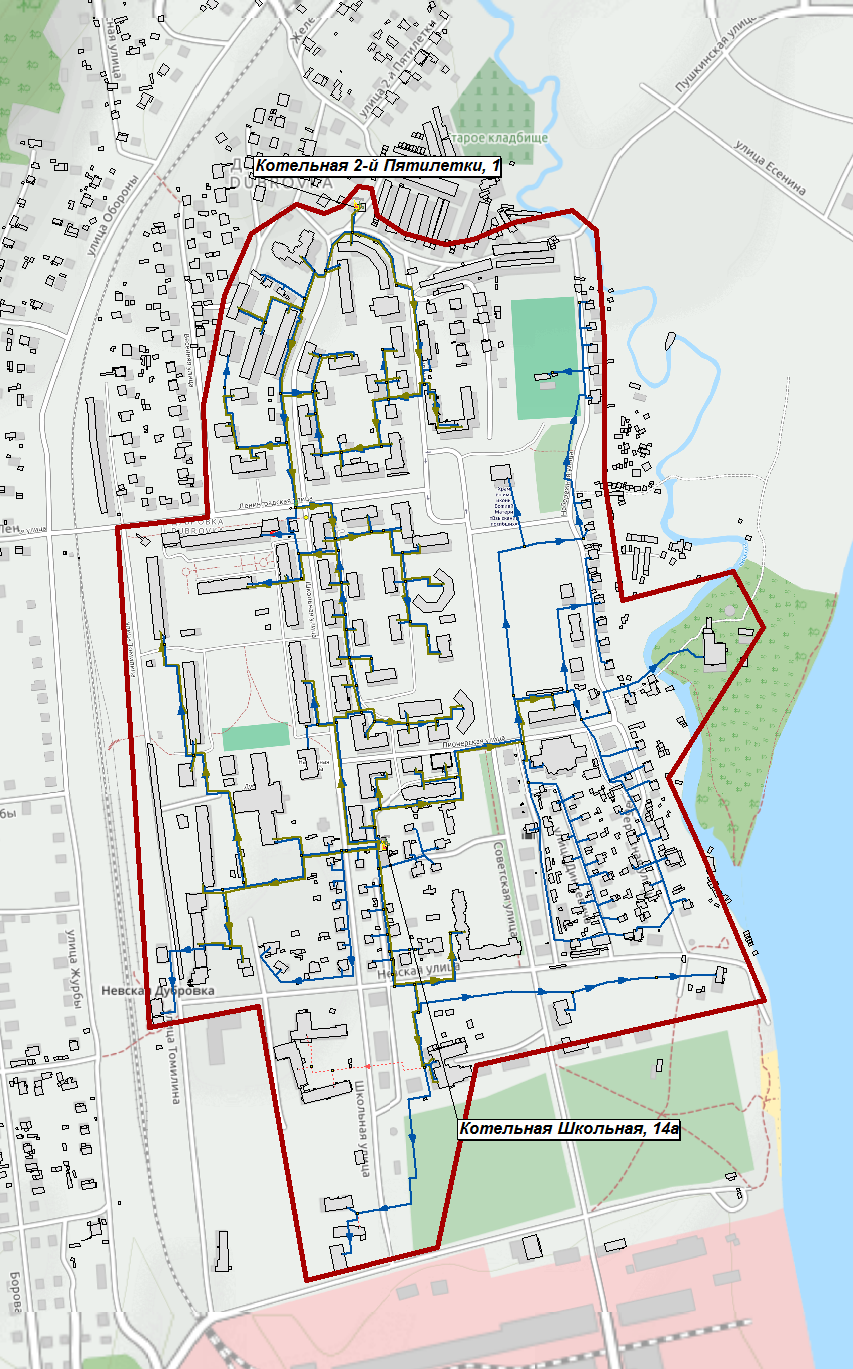 Рисунок  Эксплуатационная зона системы теплоснабжения ООО «Водоканал»Зоны действия индивидуального теплоснабженияЧасть малоэтажной застройки посёлка Дубровка, а также весь посёлок Пески (жилые и общественные здания) – не обеспечены централизованным теплоснабжением. Потребители индивидуальной застройки используют для своих нужд угольные и газовые котлы малой мощности. Так же распространены электрические обогреватели и котлы. Теплофикационные установки размещаются в цокольных этажах жилых домов или в специальных пристройках. Котлы имеют в своем комплексе дополнительный контур для приготовления горячей воды.Источники тепловой энергии.На территории МО «Дубровское городское поселение» действует 2 источника тепловой энергии. Автоматизированные модульные газовые котельные подают теплоноситель в единую тепловую сеть. Котельная, расположенная по ул.2-й Пятилетки, 1, используется как источник пиковой тепловой мощности (ПТМ), предназначенный для обеспечения расчетной тепловой нагрузки в наиболее холодные периоды года, когда основное теплофикационное оборудование полностью загружено и не может обеспечить требуемые параметры теплоносителя.Структура основного оборудованияКотельная, ул. Школьная, д.14аКотельная введена в эксплуатацию в 2012 году. Установленная тепловая мощность составляет 9,4 Гкал/час (10,95 МВт). В котельной установлены 2 трёхходовых водогрейных котла Vitomax 200-LW M 241, работающих под давлением (производительностью 4500 кВт, к.п.д. - 92% каждый), а также 1 водогрейный котёл Vitoplex 200 Sx 2 (производительностью 1950 кВт, к.п.д. - 94%). В таблице приведен состав основного и вспомогательного оборудования котельной.Таблица  - Состав основного и вспомогательного оборудования котельной по ул.Школьная, д.14аКотельная, ул.2-й Пятилетки, д.1Котельная введена в эксплуатацию в 2014 году. Установленная тепловая мощность составляет 5,25 Гкал/час (6,1 МВт). В котельной установлены 2 низкотемпературных водогрейных котла Vitoplex 100 Тип PV1, работающих под давлением (производительностью 1350 кВт каждый), а также 2 водогрейных котла Vitoplex 100 Тип PV1 (производительностью 1700 кВт каждый). В таблице приведен состав основного и вспомогательного оборудования котельной.Таблица  Состав основного и вспомогательного оборудования котельной по ул.2-й Пятилетки, д.1Параметры установленной тепловой мощности теплофикационного оборудования и теплофикационной установкиУстановленная тепловая мощность теплофикационных установок и теплофикационного оборудования котельных представлена в таблице.Таблица  Параметры установленной тепловой мощности теплофикационного оборудования и теплофикационной установкиОграничения тепловой мощности и параметры располагаемой тепловой мощностиНа момент разработки схемы теплоснабжения МО «Дубровское городское поселение» по информации теплоснабжающей организации предписаний надзорных органов по ограничению тепловой мощности котельных не имеется. Исходя из этого, располагаемая тепловая мощность котлов равна установленной тепловой мощности. Параметры располагаемой тепловой мощности представлены в таблице.Таблица  Параметры располагаемой тепловой мощности котельного оборудованияОбъем потребления тепловой энергии (мощности) и теплоносителя на собственные и хозяйственные нужды и параметры тепловой мощности «нетто»Сведения о потреблении тепловой энергии (мощности) на собственные и хозяйственные нужды и параметры тепловой мощности нетто приведены в таблице.Таблица  Параметры тепловой мощности «нетто»Сведения о состоянии сетейОсновные характеристики и параметры режимов работы тепловых сетей представлены в таблице 9.Таблица  Основные характеристики и параметры режимов работы тепловых сетейБалансы теплоносителяСогласно СНиП 41-02-2003 «Тепловые сети» п.6.16 «Расчетный часовой расход воды для определения производительности водоподготовки и соответствующего оборудования для подпитки системы теплоснабжения следует принимать:— в закрытых системах теплоснабжения — 0,75 % фактического объема воды в трубопроводах тепловых сетей и присоединенных к ним системах отопления и вентиляции зданий. При этом для участков тепловых сетей длиной более 5 км от источников теплоты без распределения теплоты расчетный расход воды следует принимать равным 0,5 % объема воды в этих трубопроводах; в открытых системах теплоснабжения — равным расчетному среднему расходу воды на горячее водоснабжение с коэффициентом 1,2 плюс 0,75 % фактического объема воды в трубопроводах тепловых сетей и присоединенных к ним системах отопления, вентиляции и горячего водоснабжения зданий. При этом для участков тепловых сетей длиной более 5 км от источников теплоты без распределения теплоты расчетный расход воды следует принимать равным 0,5 % объема воды в этих трубопроводах; для тепловых сетей горячего водоснабжения.при наличии баков-аккумуляторов — равным расчетному среднему расходу воды на горячее водоснабжение с коэффициентом 1,2;при отсутствии баков — по максимальному расходу воды на горячее водоснабжение плюс (в обоих случаях) 0,75 % фактического объема воды в трубопроводах тепловых сетей и присоединенных к ним системах горячего водоснабжения зданий».В МО «Дубровское городское поселение» в качестве теплоносителя для передачи тепловой энергии от источников до потребителей используется горячая вода. Качество используемой воды должно обеспечивать работу оборудования системы теплоснабжения без превышающих допустимые нормы отложений накипи и шлама, без коррозионных повреждений, поэтому исходную воду необходимо подвергать обработке в водоподготовительных установках. В газовых котельных МО «Дубровское городское поселение» установлены водоподготовительные установки теплоносителя. Сведения о водоподготовительных установках представлены в таблицах  Система теплоснабжения закрытая.В таблице представлены балансы теплоносителя.Таблица  Балансы теплоносителя МО «Дубровское городское поселение»Таблица  Балансы отпуска тепловой энергии в МО «Дубровское городское поселение»Состояние учёта По информации теплоснабжающей организации, на котельных МО «Дубровское городское поселение» отсутствуют приборы учета тепловой энергии. Расчет отпущенной тепловой энергии производится исходя из количества сжигаемого топлива.Воздействие на окружающую среду Установление предельно допустимых выбросов (ПДВ) вредных веществ проектируемыми и действующими промышленными предприятиями в атмосферу производится в соответствии с ГОСТ 17.2.3.02-78. Источники тепловой энергии работают на газе. Исходя из этого, для источников нормированию подлежат выбросы загрязняющих веществ, содержащихся в отходящих дымовых газах: оксида углерода, диоксида азота, оксида азота, диоксида серы, сероводорода, пыли неорганической, твердых частиц. Оценка воздействия на окружающую среду показывает, что во избежание экологической катастрофы необходимо уменьшить количество и состав вредных выбросов котельных установок. Это достигается путем своевременной проверки и отладки, как самих котельных агрегатов, так и вспомогательного котельного оборудования. Только при условии полной исправности оборудования, его своевременного ремонта и регулярного профилактического осмотра, возможно, уменьшить вред, наносимый атмосфере продуктами сгорания.Анализ финансового состояния. Тарифы на коммунальные ресурсы Тарифы на тепловую энергию устанавливаются организациям коммунального комплекса Комитетом по тарифам и ценовой политике Ленинградской области:Таблица  Тариф на услуги теплоснабжения за 2014-2016 гг.Имеющиеся проблемы и направления их решенияВ настоящее время существуют следующие проблемы организации качественного теплоснабжения МО «Дубровское городское поселение»: дефицит тепловой мощности на источниках теплоснабжения;высокая изношенность тепловых сетей;разбалансировка тепловых сетей;отсутствие приборов учета тепловой энергии у потребителей.Из анализа существующего положение в сфере производства, передачи и потребления тепловой энергии для целей теплоснабжения, указанных выше, выявлены следующие проблемы организации надежного и безопасного теплоснабжения: участки тепловых сетей со сроком службы более 30 лет; отсутствуют резервированные участки.Ориентировочный эксплуатационный срок сетей теплоснабжения в МО «Дубровское городское поселение» составляет более 30 лет, большая часть сетей нуждается в замене. Дефицит мощности на существующих источниках не позволяет обеспечить требуемые параметры теплоносителя при расчетных температурах наружного воздуха, что вызывает снижение качества предоставления услуги существующим потребителям, а также делает невозможным подключение объектов перспективной застройки. Вышеперечисленные факторы в значительной степени затрудняют развитие системы теплоснабжения МО «Дубровское городское поселение».Система водоснабжения Характеристика системы и институциональная структураПротяженность водопроводных сетей – 32 км Водопроводные насосные станции –2 шт. Водопроводные очистные сооружения –1 шт. Установленная проектная мощность водозаборных сооружений– 2400  м³/сут. Фактическая мощность водозаборных сооружений  – 1060 м³/сут. Износ водопроводных сетей –10% Объем поданной воды –344,26 тыс. м³Зона действия (технологическая зона) объекта водоснабжения – это часть водопроводной сети, в пределах которой сооружение способно обеспечивать нормативные значения напора при подаче потребителям требуемых расходов воды.На 01.01.2017 года в Дубровском городском поселении две технологические зоны водоснабжения:технологическая зона холодного питьевого водоснабжения;технологическая зона горячего водоснабжения.Существующая система холодного питьевого водоснабжения обеспечивает водой питьевого качества городской поселок Дубровка. В поселке Пески в данный момент отсутствует система централизованного водоснабжения – водоснабжение потребителей осуществляется самостоятельно из индивидуальных колодцев и скважин. Существующий водопровод принимается объединенным – хозяйственно-питьевым и противопожарным. Он обеспечивает хозяйственно-питьевое водопотребление в жилых и общественных зданиях; нужды коммунально-бытовых предприятий; хозяйственно-питьевое потребление и производственные нужды промышленных предприятий, где технологическим регламентом требуется вода питьевого качества; тушение пожаров; поливку территорий и зеленых насаждений; собственные нужды водопроводных очистных сооружений; промывку водопроводных и канализационных сетей.Существующая система горячего водоснабжения также обеспечивает горячей водой питьевого качества жилые и общественные здания, нужды коммунально-бытовых предприятий городского поселка Дубровка.На 01.01.2017 года в поселке Пески муниципального образования Дубровское городское поселение и в новом коттеджном поселке отсутствует централизованная система водоснабжения.Водоснабжение п. Пески осуществляется от индивидуальных колодцев и скважин. Площадь территории поселка составляет 63,1 га. Численность населения в данном населённом пункте на 2016 год составила 451 человек, что составляет примерно 6,1% от общей численности по Дубровскому городскому поселению. Жилой фонд составляют, в основном, дома частного сектора. Поселок Пески планируется подключить к системе централизованного водоснабжения к 2020 году.Новый коттеджный поселок планируется подключить к системе централизованного водоснабжения в ближайшее время.услуги по холодному и горячему водоснабжению жителям МО «Дубровское городское поселение», а также в полном объеме объектам социального назначения, торговли и промышленным предприятиям.Структура системы водоснабжения зависит от многих факторов, из которых главными являются следующие: расположение, мощность и качество воды источника водоснабжения, рельеф местности и кратность использования воды на промышленных предприятиях городского округа.Источником централизованного хозяйственно-питьевого водоснабжения МО «Дубровское городское поселение» является река Нева. Водозабор расположен на правом ее берегу. Он состоит из оголовка самотечных труб и водоприемного колодца. По двум стальным самотечным трубам вода поступает в приемные отделения берегового водоприемного колодца. Во всасывающих отделениях колодца смонтированы всасывающие линии насосов станции I подъема. Насосная станция (НС) I подъема заглублена на . От НС I подъема вода по двум стальным напорным трубопроводам подается на водоочистные сооружения (ВОС), где проходит 2-х ступенчатую очистку: коагулирование и фильтрование. Технология очистки воды происходит следующим образом: одна часть поднятой воды с насосной станции I подъема проходит через насыпные фильтры, а другая часть через мембранные технологии УФ.Комплекс водоочистных сооружений включает в себя вертикальные ершовые смесители, отстойники с камерами хлопьеобразования, скорые фильтры, резервуар чистой воды, реагентное хозяйство.В качестве коагулянта используется сернокислый алюминий. Обеззараживание воды (хлорирование) осуществляется гипохлоритом кальция, доставляемым на ВОС в сухом виде.После фильтров вода самотеком по трубопроводу диаметром  поступают в два резервуара чистой воды, объемами 600 м³ и 1000 м³. Из резервуара по двум напорным водоводам питьевая вода подается на насосную станцию II подъема, а после нее по двум трубам подается потребителям. Разводящие сети водопровода диаметром от 25 до 250 мм протяженностью 30,2 км. Средняя глубина заложения составляет , материал труб – чугун, сталь.Водоснабжение поселка Пески осуществляется от индивидуальных колодцев и скважин.ООО «Завод «Невский Ламинат» имеет собственный водозабор из реки Нева для производственных целей. Годовой лимит определен в объеме 253 тыс. м³/сут. ОТКОр воды составляет порядка 1,0 тыс. м³/сут. Ряд предприятий на площадке также используют воду технического водозабора завода.Состояния источников водоснабжения и водозаборных сооруженийСогласно решению о предоставлении водного объекта в пользование от 21.12.2015 года, заключенному между Комитетом по природным ресурсам Ленинградской области и ООО «Водоканал», ООО «Водоканал» производит забор воды из реки Нева.Вода реки Нева мягкая (жесткость менее 0,7 мг-экв/л), маломутная, средней цветности (≈30-35) и с окисляемостью в пределах 7,2÷8,5 г-экв/л. Вода реки отвечает требованиям ГОСТa 2761-84 «Источники централизованного хозяйственно-питьевого водоснабжения. Правила выбора и оценки качества». Контроль качества воды осуществляется лабораторией эксплуатирующей организации ООО «Водоканал» (технологический контроль) и территориальным отделом управления Федеральной службы по надзору в сфере защиты прав потребителей и благополучия населения по Ленинградской области во Всеволожском муниципальном районе (государственный контроль). В таблице 4 приведены данные лабораторных исследований воды в р. Нева (водозабор).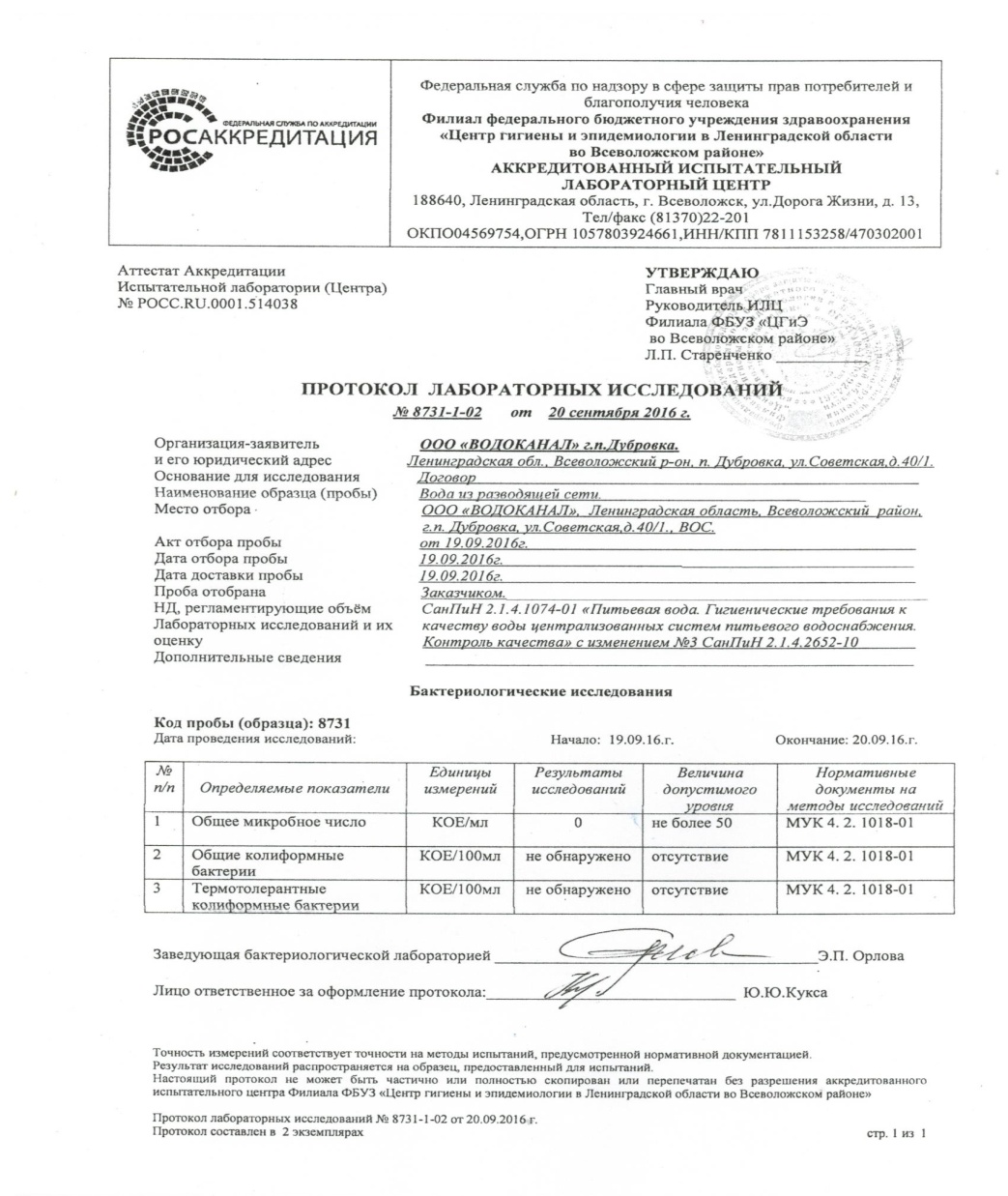 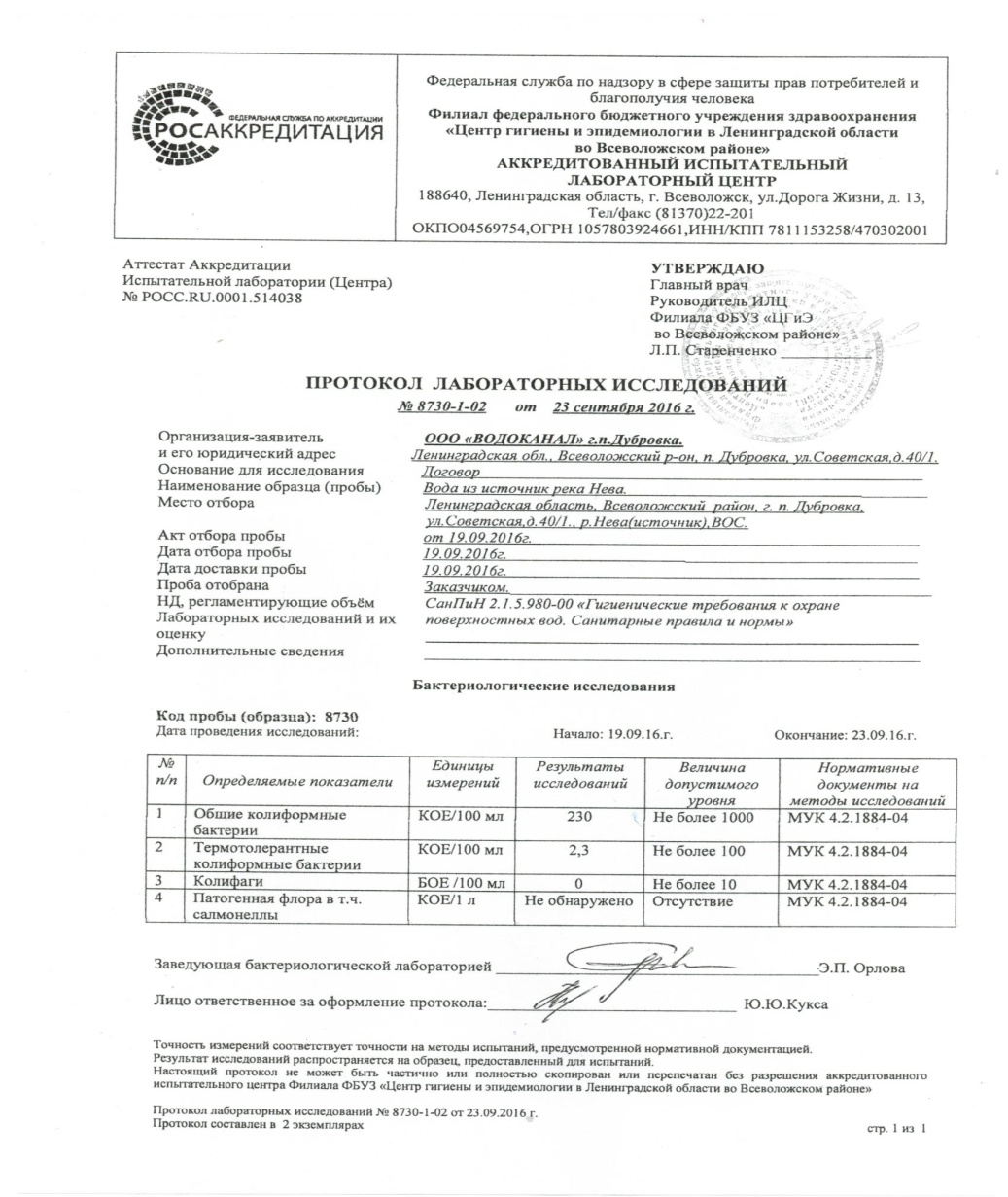 Рисунок  Данные лабораторных исследований воды в р. Нева (водозабор)Водозабор расположен на правом берегу реки Нева. Он состоит из оголовка, самотечных труб и водоприемного колодца. Оголовок представляет собой две цилиндрические металлические конструкции диаметром  и высотой  каждая. По двум стальным самотечным трубам диаметром  и длиной  каждая вода поступает в приемные отделения берегового водоприемного колодца. Железобетонный колодец имеет диаметр 4,5 м, глубина его – . Во всасывающих отделениях колодца смонтированы всасывающие линии диаметром  насосов станции I подъема.В 2002, 2003, 2004 и 2006 гг. специализированными организациями по заказу МУП «Водотеплоснаб» и ООО «Гран» было произведено водолазное обследование водозаборных сооружений.Проектная мощность водозаборных сооружений составляет 2,4 тыс. м³/сут. По результатам технического обследования износ оборудования водозаборных сооружений на 01.01.2017 года составляет от 50 до 80%. Приведённая мощность водозаборных сооружений с учётом технического состояния на 01.01.2017 года составляет 1,068 тыс. м³/сут.Фактический средний водооТКОр в 2016 году составил 1,05 тыс. м³/сут., максимальный – 1,16 тыс. м³/сут. При промывке фильтров используется очищенная вода, которая после промывки без очистки сбрасывается в р. Дубровка.Водоочистные сооружения МО «Дубровское городское поселение» расположены на правом берегу р. Нева, проектная мощность 2,4 тыс. м³/сут.В комплекс очистных сооружений входят:насосная станция 1 подъёма, производительностью 190-250 м³/ч, марка насосов: Д 200-36А; 30 кВт, 1450 об/мин. (1 рабочий; 1 резерв);очистные сооружения, включающие вертикальный отстойник с камерой хлопьеобразования, скорые фильтры, установка приготовления и дозирование коагулянта и гипохлорита Са;резервуар чистой воды, объём – 600 м³;резервуар чистой воды, объём – 1000 м³;насосная станция 2 подъёма.Станция оборудована 2 насосными агрегатами Д200-36А () N=30 кВт, производительностью 190 м³/ч, установленными на отметке -2.0 м. Насосы забирают воду из водоприёмного колодца и подают в здание ВОС. Насосы находятся в удовлетворительном состоянии.Насосная станция II подъемаНа насосную станцию II подъема вода поступает по трубопроводам Ø 200 мм. В насосной станции II подъёма установлено: 2 насоса - 1Д200-50, Р=45 кВт; 1 насос - 1Д200-36, Р=45 кВт, 1 насос Д200-36, Р=37 кВт ().1 насос марки - 1Д200-36, Р=20 кВт на промывку фильтров;1 насос марки - Д200-36, Р=75 кВт пожарный;1 насос марки - 3М 65-125, Р=7,5 кВт перекачивающий.Насосные агрегаты и арматура находятся в удовлетворительном состоянии. Характеристики насосного оборудования представлена в таблице 13.Таблица  Характеристики насосного оборудованияГорячее водоснабжение потребителей МО «Дубровское городское поселение» осуществляется от газовой котельной, расположенной в пгт Дубровка по адресу: пгт Дубровка, ул. Школьная, д. 14 А.В таблице 14 приведены сведения о трубопроводах системы холодного водоснабжения, согласно Приложению № 3 к проекту Концессионного соглашения объектов водоснабжения и водоотведения от 15.11.2016 г.Таблица  Длины и диаметры трубопроводов водоснабженияСуществующие мощности водопроводных сооружений и диаметры трубопроводов обеспечивают подачу расчетных расходов воды к потребителям.Протяженность водопроводных сетей МО «Дубровское городское поселение» составляет 32,0 км. Физическое состояние сетей удовлетворительное. Сети выполнены из таких материалов как чугун, сталь. Аварийность на данный момент 0,4 аварии на  сетей. Замена участков сетей производится по мере необходимости.Протяжённость системы централизованного горячего водоснабжения составляет 2,64 км (в однотрубном исполнении).Функционирование и эксплуатация водопроводных сетей водоснабжения осуществляются на основании «Правил технической эксплуатации систем и сооружений коммунального водоснабжения и канализации», утвержденных приказом Госстроя РФ №168 от 30.12.1999 г. Для обеспечения качества воды в процессе ее транспортировки производится постоянный мониторинг на соответствие требованиям СанПиН 2.1.4.1074-01 «Питьевая вода. Гигиенические требования к качеству воды централизованных систем питьевого водоснабжения. Контроль качества». Вода, подаваемая потребителю, соответствует установленным требованиям.«Питьевая вода. Гигиенические требования к качеству воды централизованных систем питьевого водоснабжения. Контроль качества».Балансы мощности и ресурса. Резервы и дефициты системыОбъем реализации воды потребителям МО «Дубровское городское поселение» в 2016 году составил 266,13 тыс. м³. Объем забора воды фактически продиктован потребностью объемов системы водоснабжения на реализацию (полезный отпуск) и расходами воды на собственные и технологические нужды, потерями воды в сети. Общий баланс подачи и реализации воды в 2016 году в Дубровском городском поселении представлен в таблице и на рисунке.Таблица  Баланс подачи и реализации воды в 2016 годуРисунок  Распределение затрат водыТехнологические потери относятся к неучтенным полезным расходам воды. Остальные же потери – это утечки воды из сети и емкостных сооружений и потери воды за счет естественной убыли. Из этого следует, что потери, по сравнению с объёмом отпущенной воды, достаточно большие. Для их уменьшения необходимо выполнять мероприятия программы по энергосбережению и повышению энергетической эффективности и мероприятия по развитию системы водоснабжения из Генерального плана.Удельное водопотребление населенияустановлены нормативы потребления коммунальной услуги по холодному и горячему водоснабжению, водоотведению в жилых помещениях в многоквартирных домах и жилых домах на территории Ленинградской области при отсутствии приборов учета (в редакции, введенной в действие с 18 июля 2013 года постановлением Правительства Ленинградской области от 28 июня 2013 года № 180). Нормативы потребления коммунальной услуги по холодному и горячему водоснабжению, водоотведению в жилых помещениях в многоквартирных домах и жилых домах на территории Ленинградской области при отсутствии приборов учета приведены в таблице.Таблица  Нормативы потребления коммунальной услуги по холодному и горячему водоснабжению, водоотведению в жилых помещениях в многоквартирных домах и жилых домах на территории Ленинградской области при отсутствии приборов учета (с изменениями на 3 ноября 2016 года), (куб. м/чел. в месяц)Фактический расход воды в Дубровском городском поселении в 2016 году населением на 1 человека составил всего 5,19 м³/мес. (63,09 м³/год), в том числе по населению 4,80 м³/мес. (58,41 м³/год).Надёжность системы и качество поставляемого ресурса  В связи с тем, что сети водоотведения и  водоочистные сооружения имеют низкую степень изношенности можно дать положительную оценку надежности системы. Оценить реальную надежность системы можно по количеству аварий в сетях водоотведения, их отсутствию, а система функционирует бесперебойно можно дать удовлетворительную оценку  системы.Состояние учётаВ соответствии с Федеральным законом Российской федерации от 23 ноября 2009 года № 261-ФЗ «Об энергосбережении и повышении энергетической эффективности и о внесении изменений в отдельные законодательные акты Российской Федерации» в Дубровском городском поселении разработана долгосрочная муниципальная целевая программа «Энергосбережение и повышение энергетической эффективности на территории муниципального образования Дубровское городское поселение на 2015 – 2020 годы». Программа утверждена постановлением Главы Администрации муниципального образования Дубровское городское поселение.Основными целями Программы являются повышение энергетической эффективности при производстве, передаче и потреблении энергетических ресурсов в МО «Дубровское городское поселение», создание условий для перевода экономики и бюджетной сферы муниципального образования на энергосберегающий путь развития.На момент актуализации Схемы водоснабжения на водозаборных сооружениях МО «Дубровское городское поселение» установлены 2 прибора коммерческого учета воды. Население МО «Дубровское городское поселение» обеспечено индивидуальными приборами учета на 90%. Управляющие компании, ТСЖ, бюджетные и прочие потребители оснащены приборами коммерческого учёта потребления воды на 100%.Воздействие на окружающую средуЭксплуатация водопроводной сети не предусматривают каких-либо сбросов вредных веществ в водоемы и на рельеф. При испытании водопроводной сети на герметичность используется сетевая вода. Слив воды из трубопроводов после испытания и промывки производится на рельеф местности. Негативного воздействия сетевая вода на состояние почвы и подземных вод не окажет. При производстве строительных работ вода для целей производства не требуется. Для хозяйственно-бытовых нужд используется вода питьевого качества. При соблюдении требований, изложенных в рабочей документации, негативное воздействие на состояние поверхностных и подземных вод будет наблюдаться только в период строительства, носить временный характер и не окажет существенного влияния на состояние окружающей среды.Анализ финансового состояния. Тарифы на коммунальные ресурсыРегулирование тарифов на услуги водоснабжения ООО «ВОДОКАНАЛ» осуществляет Комитет по тарифам и ценовой политике Ленинградской области. Тарифы за 2016 год представлены в таблице 30Таблица  Тариф для населения МО «Дубровское городское поселение»Тарифы налогом на добавленную стоимость не облагаются (организация применяет упрощенную систему налогообложения в соответствии со статьей 346.11 главы 26.2 части II Налогового кодекса Российской Федерации).Имеющиеся проблемы и направления их решенияВ системе водоснабжения МО «Дубровское городское поселение» существуют следующие технические и технологические проблемы, требующие решения:1. По сведениям, переданным в средства массовой информации сотрудниками Роспотребнадзора по Ленинградской области, качество воды в реке Нева имеет тенденцию к ухудшению, как по наличию химических и биологических веществ, так и по цветности. Из информации, размещенной в сети Интернет, цветность невской воды, которая должна быть прозрачной, увеличилась в два раза в сравнении с исходным 2006 годом. В настоящее время готовится к модернизации станция водоочистки.2. Низкий охват населения услугой централизованного водоснабжения. Водоснабжение поселка Пески осуществляется от индивидуальных колодцев и скважин.3. Проект зон санитарной охраны источника хозяйственно-питьевого водоснабжения отсутствует.4. Имеющиеся материалы о состоянии системы централизованного хозяйственно-питьевого водоснабжения МО «Дубровское городское поселение» указывают на необходимость проведения неотлагательных первоочередных мероприятий по модернизации головных сооружений водопровода.5. Фиксируются большие потери воды на этапе от подъёма воды до отпуска в сеть потребителям из-за большого износа оборудования, трубопроводов и резервуаров на станциях 1-го и 2-го подъёмов, водоочистных сооружений и резервуаров-накопителей чистой воды, прошедшей очистку.6. На 01.01.2017 года система водоочистки не обеспечивает полную работоспособность ВОС. Имеются ошибки в программном обеспечении и/или аппаратной части АСУТП.7. В водоприемных колодцах насосной станции 1-го подъёма расположены фильтры-решетки, находящиеся в неработоспособном состоянии и требуют замены. Насосная первого подъема частично модернизирована в рамках текущего и аварийного ремонта, и требует дальнейшей модернизации.8. Здания насосной станции 1-го подъёма неотапливаемые, сырые, требующие косметического ремонта и замены технологического оборудования и трубопроводов.9. Насосная второго подъема расположена в пристроенном здании к основному корпусу водоочистных сооружений. Насосное оборудование, установленное в машинном зале, частично выведено из эксплуатации, а работающее – имеет значительный износ, трубопроводы и запорная арматура в местах соединения имеет подтёки и следы ржавчины. Электрохозяйство машинного зала в аварийном состоянии. Существующее насосное оборудование не обеспечивает необходимый напор на выходе в городские сети. Повысительный пожарный насос работает в ручном режиме.10. Сброс неочищенных промывных вод в р. Дубровка.Система водоотведения Характеристика системы и институциональная структураХарактеристика системы и институциональная структураПротяженность канализационных сетей – 17,96 км Канализационные насосные станции – 3 шт. Канализационные очистные сооружения – 1 шт. Установленная проектная мощность канализационных насосных станций – 14000м³/сут. Установленная проектная мощность канализационных насосных станций – 1092,57м³/сут. Износ канализационных сетей – 31,22% Объем отведения сточных вод –398,80 тыс. м³ «Зона действия (бассейн канализования) канализационного очистного сооружения или прямого выпуска» - часть канализационной сети, в пределах которой сооружение (прямой выпуск) способно обеспечивать прием и/или очистку сточных вод.В муниципальном образовании Дубровское городское поселение не существует как такового деления системы водоотведения на технологические зоны. ООО «Водоканал» предоставляет услуги водоотведения в городском поселке Дубровка и не предоставляет данные услуги в п. Пески, т. к. там отсутствует централизованная система канализации. Канализование индивидуальных жилых домов производится в локальные системы (выгребные ямы). Сточные воды от населения деревни, комплекса школа-сад и прочих потребителей по самотечному коллектору поступают на канализационную станцию, расположенную на территории поселка. От КНС стоки перекачиваются по двум напорным коллекторам в колодец-гаситель. Туда же в колодец-гаситель поступают стоки от ЗАО «Балтийский Берег». Колодец-гаситель находится на расстоянии 3,4 км от канализационной станции, за кольцевой автомобильной дорогой. От колодца-гасителя стоки самотеком попадают в канализационные сети НИИ «Мортеплотехники» и дальше на Юго-Западные очистные сооружения (ЮЗОС).Усадебная застройка в основном не канализована, а оборудована выгребами.Хозяйственно-бытовая канализация городского поселка Дубровка принимает сточные воды от населения, общественных организаций, коммунальных и частных предприятий, а также от предприятий промзоны.Протяженность сетей канализации составляет 17,65 км. Диаметры уложенных труб – 100-400 мм. Материал трубопроводов чугун, керамика, железобетон, полихлорвинил. Глубина заложения сетей колеблется от 2,0 до . Процент износа превышает 80%, в связи с чем, в настоящее время осуществляется перекладка (замена) труб.Хозяйственно-бытовые стоки от городского поселка Дубровка, включая бытовые и производственные стоки от промышленных предприятий, поступают на главную КНС № 4 по самотечному коллектору диаметром 2×400 мм. Проектная производительность станции – 14,0 тыс. м³/сут. (фактическая за 2016 год – 1 092,57 м³/сут.) Станция оборудована механическими решетками и дробилками. Из приемного резервуара-накопителя КНС № 4 сточные воды по 2-м ниткам напорного коллектора диаметром 400 мм перекачиваются в 2-х секционный усреднитель сооружений биологической очистки, расположенных на южной окраине поселения. В машинном отделении КНС № 4 установлены два перекачивающих насоса (1 рабочий, 1 резервный). Стоки подаются по двум ниткам напорных трубопроводов.В муниципальном образовании Дубровское городское поселение существует одна эксплуатационная зона – зона эксплуатационной ответственности ООО «Водоканал», которое предоставляет услуги водоотведения в городском поселке Дубровка и не предоставляет данные услуги в п. Пески, т. к. там отсутствует централизованная система канализации. Канализование индивидуальных жилых домов производится в локальные системы (выгребные ямы).Канализационные очистные сооружения (КОС) имеют проектную мощность 14,0 тыс. м³/сут. (используемая мощность в 2016 году – 1 092,57 м³/сут.). Территория площадки КОС превышает 10,0 га.В состав канализационных очистных сооружений входят:КНС № 2;КНС № 3;КНС № 4;резервуар-усреднитель;песколовки;первичные отстойники;аэротенки;вторичные отстойники;хлораторная и лоток для смешения хлора;контактный резервуар;резервуар осадка;песковая площадка;иловые площадки;здание центрифуг и насосная станция сырого осадка;производственно-бытовой корпус и иловая насосная станция;выпуск № 2 - площадка КОС в р. Нева.Технологически КОС представляют собой типовые сооружения биологической очистки с аэротенками коридорного типа, радиальными первичными и вторичными отстойниками, обеззараживанием хлор газом. Сооружения доочистки сточных вод в технологической схеме КОС отсутствуют. Суммарный объем резервуарного парка составляет около 30 тыс. куб. м.На рисунке 8 приведена схема КОС.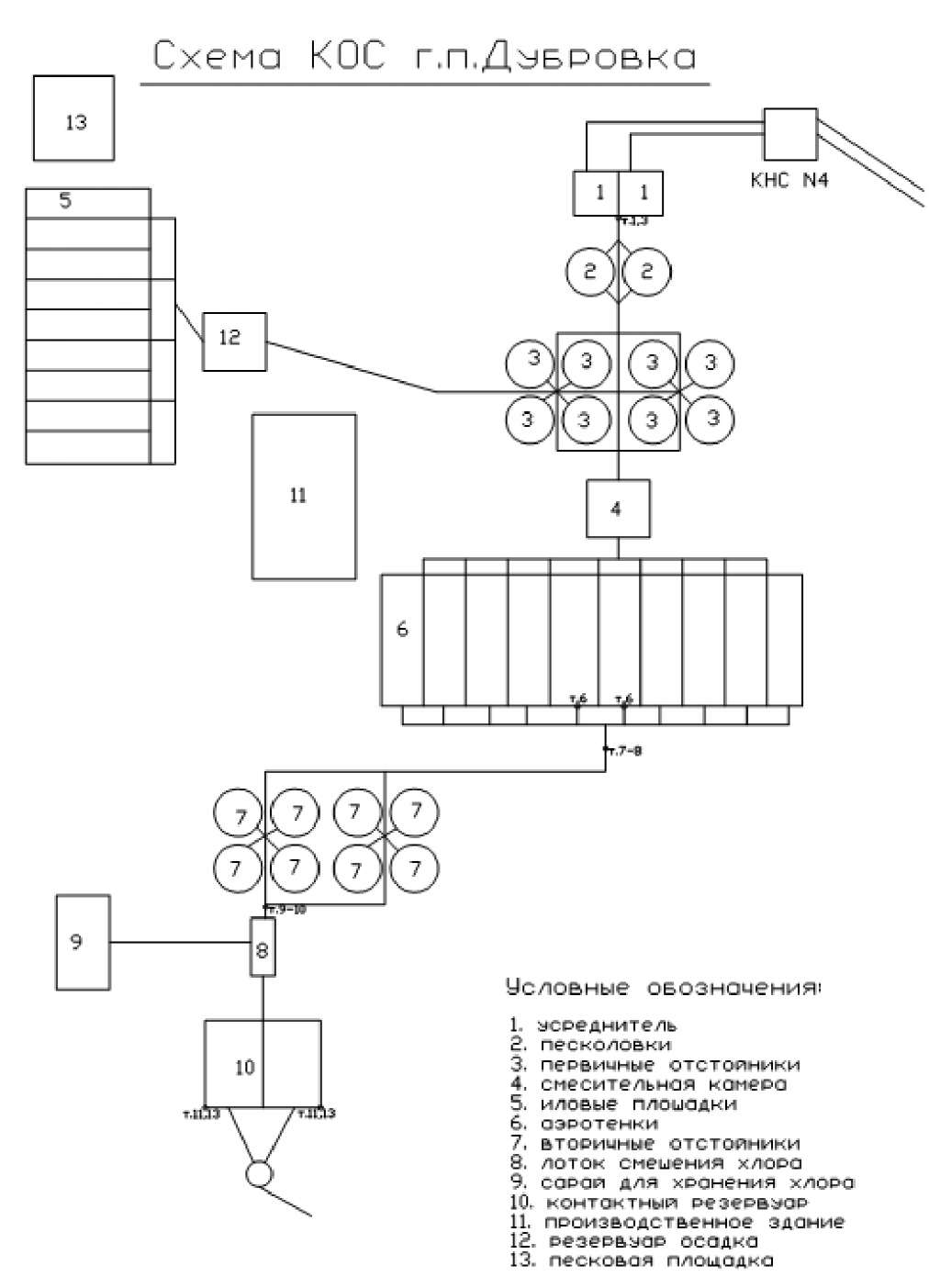 Рисунок  Схема КОСКанализационная насосная станция (КНС № 4) расположена на территории завода. КНС состоит из надземной и подземной частей. Подземная часть имеет два отделения: мокрое и сухое (машинное).Стоки от поселка и промплощадки поступают самотеком в КНС № 4 по трубопроводу в приемную распределительную камеру. На вводе установлена отсекающая задвижка Ø 400 мм. Задвижка находится в рабочем состоянии, используется редко. Задвижки находятся в удовлетворительном состоянии: 2 задвижки на насосах марки ФГ диаметром 400 мм (не менялись с 1982 г.), 1 задвижка на насосе СМ диаметром 150 мм (используется меньше 3-х лет).Грузоподъемные устройства работают удовлетворительно: таль – 2 т., таль - 3.2 т., 1 подвижный кран.В подземной части здания КНС располагается вентиляционная камера, в которой находятся два вытяжных (N=4 кВт) и один приточный (N=7 кВт) вентиляторы. Вся вентиляционная система насосной станции находится в неудовлетворительном состоянии (). Отопление в здании электрическое.Осветленная вода поступает по системе лотков через распределительную камеру, которая технически разрушена, в первичные отстойники.На площадке находятся восемь осветлителей-перегнивателей, запроектированные по типовому проекту 902-2-93 «Очистные сооружения для сточных вод мясокомбинатов. Осветлители-перегниватели», два из которых в 1994 г. реконструированы в первичные отстойники, остальные 6 шт. остались без изменения. На данный момент работает один отстойник, второй находится в резерве. Отстойник радиального типа, вода подается сверху.Сбор плавающих веществ с поверхности не производится. В составе отстойников отсутствуют:илоскребы, что приводит к накапливанию и загниванию осадка на дне отстойника. В результате происходит вторичное загрязнение уже очищенных стоков;жироуловители. Из-за их отсутствия на поверхности воды образуется жировая пленка;переливные сборные лотки, их отсутствие не позволяет равномерно отбирать стоки.Отсутствие этих технически важных составных элементов является нарушением норм проектирования отстойников, что, в конечном счете, сказывается на качестве очистки.Сырой осадок из первичных отстойников с помощью насосов насосной станции сырого осадка должен подаваться (по проекту) в резервуар-уплотнитель, где должно было происходить смешение и совместное уплотнение с избыточным активным илом. После чего уплотненный осадок должен был подаваться в цех обезвоживания осадка на центрифуги. А по факту: сырой осадок из первичных отстойников с помощью насосов, установленных в цехе обезвоживания, подается на песковые площадки, что не соответствует проекту и правилам эксплуатации очистных сооружений с полной биологической очисткой. Осветленная вода после первичных отстойников подается в аэротенки.После отстойника в лотке установлено устройство для взятия проб, очистка лотка происходит вручную.После механической очистки сточные воды из первичных отстойников поступают в верхний распределительный канал блока аэротенков для биологической очистки. Узел аэротенков состоит из: верхнего распределительного канала, пяти спаренных секций двухкоридорного типа, нижнего сборного канала.Секция аэротенка представляет собой два резервуара размером 36×6 м, разделенных перегородкой. Первый коридор выполняет функцию регенератора возвратного активного ила. Возвратный активный ил подается в аэротенк насосами, установленными в иловой насосной станции. Регулирование длины регенератора должно осуществляться с помощью шиберов, установленных на распределительных лотках подачи сточных вод в аэротенки. Распределительные лотки расположены на перегородке, разделяющей секцию. С помощью этих же шиберов должно осуществляться распределение подачи сточной воды по длине аэротенка.Из пяти секций в настоящее время работают 1-2 секции. Регулирование длины регенератора и распределение сточной воды по длине аэротенка не производится. Распределительные шиберы находятся в неудовлетворительном состоянии. Их положение - постоянно открытое. В рабочем состоянии находятся только входные (отсекающие) шиберы на входе распределительных лотков. Аэрация происходит с помощью воздуха. По всей длине аэротенка расположены аэраторы (24 шт.), которые представляют собой «гребенку» труб Ø 50 мм, длиной 2 м и отверстиями 3-5 мм для распыления воздуха.Аэраторы расположены на высоте 2.5 м от днища, что противоречит нормам - замедляется процесс окисления, происходит недостаточное перемешивание иловой смеси, в результате чего образуется застойная зона и происходит осаждение ила на дне. Кроме того, снижается интенсивность насыщения иловой смеси кислородом, что негативно сказывается на окислительно-восстановительных процессах биологической очистки, а, следовательно, и на качестве очистки. Трубопроводы подачи воздуха перекрывают проходные галереи, что противоречит нормам проектирования аэротенков и правилам эксплуатации очистных сооружений. Воздух подается воздуходувками ТВ-200-1.12 по воздуховодам. На момент обследования работали 2 воздуходувки из 15, 2 резервные, остальные полностью демонтированы. Воздуходувные агрегаты установлены на открытом воздухе без шумозащитных сооружений, что является грубым нарушением санитарно-гигиенических норм. Трубопроводы подачи воздуха перекрывают подходы к аэротенкам, что также затрудняет их обслуживание. Вторичные отстойники предназначены для разделения активного ила и очищенной сточной воды. Во вторичных отстойниках происходит окончательный процесс очистки сточных вод.На площадке расположены 8 вторичных радиальных отстойников диаметром 9 м и высотой 6 м, из восьми отстойников только два в работе.Все высказанные замечания по первичным отстойникам относятся и к вторичным отстойникам. По системе лотков вода после отстойников поступает в лоток, где происходит смешение с хлором Хлораторная представляет собой открытую деревянную будку, где находятся 2 баллона с хлором объемом 50 л. Такое положение для хранения и подачи хлора противоречит нормам безопасности, эксплуатации хлорного хозяйства, отсутствует контроль над содержанием сточного хлора в очищенной воде. В рабочей зоне имеет место сильный запах хлора.После смешения хлора со сточной водой стоки поступают в контактный резервуар.Контактный резервуар состоит из двух секций: одна рабочая, вторая числится резервной, но ее не используют. В контактном резервуаре происходит собственно процесс обеззараживания в результате длительного контакта хлора с водой.Из резервуара очищенные и обеззараженные стоки самотеком по трубопроводу Ø 400 мм отводятся в реку Нева.В состав канализационных очистных сооружений входят 2 выпуска очищенных стоков:выпуск 1 работает в реку Дубровка.выпуск 2 (глубинный, рассеивающий выпуск) работает в реку Нева.Дефицит производительности канализационных очистных сооружений отсутствует. Резерв производственных мощностей КОС составляет 68,78%.В 2016-2017 гг. ООО «ПроПроект» выполнило техническое обследование канализационных очистных сооружений (КОС), канализационных насосных станций КНС). По результатам технического обследования дано заключение о неудовлетворительном состоянии КОС и КНС. Также указана необходимость модернизации технологического оборудования системы водоотведения, предоставлено технико-экономическое обоснование по модернизации КОС и КНС МО «Дубровское городское поселение».Протяженность сетей канализации составляет 17,65 км. Диаметр уложенных трубопроводов – 100-400 мм. Материал трубопроводов чугун, керамика, железобетон, полихлорвинил. Глубина заложения сетей колеблется от 2,0 до . Сети водоотведения находятся в удовлетворительном состоянии. Перекладка (замена) труб осуществляется по мере необходимости.По данным учета основных средств и обследований оборудования, проводимых предприятием ООО «Водоканал», в настоящее время для эффективного функционирования системы водоотведения, повышения надежности, необходимо проведение комплексных мероприятий по модернизации основного производственного оборудования водоотведения.В таблице приведены сведения о протяжённости сетей водоотведения в пгт Дубровка.Таблица  Протяженность сетей водоотведения в пгт ДубровкаХарактеристики участков сетей водоотведения приведены в Приложении 1.Функционирование и эксплуатация канализационных сетей и систем централизованного водоотведения осуществляются на основании «Правил технической эксплуатации систем и сооружений коммунального водоснабжения и канализации», утвержденных приказом Госстроя РФ от 30.12.1999 года № 168.Балансы мощности и ресурса, резервы и дефициты системыМО «Дубровское городское поселение» присутствует одна технологическая зона водоотведения – зона КОС.На 01.01.2017 года в централизованную систему водоотведения МО «Дубровское городское поселение» поступают хозяйственно-бытовые сточные воды от населения, общественных организаций, коммунальных и частных предприятий, а также от предприятий промзоны.Сведения по объёмам водоотведения в Дубровском городском поселении представлены в таблице и на рисунке 5.Таблица  Сведения по объёмам водоотведения в Дубровском городском поселении 2016 году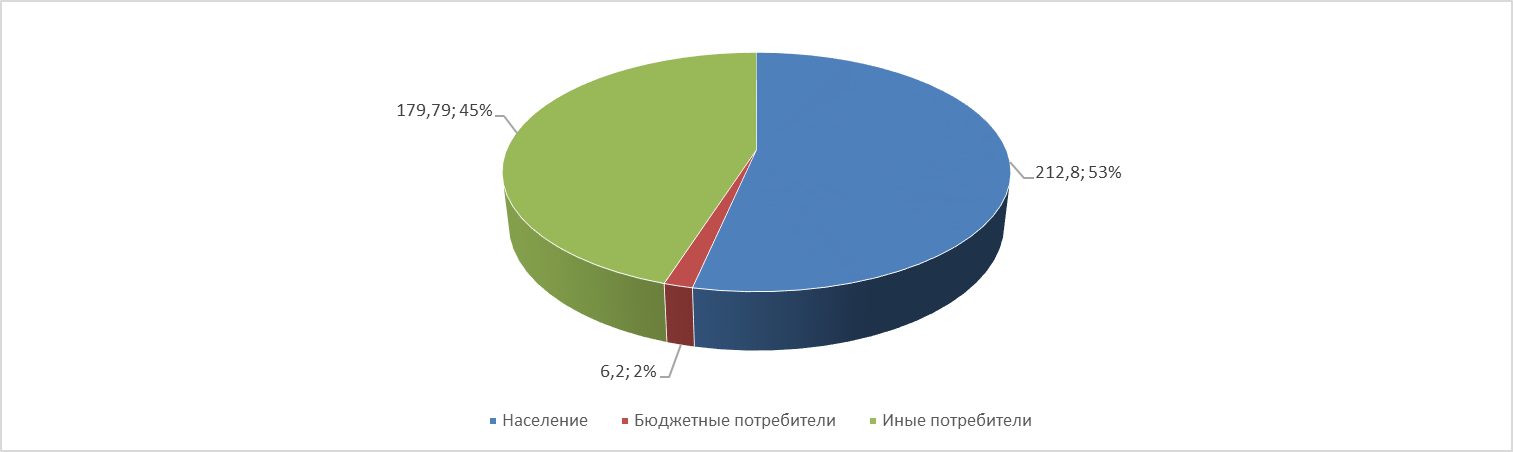 Рисунок  Баланс водоотведения в 2016 году.На 01.01.2017 года в Дубровском городском поселении основным потребителем услуг водоотведения является население, на его долю приходится 53% всего водоотведения.Надёжность системы и качество поставляемого ресурсаЦентрализованная система водоотведения МО «Дубровское городское поселение» представляет собой систему инженерных сооружений, надежная работа которых является одной из важнейших составляющих благополучия поселка. По системе, состоящей из трубопроводов, каналов общей протяженностью 17,65 км, отводится на очистку все сточные воды, образующиеся на территории городского поселения. В настоящее время приоритетными направлениями развития системы водоотведения являются повышение качества очистки воды и надежности работы сетей и сооружений. Практика показывает, что трубопроводные сети являются не только наиболее функционально значимым элементом системы канализации, но и наиболее уязвимым с точки зрения надежности. Наиболее острой остается проблема износа канализационной сети, который превышает 80%. Поэтому в последние годы уделяется большое внимание ее модернизации. Для вновь прокладываемых участков канализационных трубопроводов наиболее надежным и долговечным материалом является полиэтилен. Этот материал выдерживает ударные нагрузки при резком изменении давления в трубопроводе, является стойким к электрохимической коррозии.Важным звеном в системе водоотведения города являются канализационные насосные станции. В таблице приведены сведения об основном оборудовании канализационных насосных станций.Таблица  Основное оборудование канализационных насосных станций.Для обеспечения надежной работы насосных станций необходимо проводить замену устаревшего оборудования, устанавливать современную запорно-регулирующую арматуру, позволяющую предотвращать гидроудары и другие мероприятия, направленные на повышение энергоэффективности и надежности.Реализуя комплекс мероприятий, направленных на повышение надежности системы водоотведения, обеспечена устойчивая работа системы канализации МО "Дубровское городское поселение".Воздействие на окружающую среду На 01.01.2017 года показатели качества очистки стоков не соответствуют установленным требованиям Приведение показателей качества очищенных сточных вод к нормативным в рамках существующего технологического оборудования невозможно, что оказывает на выпуске отрицательное влияние на воды реки Нева, являющейся источником централизованного хозяйственно-питьевого водоснабжения большинства населенных пунктов региона.Таблица  Показатели качества исходных и очищенных сточных вод, требования ПДС (**)В поселении практически отсутствует централизованная дренажная система, система сбора поверхностных стоков в пределах водоохранных зон и прибрежнозащитных полос. Отсутствует система очистных сооружений поверхностных стоков. Обеспеченность основных улиц пгт Дубровка дождевой канализацией составляет менее 30%. Соответственно происходит значительное загрязнение водоемов и почв в муниципальном образовании.Несмотря на то, что проектные мощности существующих насосных станций, магистральных коллекторов и трубопроводов, а также очистных сооружений МО «Дубровское городское поселение» обладает значительным резервом, их техническое состояние требует модернизации. ОАО «Водоканал-инжиниринг» (г. Санкт-Петербург) осуществлял работы по обследованию технического состояния КОС с целью выработки рекомендаций по модернизации сооружений для обеспечения эффективной очистки стоков поселения.Анализ финансового состояния. Тарифы на коммунальные ресурсыСогласно  приказу комитета по тарифам и ценовой политике Ленинградской области от 3 декабря 2015 года № 388-пн тарифы на товары (услуги) муниципального унитарного предприятия «ИЭК», реализуемые (оказываемые) в сферах водоснабжения и водоотведения потребителям муниципального образования «Дубровское городское поселение», Всеволожского муниципального района Ленинградской области в 2016 году:Таблица  Тарифы на услуги водоотведенияТарифы налогом на добавленную стоимость не облагаются (организация применяет упрощенную систему налогообложения в соответствии со статьей 346.11 главы 26.2 части II Налогового кодекса Российской Федерации).Имеющиеся проблемы и направления их решения.Современное состояние очистных сооружений является неудовлетворительным.Канализационные очистные сооружения находятся в частично неработоспособном состоянии.На настоящий момент в эксплуатации задействована 1/4 часть КОС, максимальная приведённая мощность которой может быть достигнута 1 370 м³/сут. при условии выполнения мероприятий по модернизации. Изначально КОС рассчитаны на проектную мощность 14 000 м³/сут. при условии введения в эксплуатацию всей технологической линии. Запас по площадям хранения осадка сточных вод имеется.Оборудование, использованное в технологическом процессе, находится в состоянии деградационного отказа, частично выведено из эксплуатации, что ведет к тому, что показатели качества очищенных сточных вод в рамках существующей технологической линии не удовлетворяют требования нормативной документации. Износ резервуарного парка и основных технологических узлов составляет 70-100%.Показатели качества очистки на существующих очистных сооружениях не удовлетворяет современным требованиям ДК на сброс в р. Неву.Из 17-ти нормируемых показателей качества очистки сточных вод 12 имеют превышения, 9 из которых - более чем в 2 раза, а 5 - более чем в пять раз.Для обеспечения работоспособности КОС и КНС требуется произвести модернизацию с применением современных материалов и оборудования.Система газоснабженияХарактеристика системы и институциональная структураГазоснабжение МО «Дубровское городское поселение» осуществляется от магистрального газопровода Белоусово-Ленинград природным газом с теплотой сгорания 8000ккал/м³ и плотностью 0.683кг/м³, поступающем от ГРС «Невская Дубровка».Существующее газоснабжение потребителей осуществляется от газопровода высокого давления II категории ГРС «Невская Дубровка». От ГРС «Невская Дубровка», газифицируются следующие населенные пункты: Кошкино, Пески, Резвых, Черная Речка, Шереметьевка, Петрокрепость.Таблица  Технические характеристики газопроводов-отводовТаблица  Технические характеристики газораспределительных станцийДанные филиала ОАО «Всеволожскмежрайгаз» подтверждают – давление на выходе из ГРС «Невская Дубровка» – Рвых = 0,3 Мпа.Существующая схема газоснабжения – трехступенчатая, по газопроводам высокого, среднего и низкого давления.В границах населенных пунктов снижение давления газа осуществляется:для индивидуальной жилой застройки ГРП 1-14; 16-17; 27-28; 33-36;для многоквартирных жилых домов и социальных объектов ГРП 15, 18, 20, 24.для промышленных объектов ГРП 21, 24, 29.(Размещение ГРП на территории поселения указаны на «Схеме развития инженерной инфраструктуры. Энергоснабжение» проекта генерального плана МО «Дубровское городское поселение»).Балансы, резервы и дефициты системыМуниципальный жилищный фонд, состоящий из 112 жилых домов (2474 квартиры),  обеспечен природным газом только на 27%, остальные дома снабжаются газом в баллонах. Индивидуальные жилые дома газифицированы частично: 142 жилых дома в городском поселке Дубровка, 20 жилых домов в поселке Пески.Таблица  Сводная таблица расходов природного газаСогласно таблице 24 техническая характеристика газопровода-отвода и ГРС «Невская Дубровка» обладает большим запасом мощности.Анализ финансового состояния. Тарифы на коммунальные услугиРозничные цены на природный газ для бытовых нужд населения, реализуемый закрытым акционерным обществом «Газпром Межрегионгаз Санкт-Петербург» по газовым сетям открытого акционерного общества «Леноблгаз» и общества с ограниченной ответственностью «ПетербургГаз» на территории Ленинградской области:Таблица  Розничные цены на природный газ на 2016г.Имеющиеся проблемы и направления их решенияПоложительные стороны:Имеется централизованное газоснабжение Техническая характеристика газопровода-отвода и ГРС «Невская Дубровка» обладает большим запасом мощности.Негативные стороны:Недостаточный охват централизованным газоснабжением  индивидуальных жилых домов (имеется более 200 заявлений на подключение к центральному газоснабжению).Отсутствие газоснабжения в населенном пункте Пески. Необходимо предусмотреть мероприятия по обеспечению жилых строений газоснабжением в указанном населенном пункте. ГРП шкафного типа. Существующие ГРП подлежат перенастройке или реконструкции.Система утилизации (захоронения) ТКО К твердым коммунальным отходам относятся отходы жизнедеятельности людей, отходы текущего ремонта квартир, смет с дворовых территорий, крупногабаритные отходы, а также отходы культурно-бытовых, лечебно-профилактических, образовательных учреждений, торговых предприятий, других предприятий общественного назначения. К жидким коммунальным отходам относятся нечистоты, собираемые в неканализованных зданиях.Нормы накопления твердых коммунальных отходов величина не постоянная, а изменяющаяся с течением времени. Это объясняется тем, что количество образующихся отходов зависит от уровня благосостояния населения, культуры торговли, уровня развития промышленности и др. Так, отмечается тенденция роста количества образующихся отходов с ростом доходов населения. Кроме того, значительную долю в общей массе отходов составляет использованная упаковка, качество которой за последние несколько лет изменилось – помимо традиционных материалов, таких, как бумага, картон, стекло и жесть, значительная часть товаров упаковывается в полимерную пленку, металлическую фольгу, пластик и др., что влияет на количество удельного образования отходов. Наблюдается тенденция быстрого морального старения вещей, что также ведет к росту количества отходов. Изменения, произошедшие на рынке товаров и в уровне благосостояния населения за последнее время, несомненно, являются причиной изменения нормы накопления отходов в большую сторону, поэтому каждые 3-5 лет необходим пересмотр норм накопления отходов и определение их по утвержденным методикам.Система сбора и удаления ТКО МО "Дубровское городское поселение" от населения следующая:Сбор и вывоз коммунальных отходов от домовладений осуществляют МУП «Дубровский банно-прачечный комбинат»  и ЗАО «ЖКХ» . Твердые коммунальные отходы вывозятся на полигон.Система сбора и вывоза коммунальных отходов от населения – контейнерная и бесконтейнерная. Вывоз КГО от населения осуществляется по заявкам. Временное накопление КГО осуществляется на контейнерных площадках ТКО.Таблица  Характеристика контейнерных площадок для сбора ТКО.Таблица  Характеристика контейнерных площадок для сбора КГО.На территории МО «Дубровское городское поселение» используется один способ обезвреживания ТКО - путем захоронения на полигоне.Балансы, резервы и дефициты системыТаблица  Балансы муниципального  образования  по различным группам ТКОТаблица  Расчет объемов образования ТКОСоотношение объемов отходов населения, организаций и учреждений составляет 70:30% соответственно, что характерно для поселений данного типа (аналогичных по численности, климатическим условиям, специфике среды).При сравнении данных табл. 29 и табл. 30 видно, что объем фактически перевезенных отходов от населения ниже расчетного объема образующихся отходов, рассчитанного по существующим нормам накопления отходов, видна значительная разница в величинах. Заниженный объем вывезенных отходов от жилищного фонда по сравнению с реально накапливаемым можно объяснить тем, что население не полностью охвачено системой вывоза отходов и отходы накапливаются в местах, не предназначенных для хранения ТКО, на несанкционированных свалках. Занижен объем вывозимых ТКО от организаций и предприятий. Не все организации и предприятия имеют договора на вывоз отходов.Безопасность и надежность системыСистема сбора и удаления коммунальных отходов включает в себя:1. подготовку отходов к погрузке в собирающий мусоровозный транспорт; 2. организацию временного хранения отходов в домовладениях; 3. сбор и вывоз коммунальных отходов с территорий домовладений и организаций; 4. обезвреживание и утилизация коммунальных отходов. При использовании рекомендуемой контейнерной системе сбора отходов выделяют сменяемые и несменяемые контейнеры. Выбор той или иной системы определяется рядом факторов: удаленностью мест разгрузки мусоровозов, санитарно-эпидемиологическими условиями, периодичностью санитарной обработки сборников отходов и возможностью их обработки непосредственно в домовладениях, типом и количеством спецавтотранспорта для вывоза отходов, количеством проживающего населения и т.д. Система несменяемых сборников является предпочтительной, поскольку позволяет наиболее полно использовать мусоровозный транспорт и достигнуть большей производительности. Использование данной системы приемлемо для районов северной и средней климатической зоны, для малоэтажной застройки и домов средней этажности. Эффективность системы несменяемых сборников обеспечивается при использовании различных типоразмеров контейнеров – от 0,3-1,1 м³. Вывоз крупногабаритных отходов с территории домовладений следует производить по мере накопления, но не реже одного раза в неделю. Для их сбора необходимо организовать специально оборудованные места, расположенные на территории домовладений. Площадка должна иметь твердое покрытие и находиться в непосредственной близости от проезжей части. Ее располагают на расстоянии не менее 20 м от окон жилых домов и не далее 300 м от входных дверей обслуживаемых зданий. Отходы промышленных предприятий также вывозят сами предприятия с привлечением транспорта специализированных организаций на специально оборудованные полигоны, специализированные места их размещения (переработки) или сооружения для обезвреживания.Анализ финансового состояния. Тарифы на коммунальные услугиТаблица  Тариф на вывоз и обезвреживание ТКО для населения за 2016 годИмеющиеся проблемы и направления их решенияНа данный момент, система сбора ТКО в МО «Дубровское городское поселение» функционирует оптимально.Мероприятий в данной области на период действия программы не запланировано.Краткий анализ состояния установки приборов учета и энерго- и ресурсосбережения потребителейПри реализации энергосберегающих мероприятий в бюджетной сфере необходимо учитывать: достижение целевых показателей по энергосбережению, в том числе требование Федерального закона от 23.11.2009 № 261-ФЗ «Об энергосбережении и о повышении энергетической эффективности и о внесении изменений в отдельные законодательные акты Российской Федерации» ежегодно уменьшать ассигнования бюджетным учреждениям на 3%; жесткую регламентацию статей затрат бюджетного учреждения, в том числе на оплату коммунальных услуг. Наиболее подходящей схемой реализации энергосбережения в бюджетных учреждениях является схема энергосервисных контрактов. С учетом понятного и прогнозируемого объема средств, выделяемых в бюджете на оплату коммунальных услуг учреждения, существенно упрощается финансовая модель внедрения энергосберегающих мероприятий. При этом возникающая экономия может делиться пропорционально: часть – на оплату услуг энергосервисной компании, часть – на материальное стимулирование персонала бюджетного учреждения, однако предпочтительнее использовать схему возобновляемого финансирования (реинвестирования), поскольку целесообразно в первую очередь реализовывать потенциал энергосбережения на тех объектах, где может быть получен максимальный экономический эффект. Процесс реинвестирования должен служить финансовой основой дальнейшего внедрения энергосберегающих технологий. Требование Федерального закона от 23.11.2009 № 261-ФЗ «Об энергосбережении и о повышении энергетической эффективности и о внесении изменений в отдельные законодательные акты Российской Федерации» ежегодно уменьшать ассигнования на 3% каждому из бюджетных учреждений надо изменить на уменьшение ассигнований территориальной совокупности учреждений, тем более что в большинстве случаев учреждение имеет только одно здание.Положение муниципальной программы энергосбережения, цели и задачиНа сегодняшний день в Дубровском городском поселении программа по энергосбережению и повышению энергетической эффективности разработана на срок с 2016 по 2020 годы.Перспективы развития муниципального образования и прогноз спроса на коммунальные ресурсыПерспективные показатели развития муниципального образованияХарактеристика муниципального образованияМО «Дубровское городское поселение» входит в состав Всеволожского района Ленинградской области, располагается на правом берегу реки Нева, в  к юго-востоку от г. Санкт-Петербурга по железной дороге. По автомобильной дороге вдоль правого берега реки Нева вверх по течению расстояние от г. Санкт-Петербурга составляет .Северная, западная и южная границы поселения являются смежными границами с муниципальным образованием Разметелевское сельское поселение. На востоке поселение граничит с муниципальным образованием Кировское городское поселение Кировского муниципального района Ленинградской области.Границы муниципального образования установлены Областным законом от 10 марта 2004 года № 17-оз «Об установлении границ и наделении соответствующим статусом муниципальных образований «Всеволожский район» и «Выборгский муниципальный район» и муниципальных образований в их составе»Площадь территории муниципального образования – .В состав муниципального образования входят два населенных пункта: городской поселок Дубровка и поселок Пески. Площадь городского поселка Дубровка составляет  (по данным Госкомстата).Площадь поселка Пески по данным администрации МО «Дубровское городское поселение» составляет .В геоморфологическом отношении территория МО «Дубровское городское поселение» представляет собой восточную часть Приневской террасированной долины, сформировавшейся в результате абразионно-аккумулятивной деятельности Балтийского ледникового озера. Поверхность территории ровная, с общим уклоном в сторону реки Нева, где сохранились воронки и углубления от траншей. Абсолютные отметки изменяются от 10-13 м вдоль берега до 16-17 м в удалении от реки на 2-3 км.Климат района умеренно-континентальный с влиянием морского, благодаря близости Балтийского моря и преобладанию ветров юго-западного и западного направлений. Лето прохладное, зима с частыми оттепелями. Наиболее теплый месяц – июль, средняя температура воздуха +17С. Наиболее холодный месяц – февраль, средняя температура -8,6С.Климатические условия благоприятны для проживания на территории поселения, организации различных видов хозяйственной и экономической деятельности.Ведущим сектором экономики МО «Дубровское городское поселение» является промышленность, служащая основным источником формирования рабочих мест (более 60%) для городского населения и (около 75%) доходной части муниципального бюджета. В настоящее время здесь сложился промышленный потенциал, основанный на преобладании предприятий деревообрабатывающей промышленности.В Ленинградской области городской поселок Дубровка известен как центр деревообрабатывающей промышленности. Крупнейшее предприятие городского поселка Дубровка – ООО «Завод «Невский Ламинат», производитель шлифованной древесностружечной плиты широкого ассортимента толщины и форматов, имеет устойчивые производственные связи с мебельными предприятиями Санкт-Петербурга, другими городами и регионами России.Прогноз численности и состава населенияЧисленность постоянно проживающего населения по данным местной администрации на 2016 г. составляла 7416 человек. В последние годы изменились миграционные показатели, отток населения сменился его притоком. Это позволило не только стабилизировать численность населения в поселении, но и наметилась явная тенденция его росту. По предварительным результатам Всероссийской переписи населения 2010 года численность жителей МО «Дубровское городское поселение» составила около 7,12 тыс. человек. Прогноз численности населения представлен в таблице 33.Возрастная структура населения выглядит следующим образом:лица моложе трудоспособного возраста – 17%лица трудоспособного возраста – 46%лица старше трудоспособного возраста – 37%.Высокий удельный вес населения старше трудоспособного возраста (37%) говорит о необходимости проведения мероприятий по развитию социальной сферы и в частности сферы здравоохранения.В составе трудовых ресурсов учитывается часть населения моложе и старше трудоспособного возраста, которая занята в экономике, что повышает долю трудовых ресурсов в численности населения до 60%.Из 3,45 тыс. человек трудоспособного населения только 2,65 тыс. чел. реально заняты в отраслях народного хозяйства, из них 1,0 тыс. чел. в сфере услуг, а 1,5 тыс. чел. в сфере производства товаров, в долях от численности занятых в экономике это составит 38 и 62%.Положение с трудовыми ресурсами достаточно стабильно, поскольку естественная убыль населения частично компенсируется лицами из числа мигрантов.Трудовые ресурсы – лица трудоспособного возраста (за исключением неработающих инвалидов труда, войны и лиц, получающих пенсию на льготных условиях), а также фактически работающие лица нетрудоспособного возраста.Экономически активное население – часть населения, включающая всех реально занятых в экономике и безработных граждан.Экономически «пассивное» население (незанятые в экономике) – лица, занимающиеся ведением домашнего и личного подсобного хозяйства и лица старше 16 лет, обучающиеся с отрывом от производства, а также инвалиды и льготные пенсионеры (в 2000 году до14 лет – 769 человек, от 15 до 18 лет – 238 человек).Динамика численности родившихся за период с 2004 по 2010 гг. характеризуется увеличением рождаемости населения примерно в два раза. За 10 месяцев 2010 года количество родившихся составило 45 человек. По сравнению с аналогичным периодом прошлого года (. – 39 человек) динамика увеличения составила 30%.Одновременно наблюдается тенденция к снижению смертности. За десять месяцев 2009 году количество умерших составило 83 человека. За аналогичный период . этот показатель уменьшился до 63 человек, что дало положительную динамику в снижении смертности на 25%.Таблица  Трудовая структура населенияВыводы и проблемы:Увеличение рождаемости в последние годы. Необходимо активизировать процесс, направленный на мероприятия социальной поддержки населения, строительство дошкольных учреждений.Увеличение численности населения в летний период в 2 раза, что создает дополнительную антропогенную нагрузку на территорию поселения и требует создание инфраструктуры организованного отдыха населения.Высокий удельный вес населения старше трудоспособного возраста (37%), что требует проведение мероприятий по развитию социальной сферы и, в частности, сферы здравоохранения.Таблица  Прогноз численности населения МО «Дубровское городское поселение»Прогноз развития промышленностиВедущим сектором экономики МО «Дубровское городское поселение» является промышленность, служащая основным источником формирования рабочих мест (более 60%) для городского населения и (около 75%) доходной части муниципального бюджета. За 2010 год доля промышленности в валовом продукте поселения составила около 90% или 900 млн. руб.В настоящее время в МО «Дубровское городское поселение» сложился промышленный потенциал, основанный на преобладании предприятий деревообрабатывающей промышленности (таб. 34 и 35) .Таблица  Существующая структура промышленностиВ Ленинградской области городской поселок Дубровка известен как центр деревообрабатывающей промышленности. Крупнейшее предприятие городского поселка Дубровка – ООО «Завод «Невский Ламинат», производитель шлифованной древесностружечной плиты широкого ассортимента толщины и форматов, имеет устойчивые производственные связи с мебельными предприятиями Санкт-Петербурга, другими городами и регионами России. Ведущим сектором экономики МО «Дубровское городское поселение» является промышленность, служащая основным источником формирования рабочих мест (более 60%) для городского населения и (около 75%) доходной части муниципального бюджета. В настоящее время здесь сложился промышленный потенциал, основанный на преобладании предприятий деревообрабатывающей промышленности.Таблица  Перечень существующих промышленных предприятийВыводы и проблемы:1.	В структуре экономики с точки зрения пропорций между сферами производства товаров и услуг сложилось не гармоничное соотношение, вытекающее из моноотраслевого положения промышленности.2.	Необходимость создания новых рабочих мест на территории поселения с целью трудоустройства населения, занятого на сегодняшний момент за пределами поселенияПрогноз развития застройки объектов социального значенияСведения по прогнозу застройки объектов социального значения предоставлены в виде показателей (таб.36) в соответствии с Генеральным планом муниципального образования с подведомственной территорией и информацией предоставленной Администрацией МО «Дубровское городское поселение».Таблица  Показатели развития застройки объектов социального значения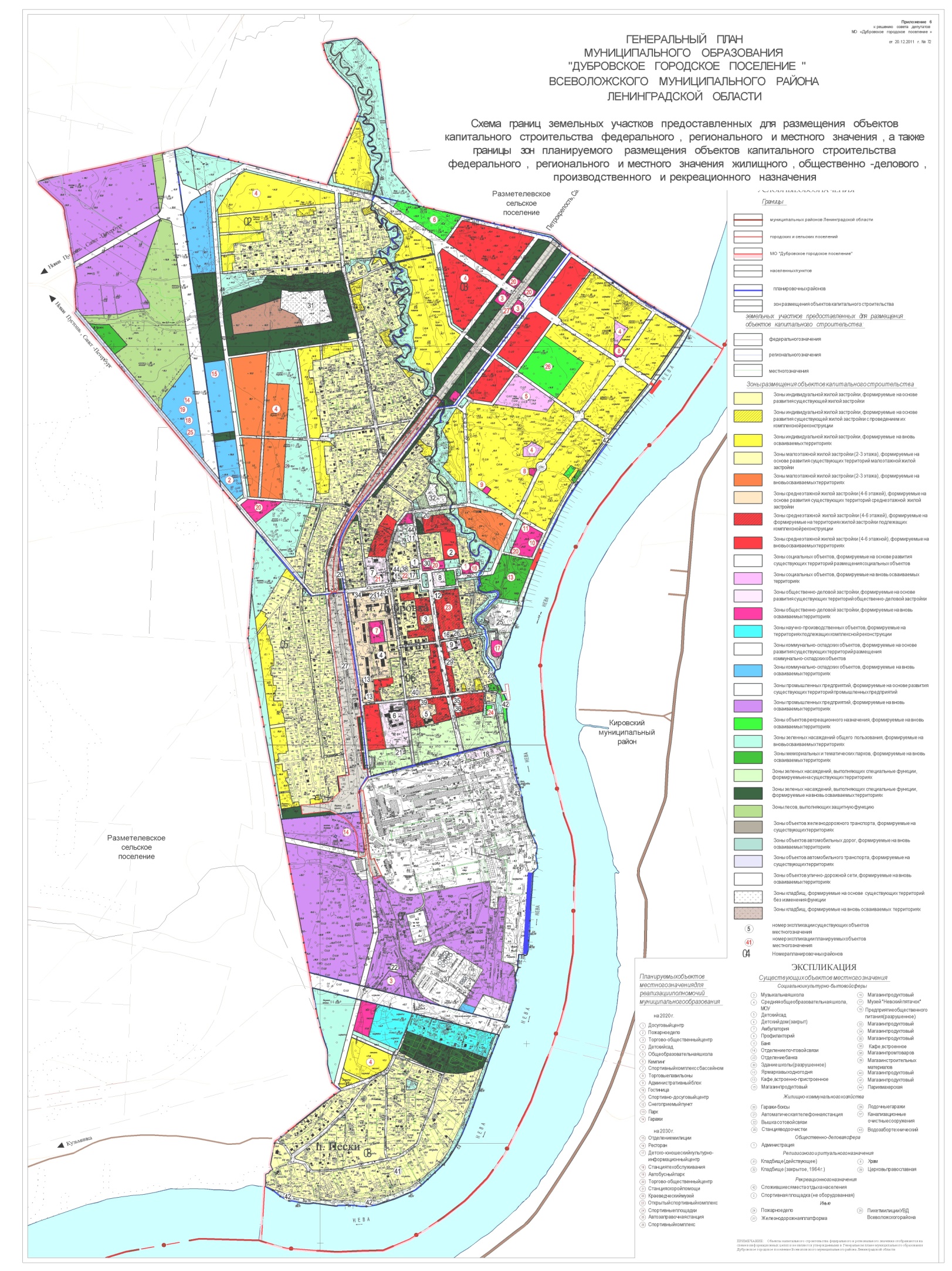 Рисунок  Схема границ земельных участков предоставленных для размещения объектов капитального строительстваПрогноз изменения доходов населенияСогласно прогнозу долгосрочного социально – экономического развития РФ  за период до 2030 года Минэкономразвития России, следуют следующие положения развития доходов населения:Выделяются три сценария социально-экономического развития в долгосрочной перспективе – консервативный, инновационный и целевой (форсированный).Во всех существующих вариантах прогноза в части оплаты труда работников бюджетного сектора к 2018 году предполагается доведение до эффективного уровня заработной платы (в соответствии с Указом Президента Российской Федерации от 7 мая 2012 г. № 597). На период до 2030 года в консервативном и инновационном вариантах сохраняется достигнутый паритет по заработной плате. В форсированном варианте предполагается доведение заработной платы бюджетных работников до уровня, соотносимого с уровнем в высокоразвитых странах. В отношении динамики заработной платы в частном секторе экономики предполагается, что в целом она будет соответствовать темпам роста производительности труда.В результате в 2012-2030 гг. реальная заработная плата в целом по экономике в консервативном варианте будет расти со среднегодовым темпом 4,1%, а ее рост к 2030 году составит 2,1 раза. С учетом более высоких темпов роста экономики в инновационном варианте темпы роста реальной заработной платы составят 5,0%, и к 2030 году она увеличится в 2,5 раза (в форсированном варианте – 6,5% и 3,3 раза соответственно).Прогноз в области пенсионного обеспечения строится исходя из необходимости реформирования пенсионной системы. В результате средний размер трудовой пенсии (среднегодовой) к 2030 году увеличится по сравнению с 2011 годом в инновационном варианте в 3,6 раза и в консервативном варианте – в 3,3 раза. Соотношение среднего размера трудовой пенсии с прожиточным минимумом пенсионера к 2030 году увеличится с 1,7 раза в 2011 году до 2,2 и 2 раза по инновационному и консервативному варианту соответственно.За счет повышенной индексации, обеспеченной высокими темпами роста заработной платы, в форсированном варианте средний размер трудовой пенсии за 2012-2030 гг. вырастет в 4,2 раза, а соотношение с прожиточным минимумом пенсионера в 2030 году составит 2,7 раза.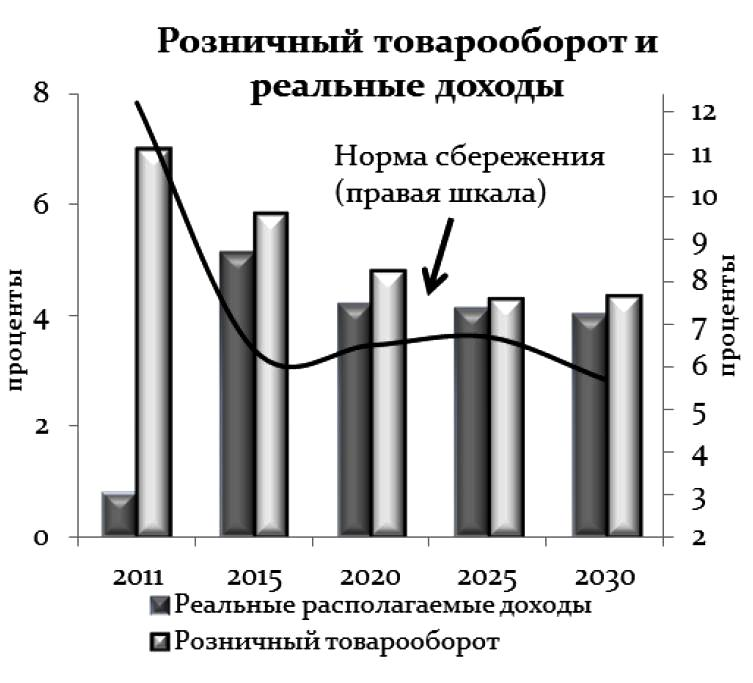 Индексация социальных пенсий осуществляется в соответствии с Федеральным законом от 15 декабря 2001 г. № 166-ФЗ «О государственном пенсионном обеспечении в Российской Федерации» с 1 апреля с учетом темпов роста прожиточного минимума пенсионера в Российской Федерации за прошедший год. Это позволит поддерживать гарантированный минимальныйуровень материального обеспечения пенсионера не ниже величины прожиточного минимума пенсионера. В 2012-2030 гг. согласно инновационному варианту рост экономики сформирует благоприятные условия для роста денежных доходов населения. Кроме того, дополнительными драйверами, способствующими повышению благосостояния населения, станут высокие темпы роста заработной платы в бюджетном секторе и снижение общего инфляционного напряжения. За период 2012-2030 гг. реальные располагаемые денежные доходы населения вырастут в 2,2 раза. На фоне увеличения денежных доходов населения ожидается рост потребления, стимулируемый высокими темпами потребительского кредитования (в связи с низким накопленным долгом домашних хозяйств в предшествующий период) и снижением нормы сбережения. Согласно прогнозу склонность к сбережению снизится до 6,4% к 2015-2017 годам. Однако в связи с демографическими изменениями, прежде всего с ростом в структуре населения лиц предпенсионного возраста и старше, норма сбережения начнет несколько ускоряться, в 2028-2030 гг. под влиянием демографических факторов траектория склонности к сбережению вновь вернется к снижающемуся тренду. При этом оборот розничной торговли и расходы на услуги будут расти с опережением роста денежных доходов населения, среднегодовые темпы за период 2012-2030 гг. составят 4,7% и 5% соответственно.В консервативном варианте в результате более медленных темпов роста заработной платы и социальных трансфертов среднегодовые темпы роста реальных доходов населения в 2012-2030 гг. составят 3,5%. В этих условиях розничный товарооборот и платные услуги будут расти среднегодовыми темпами 3,6% и 4,1% соответственно. Форсированный вариант, предусматривающий дополнительное финансирование приоритетных направлений, позволит ускорить темпы роста денежных доходов населения. Реальные доходы относительно 2011 года вырастут в 2,8 раза. В данном варианте розничный товарооборот превысит уровень 2011 года более чем в 3 раза, при этом среднегодовые темпы роста составят 6 процентов.С учетом предстоящего перехода на нормативно-статистический метод расчета прожиточного минимума на 2013 год учтено его увеличение в целом по Российской Федерации на 4,2%, в том числе для трудоспособного населения – на 3,3%, пенсионеров – на 8,2%, детей – на 4,1 процента.Кроме того, в прогнозе учтено увеличение величины прожиточного минимума на 5% в связи с введением в 2018, 2023 и 2028 годы новой потребительской корзины, которая в соответствии с частью 1 статьи 3 Федерального закона «О прожиточном минимуме в Российской Федерации» должна определяться не реже одного раза в пять лет.Социальная структура общества (инновационный вариант)Обеспечение эффективного уровня заработной платы в бюджетном секторе,повышение уровня пенсионного обеспечения будут способствовать сокращению доли бедного населения.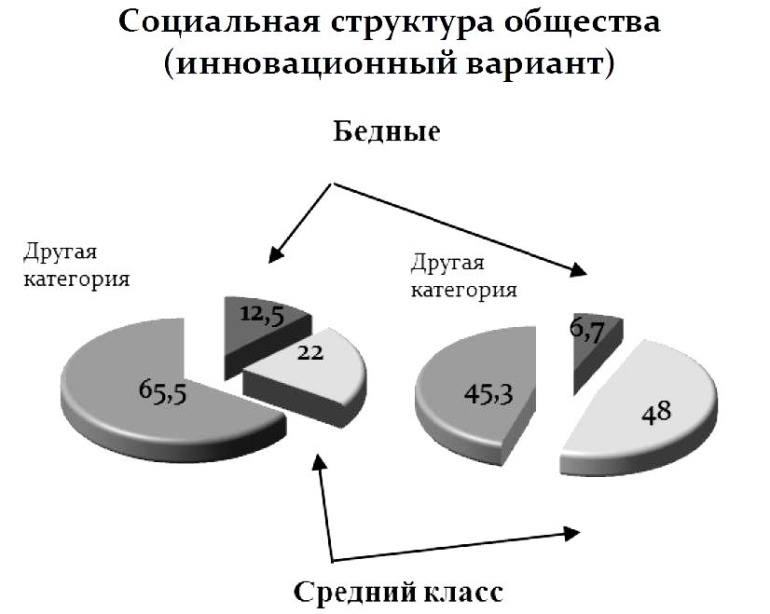 В инновационном варианте уровень бедности снизится с 12,7% в 2011 году почти до 10% к 2020 году, а в 2030 году не превысит 7%. В рамках форсированного варианта уровень бедности в 2030 году может составить менее 6%. В консервативном варианте сокращение доли бедного населения будет идти медленнее и в 2030 году составит чуть менее 8 процентов. Реализация мер по сокращению бедности, повышению уровня социальной поддержки семей с детьми и уровня оплаты труда работников бюджетной сферы будет способствовать росту среднего класса.Формирование среднего класса можно рассматривать в качестве важного свидетельства прочности всей системы экономических, социальных и политических институтов. И наоборот, размывание среднего класса можно воспринимать как символ неудачи социально-экономических преобразований. Среди основных критериев отнесения российских граждан к среднему классу следует выделить уровень дохода, наличие собственности и сбережений, их профессионально-квалификационные характеристики, участие в формировании гражданского общества.В рамках инновационного и форсированного сценариев доля среднего класса повышается с 22% населения в 2010 году до 48-52% в 2030 году. По консервативному сценарию данная категория населения к концу прогнозного периода не превысит 37 процентов.Эти социальные сдвиги являются не только результатом, но и предпосылкой устойчивого экономического развития, поскольку предполагают формирование человеческого капитала более высокого качества, рост производительности труда. Создание полноценного среднего класса в России изменит структуру потребления, обеспечив сдвиг спроса в сторону продукции более высокого качества, создаст благоприятные предпосылки для расширения гражданской и общественной активности, развития процессов самоорганизации в обществе.Перспективные показатели спроса на коммунальные ресурсыПрогноз спроса по каждому из коммунальных ресурсов (Таблица 37) МО «Дубровское городское поселение» Всеволожского муниципального района Ленинградской области произведен на основании следующих показателей: прогнозная численность постоянного населения в 2016 г. – 7458 чел., в 2031 г. – 8039 чел.;установленных нормативов потребления коммунальных услуг в соответствии со схемами энерго и ресурсоснабжения.Прогноз потребности разработан с учетом строительства новых объектов с современными стандартами эффективности и сноса старых объектов.ЭлектроснабжениеОбъем потребляемой электроэнергии к 2031 г. составит 12,86 тыс. м³ в год, относительно отчетного года увеличится в 1,08  раз. Такой рост должен произойти за счет увеличения населения в МО «Дубровское городское поселение».Теплоснабжение Объем отпуска тепловой энергии  МО «Дубровское городское поселение» в 2031 г. составит 29,5 тыс. Гкал. Основной причиной увеличения расхода тепловой энергии в МО «Дубровское городское поселение» является увеличение населения и увеличение застройки нового жилищного строительства.ВодоснабжениеОбъем подаваемой воды потребителям к 2031 г. составит 284,1 тыс. м³ в год, относительно отчетного года увеличится в 1,05 раз. Такой рост должен произойти за счет увеличения населения в МО «Дубровское городское поселение».Водоотведение и очистка сточных вод В 2031 г. объем пропущенных сточных вод, принятых от потребителей, составит 410,5 тыс. м³, что на 5% больше  уровня отчётного года. Такое возрастание количества принятых сточных вод вызвано приростом потребляемой воды.Утилизация (захоронение) ТКООбъем утилизируемого ТКО к 2031 г. составит 14,09 в год, относительно отчетного года увеличится в 1,07 раз. Такой рост должен произойти за счет увеличения населения в МО «Дубровское городское поселение».Таблица . Прогноз спроса по каждому виду услуг организаций коммунального комплекса Муниципальное Образование «МО «Дубровское городское поселение» до 2031 гЦЕЛЕВЫЕ ПОКАЗАТЕЛИ РАЗВИТИЯ КОММУНАЛЬНОЙ ИНФРАСТРУКТУРЫПеречень целевых показателей с детализацией по системам коммунальной инфраструктуры принят в соответствии с Методическими рекомендациями по разработке программ комплексного развития систем коммунальной инфраструктуры муниципальных образований, утв. Приказом Министерства регионального развития Российской Федерации от 06.05.2011 № 204 критерии доступности коммунальных услуг для населения; показатели спроса на коммунальные ресурсы и перспективные нагрузки; величины новых нагрузок; показатели качества поставляемого ресурса; показатели степени охвата потребителей приборами учета; показатели надежности поставки ресурсов; показатели эффективности производства и транспортировки ресурсов; показатели эффективности потребления коммунальных ресурсов; показатели воздействия на окружающую среду. При формировании требований к конечному состоянию коммунальной инфраструктуры применяются показатели и индикаторы в соответствии с Методикой проведения мониторинга выполнения производственных и инвестиционных программ организаций коммунального комплекса, утв. приказом Министерства регионального развития Российской Федерации от 14.04.2008 № 48. Целевые показатели устанавливаются в соответствии с ранее разработанными схемами теплоснабжения, водоснабжения и водоотведения по каждому виду коммунальных услуг и периодически корректируются.Таблица  Целевые показатели ПрограммыУдельные расходы по потреблению коммунальных услуг отражают достаточный для поддержания жизнедеятельности объем потребления населением материального носителя коммунальных услуг. Охват потребителей услугами используется для оценки качества работы систем жизнеобеспечения. Уровень использования производственных мощностей, обеспеченность приборами учета характеризуют сбалансированность систем. Качество оказываемых услуг организациями коммунального комплекса характеризует соответствие качества оказываемых услуг установленным ГОСТам, эпидемиологическим нормам и правилам. Надежность обслуживания систем жизнеобеспечения характеризует способность коммунальных объектов обеспечивать жизнедеятельность без существенного снижения качества среды обитания при любых воздействиях извне, то есть оценкой возможности функционирования коммунальных систем практически без аварий, повреждений, других нарушений в работе.Надежность работы объектов коммунальной инфраструктуры характеризуется обратной величиной - интенсивностью отказов (количеством аварий и повреждений на единицу масштаба объекта, например на 1 км инженерных сетей); износом коммунальных сетей, протяженностью сетей, нуждающихся в замене; долей ежегодно заменяемых сетей; уровнем потерь и неучтенных расходов. Ресурсная эффективность определяет рациональность использования ресурсов, характеризуется следующими показателями: удельный расход электроэнергии, удельный расход топлива. Реализация мероприятий по системе электроснабжения позволит достичь следующего эффекта: обеспечение бесперебойного электроснабжения; повышение качества и надежности электроснабжения; обеспечение резерва мощности, необходимого для электроснабжения районов, планируемых к застройке. Результатами реализации мероприятий по системе теплоснабжения муниципального образования являются: обеспечение возможности подключения строящихся объектов к системе теплоснабжения при гарантированном объеме заявленной мощности; повышение надежности и обеспечение бесперебойной работы объектов теплоснабжения за счет уменьшения количества функциональных отказов до рациональных значений; улучшение качества жилищно-коммунального обслуживания населения по системе теплоснабжения; повышение ресурсной эффективности предоставления услуг теплоснабжения. Результатами реализации мероприятий по развитию систем водоснабжения муниципального образования являются: обеспечение бесперебойной подачи качественной воды от источника до потребителя; улучшение качества жилищно-коммунального обслуживания населения по системе водоснабжения; обеспечение возможности подключения строящихся объектов к системе водоснабжения при гарантированном объеме заявленной мощности; экономия водных ресурсов и электроэнергии. Результатами реализации мероприятий по развитию систем водоотведения муниципального образования являются: обеспечение возможности подключения строящихся объектов к системе водоотведения при гарантированном объеме заявленной мощности; повышение надежности и обеспечение бесперебойной работы объектов водоотведения; уменьшение техногенного воздействия на среду обитания; улучшение качества жилищно-коммунального обслуживания населения по системе водоотведения. Реализация программных мероприятий по системе газоснабжения позволит достичь следующего эффекта: обеспечение надежности и бесперебойности газоснабжения. Целевые показатели реализации Программы приведены в Приложении 1 к Программному документу.Общая программа проектовПрограмма инвестиционных проектов в электроснабженииМероприятия и инвестиционные проекты в электроснабжении в МО «Дубровское городское поселение» не запланированы на период действия программы,1. Инженерно-техническая оптимизация систем коммунальной инфраструктуры. Проекты по инженерно-технической оптимизации систем коммунальной инфраструктуры МО «Дубровское городское поселение» включают мероприятия, направленные на повышение инвестиционной привлекательности муниципального образования:Мероприятия:Установка ячейки под ПС-35 кВ на Дубровской ТЭЦ Реконструкция ВЛ-110 Дубровская ТЭЦ – Металлострой (ПС-27) (Дубровская – 3)Реконструкция ВЛ-110 Дубровская ТЭЦ – Мгинская (ПС-324) (Дубровская – 1) Реконструкция ВЛ-110 Дубровская ТЭЦ – Ивановская (ПС-207) (Дубровская – 4) Реконструкция ПС 110/10 кВ № 362 «Невская Дубровка» с заменой двух трансформаторов 2*16 МВА на трансформаторы 2*25 МВАСрок реализации: 2018-2021 г. Необходимый объем финансирования: 533 250 тыс. руб. Ожидаемый эффект: увеличение пропускной способности и для укрупнения электрической сети, улучшение надежности и бесперебойность электроснабжения;снижение потерь на электрических сетях и трансформаторах.2. Перспективное планирование развития систем коммунальной инфраструктуры. Согласно проекту Генерального плана муниципального образования «Дубровское городское поселение Всеволожского муниципального района Ленинградской области».Мероприятия не включены в программу комплексного развития.3. Разработка мероприятий комплексной реконструкции и модернизации систем коммунальной инфраструктуры Мероприятия по комплексной реконструкции и модернизации систем коммунальной инфраструктуры отсутствуют в период с 2017 по 2031 год. 4. Повышение инвестиционной привлекательности коммунальной инфраструктуры. Мероприятия по комплексной инвестиционной привлекательности коммунальной инфраструктуры отсутствуют в период с 2017 по 2031 год. Программа инвестиционных проектов в газоснабженииОсновной целью программы является повышение эффективности, надежности, устойчивости функционирования и развития объектов централизованного газоснабжения.Перечень мероприятий и инвестиционных проектов в газоснабжения, обеспечивающих спрос на услуги по годам реализации Программы для решения поставленных задач и обеспечения целевых показателей развития коммунальной инфраструктуры, включает:Инженерно-техническая оптимизация систем коммунальной инфраструктуры. На территории МО «Дубровское городское поселение» на расчетный период до 2034 года мероприятия в сфере газоснабжения для инженерно-технической оптимизации систем коммунальной инфраструктуры не запланировано.Перспективное планирование развития систем коммунальной инфраструктурыНа территории МО «Дубровское городское поселение» на расчетный период до 2031 года в сфере газоснабжения для перспективного строительства запланировано следующее мероприятие:Цель проектов:Газоснабжение жилых домов по ул. Набережная, ул. Невская, ул. Динкевича, ул. Школьная, пер. Светлый, ул.1-й пятилетки в г. п. Дубровка в период с 2017 по 2018 год стоимостью 8,6 млн. рублей.Технические параметры проекта: технические параметры определяются при разработке проектно-сметной документации на объект, планируемый к внедрению. Технические параметры, принятые при разработке проектных решений, должны соответствовать установленным нормам и требованиям действующего законодательства.Срок реализации проекта: 2017-2018 г.Необходимый объем финансирования: 8 600 тыс. руб.Ожидаемый эффект:повышение уровня газификации поселения;повышение количества потребителей в поселении.Общий ожидаемый эффект: повышение уровня газификации поселения, повышение количества потребителей в поселении.Срок получения эффекта: в течение срока полезного использования оборудования.Срок окупаемости проекта: проект программы направлен на повышение надежности и качества оказания услуг теплоснабжения и не предусматривает обеспечение окупаемости в период полезного использования оборудованияРазработка мероприятий по комплексной реконструкции и модернизации систем коммунальной инфраструктуры:На территории МО «Дубровское городское поселение» на расчетный период до 2034 года мероприятия в сфере газоснабжения по комплексной реконструкции и модернизации систем коммунальной инфраструктуры не запланировано.Программа инвестиционных проектов в теплоснабженииПеречень мероприятий и инвестиционных проектов в теплоснабжении, обеспечивающих спрос на услуги теплоснабжения по годам реализации Программы для решения поставленных задач и обеспечения целевых показателей развития коммунальной инфраструктуры МО «Дубровское городское поселение» включает:Инженерно-техническая оптимизация систем коммунальной инфраструктуры Проекты по инженерно-технической оптимизации систем коммунальной инфраструктуры МО «Дубровское городское поселение» включают мероприятия, направленные на повышение инвестиционной привлекательности муниципального образования, достижение целевых показателей системы теплоснабжения в части работы тепловых сетей: Цель проектов:Разработка проекта, реконструкция и модернизация ветхих тепловых сетей Технические параметры проекта: технические параметры определяются при разработке проектно-сметной документации на объект, планируемый к внедрению. Технические параметры, принятые при разработке проектных решений, должны соответствовать установленным нормам и требованиям действующего законодательства.Срок реализации проекта: 2018-2031 г.Необходимый объем финансирования: 195 590 тыс. руб.Ожидаемый эффект:повышение качества теплоснабжения;повышение надежности теплоснабжения;экономия электроэнергии на транспортировку теплоносителя;экономия подпиточной воды.Общий ожидаемый эффект: повышение надежности и качества централизованного теплоснабжения, минимизация воздействия на окружающую среду, обеспечение энергосбережения.Срок получения эффекта: в течение срока полезного использования оборудования.Срок окупаемости проекта: проект программы направлен на повышение надежности и качества оказания услуг теплоснабжения и не предусматривает обеспечение окупаемости в период полезного использования оборудованияПерспективное планирование развития систем коммунальной инфраструктурыПроекты по перспективное планирование развития  систем коммунальной инфраструктуры МО «Дубровское городское поселение» включают мероприятия, направленные на повышение инвестиционной привлекательности МО достижение целевых показателей системы теплоснабжения в количества обслуживаемых абонентов: Цель проекта:Строительство тепловых сетей для обеспечения перспективных приростов тепловой нагрузкиТехнические параметры проекта: технические параметры определяются при разработке проектно-сметной документации на объект, планируемый к внедрению. Технические параметры, принятые при разработке проектных решений, должны соответствовать установленным нормам и требованиям действующего законодательства.Срок реализации проекта: 2018-2021 г.Необходимый объем финансирования: 90 280 тыс. руб.Ожидаемый эффект:повышения уровня привлекательности муниципального образованияувеличение количества потребителей централизованного отопленияОбщий ожидаемый эффект: увеличение потребителей централизованного теплоснабжения; обеспечение жителей муниципального образования тепловой энергиейСрок получения эффекта: в течение срока полезного использования оборудования.Срок окупаемости проекта: проект программы направлен на повышение надежности и качества оказания услуг теплоснабжения и не предусматривает обеспечение окупаемости в период полезного использования оборудованияРазработка мероприятий по комплексной реконструкции и модернизации систем коммунальной инфраструктуры:Проекты по перспективное планирование развития  систем коммунальной инфраструктуры МО «Дубровское городское поселение» включают мероприятия, направленные на повышение инвестиционной привлекательности МО достижение целевых показателей системы теплоснабжения в части работы котельных:Разработка проекта и строительство новой котельной для обеспечения тепловой энергией перспективных потребителей согласно Генеральному плану. Технические параметры проекта: технические параметры определяются при разработке проектно-сметной документации на объект, планируемый к внедрению. Технические параметры, принятые при разработке проектных решений, должны соответствовать установленным нормам и требованиям действующего законодательства.Срок реализации проекта: 2018-2031 г.Необходимый объем финансирования: 78 750 тыс. руб.Ожидаемый эффект:повышение качества теплоснабжения;повышение надежности теплоснабжения;экономия топлива на выработку одной Гкал;экономия электроэнергии на транспортировку теплоносителя;экономия подпиточной воды.Общий ожидаемый эффект: повышение надежности и качества централизованного теплоснабжения, минимизация воздействия на окружающую среду, обеспечение энергосбережения.Срок получения эффекта: в течение срока полезного использования оборудования.Срок окупаемости проекта: проект программы направлен на повышение надежности и качества оказания услуг теплоснабжения и не предусматривает обеспечение окупаемости в период полезного использования оборудованияПовышение привлекательности коммунальной инфраструктурыПроекты по повышению привлекательности коммунальной инфраструктуры в области теплоснабжения в МО «Дубровское городское поселение» не запланированы.Программа инвестиционных проектов в водоснабженииПеречень мероприятий и инвестиционных проектов в водоснабжении, обеспечивающих спрос на услуги водоснабжения по годам реализации Программы для решения поставленных задач и обеспечения целевых показателей развития коммунальной инфраструктуры МО «Дубровское городское поселение» включают:Инженерно-техническая оптимизация систем коммунальной инфраструктуры Проекты по инженерно-технической оптимизации систем коммунальной инфраструктуры централизованных систем водоснабжения в МО «Дубровское городское поселение» отсутствуют.Перспективное планирование развития систем коммунальной инфраструктурыПроекты по Перспективному планированию развития систем коммунальной инфраструктуры централизованных систем водоснабжения в МО «Дубровское городское поселение» отсутствуют.3. Разработка мероприятий по строительству, комплексной реконструкции и модернизации системы коммунальной инфраструктуры. Проекты по новому строительству, реконструкции и модернизации объектов централизованных систем водоснабжения включают мероприятия, направленные на достижение целевых показателей системы водоснабжения в части источников водоснабжения и передачи воды: Модернизация водоочистных сооружений.Цель проекта: обеспечение надежного водоснабжения, соответствие требованиям законодательства.Технические параметры проекта: определяются при разработке проектно-сметной документации на объект, планируемый к внедрению. Технические параметры, принятые при разработке проектных решений, должны соответствовать установленным нормам и требованиям действующего законодательства. Срок реализации проекта: 2020 – 2029 гг. Необходимые капитальные затраты: 29 147, 78 тыс. руб. Ожидаемый эффект: улучшение качества подаваемой воды;повышение качества и надежности услуг водоснабжения; снижение удельного расхода электроэнергии на транспортировку воды на очистных сооружениях.Срок получения эффекта: в течение срока полезного использования оборудования, в соответствии с графиком реализации мероприятий предусмотрен с момента завершения реконструкции. Простой срок окупаемости проекта: проект программы направлен на повышение надежности и качества оказания услуг водоснабжения и не предусматривает обеспечение окупаемости в период полезного использования оборудования.Программа инвестиционных проектов в водоотведении1. Инженерно-техническая оптимизация систем коммунальной инфраструктуры  Проекты по инженерно-технической оптимизации в МО «Дубровское городское поселение» системы водоотведения включают мероприятия, направленные на достижение целевых показателей в части сооружений и головных насосных станций системы водоотведения и в части транспортировки стоков: Замена изношенных участков сетей водоотведенияЦель проекта: обеспечение надежного водоотведения, соответствие мест вывода стока требованиям законодательства.Технические параметры проекта: в рамках проекта планируется реконструкция сооружений канализации с применением современных материалов и технологий. Технические параметры определяются при разработке проектно-сметной документации на объект, планируемый к внедрению. Технические параметры, принятые при разработке проектных решений, должны соответствовать установленным нормам и требованиям действующего законодательства. Срок реализации проекта: 2026 – 2028 гг. Необходимый объем финансирования: 12 426,20 тыс. руб. Ожидаемый эффект: Развитие канализационных сетей и повышение уровня привлекательности коммунальной инфраструктурыУменьшение количества сточных вод не прошедших очистку и загрязняющих окружающую среду.Срок получения эффекта: предусмотрен в соответствии с графиком реализации проекта с момента завершения реконструкции.2. Перспективное планирование развития систем коммунальной инфраструктурыМероприятий по перспективному планированию систем коммунальной инфраструктуры в МО « Дубровское городское поселение» не планируется3. Разработка мероприятий по строительству, комплексной реконструкции и модернизации системы коммунальной инфраструктуры. Проекты по новому строительству, реконструкции и модернизации объектов централизованных систем водоотведения включают мероприятия, направленные на достижение целевых показателей в части сооружений и головных насосных станций системы водоотведения и в части транспортировки стоков: Разработка проекта модернизации канализационных очистных сооружений (переход на модульные очистные сооружения с изменением технологии очистки сточных вод, без устройства иловых площадок, мощность сооружений 5 тыс. м³/сут).;Модернизация канализационных очистных сооружений, переход на модульные очистные сооружения с изменением технологии очистки сточных вод, без устройства иловых площадок, мощность сооружений 5 тыс. м³/сут. Цель проекта: обеспечение надежного водоотведения, соответствие качества очистки стоков требованиям законодательства.Технические параметры проекта: в рамках проекта планируется реконструкция сооружений канализации с применением современных материалов и технологий. Технические параметры определяются при разработке проектно-сметной документации на объект, планируемый к внедрению. Технические параметры, принятые при разработке проектных решений, должны соответствовать установленным нормам и требованиям действующего законодательства. Срок реализации проекта: 2017 – 2021 гг. Необходимый объем финансирования: 47 424,71 тыс. руб. Ожидаемый эффект: повышение качества очистки стоков. Повышения уровня экологической безопасности Развитие канализационных сетей и повышение уровня привлекательности коммунальной инфраструктурыСрок получения эффекта: предусмотрен в соответствии с графиком реализации проекта с момента завершения реконструкции.4. Обеспечение сбалансированности интересов субъектов коммунальной инфраструктуры и потребителей.Мероприятий по обеспечению сбалансированности интересов субъектов коммунальной инфраструктуры и потребителей в МО «Дубровское городское поселение» не планируется.Программа инвестиционных проектов в сфере утилизации твёрдых коммунальных отходовОсновной целью программы является повышение эффективности, надежности и устойчивости функционирования объектов, используемых для захоронения (утилизации) твердых коммунальных отходов за счет их модернизации. Перечень мероприятий и инвестиционных проектов в сфере утилизации (захоронения) ТКО, обеспечивающих спрос на услуги по годам реализации Программы для решения поставленных задач и обеспечения целевых показателей развития коммунальной инфраструктуры МО «Дубровское городское поселение», включает:Инженерно-техническая оптимизация систем коммунальной инфраструктуры. Мероприятий по инженерно-технической оптимизации систем коммунальной инфраструктуры МО «Дубровское городское поселение» не планируется.Перспективное планирование развития систем коммунальной инфраструктурыМероприятий по планированию развития систем коммунальной инфраструктуры МО «Дубровское городское поселение» не планируется.Разработка мероприятий по строительству, комплексной реконструкции и модернизации системы коммунальной инфраструктуры.Мероприятий по строительству комплексной реконструкции и модернизации системы коммунальной инфраструктуры МО «Дубровское городское поселение» не планируется.Обеспечение сбалансированности интересов субъектов коммунальной инфраструктуры и потребителейМероприятий по обеспечению сбалансированности интересов субъектов коммунальной инфраструктуры  и потребителей  в МО «Дубровское городское поселение» не планируется.Источники инвестиций, тарифы и доступность программы для населенияКраткое описание форм организации проектовИнвестиционные проекты, включенные в Программу, могут быть реализованы в следующих формах: проекты, реализуемые действующими организациями; проекты, выставленные на конкурс для привлечения сторонних инвесторов (в том числе организации, индивидуальные предприниматели, по договору коммерческой концессии (подрядные организации, определенные на конкурсной основе); проекты, для реализации которых создаются организации с участием муниципального образования; проекты, для реализации которых создаются организации с участием действующих ресурсоснабжающих организаций. Основной формой реализации Программы является разработка инвестиционных программ организаций коммунального комплекса (водоснабжения, водоотведения), организаций, осуществляющих регулируемые виды деятельности в сфере электроснабжения, теплоснабжения, газоснабжения. Особенности принятия инвестиционных программ организаций коммунального комплекса. Инвестиционная программа организации коммунального комплекса по развитию системы коммунальной инфраструктуры - определяемая органами местного самоуправления для организации коммунального комплекса программа финансирования строительства и (или) модернизации системы коммунальной инфраструктуры и объектов, используемых для утилизации (захоронения) коммунальных отходов, в целях реализации программы комплексного развития систем коммунальной инфраструктуры (далее также - инвестиционная программа). Инвестиционные программы организаций коммунального комплекса утверждаются органами местного самоуправления. Согласно требованиям Федерального закона от 30.12.2004 № 210-ФЗ «Об основах регулирования тарифов организаций коммунального комплекса» на основании программы комплексного развития систем коммунальной инфраструктуры органы местного самоуправления разрабатывают технические задания на разработку инвестиционных программ организаций коммунального комплекса, на основании которых организации разрабатывают инвестиционные программы и определяют финансовые потребности на их реализацию. Источниками покрытия финансовых потребностей инвестиционных программ являются надбавки к тарифам для потребителей и плата за подключение к сетям инженерной инфраструктуры. Предложения о размере надбавки к ценам (тарифам) для потребителей и соответствующей надбавке к тарифам на товары и услуги организации коммунального комплекса, а также предложения о размерах тарифа на подключение к системе коммунальной инфраструктуры и тарифа организации коммунального комплекса на подключение подготавливает орган регулирования. Особенности принятия инвестиционных программ организаций, осуществляющих регулируемые виды деятельности в сфере теплоснабжения.Инвестиционная программа организации, осуществляющей регулируемые виды деятельности в сфере теплоснабжения, - программа финансирования мероприятий организации, осуществляющей регулируемые виды деятельности в сфере теплоснабжения, по строительству, капитальному ремонту, реконструкции и (или) модернизации источников тепловой энергии и (или) тепловых сетей в целях развития, повышения надежности и энергетической эффективности системы теплоснабжения, подключения теплопотребляющих установок потребителей тепловой энергии к системе теплоснабжения.Инвестиционные программы организаций, осуществляющих регулируемые виды деятельности в сфере теплоснабжения, согласно требованиям Федерального закона от 27.07.2010 № 190-ФЗ «О теплоснабжении», утверждаются органами государственной власти субъектов Российской Федерации по согласованию с органами местного самоуправления.Правила согласования и утверждения инвестиционных программ организаций, осуществляющих регулируемые виды деятельности в сфере теплоснабжения, утверждает Правительство Российской Федерации.Источниками покрытия финансовых потребностей инвестиционных программ организаций - производителей товаров и услуг в сфере теплоснабжения определяются согласно Правилам, утвержденным Постановлением Правительства РФ от 23.07.2007 № 464 «Об утверждении правил финансирования инвестиционных программ организаций коммунального комплекса - производителей товаров и услуг в сфере теплоснабжения».Особенности принятия инвестиционных программ субъектов электроэнергетикиИнвестиционная программа субъектов электроэнергетики - совокупность всех намечаемых к реализации или реализуемых субъектом электроэнергетики инвестиционных проектов.Правительство РФ в соответствии с требованиями Федерального закона от 26.03.2003 № 35-ФЗ «Об электроэнергетике» устанавливает критерии отнесения субъектов электроэнергетики к числу субъектов, инвестиционные программы которых (включая определение источников их финансирования) утверждаются уполномоченным федеральным органом исполнительной власти и (или) органами исполнительной власти субъектов Российской Федерации, и порядок утверждения (в том числе порядок согласования с органами исполнительной власти субъектов Российской Федерации) инвестиционных программ и осуществления контроля над реализацией таких программ.Правила утверждения инвестиционных программ субъектов электроэнергетики, в уставных капиталах которых участвует государство, и сетевых организаций утверждены Постановлением Правительства РФ от 01.12.2009 № 977.Источниками покрытия финансовых потребностей инвестиционных программ субъектов электроэнергетики являются инвестиционные ресурсы, включаемые в регулируемые тарифы.Информация о сроках разработки инвестиционных программ ресурсоснабжающих организаций, эксплуатирующих системы коммунальной инфраструктуры на территории муниципального образованияЭлектроснабжениеСогласно «Схеме и программе развития электроэнергетики Ленинградской области на период с 2017 по 2021 год» на территории МО «Дубровское городское поселение» в сфере электроснабжения запланированы следующие мероприятия :Установка ячейки под ПС-35 кВ на Дубровской ТЭЦ в 2021 году стоимостью 8,25 млн. руб;Реконструкция ВЛ-110 Дубровская ТЭЦ – Металлострой (ПС-27) (Дубровская – 3) в 2018 году стоимостью 163 млн. руб;Реконструкция ВЛ-110 Дубровская ТЭЦ – Мгинская (ПС-324) (Дубровская – 1) в 2018 году стоимостью 92 млн. руб;Реконструкция ВЛ-110 Дубровская ТЭЦ – Ивановская (ПС-207) (Дубровская – 4) в 2020 году стоимостью 204 млн. руб;Реконструкция ПС 110/10 кВ № 362 «Невская Дубровка» с заменой двух трансформаторов 2*16 МВА на трансформаторы 2*25 МВА стоимостью 66 млн. руб в 2018 году.Согласно «Схеме и программе развития ЕЭС России на 2017-2023 годы» на территории МО «Дубровское городское поселение» в сфере электроснабжения мероприятия не запланированы.ГазоснабжениеСогласно «Обеспечение устойчивого функционирования и развития коммунальной и инженерной инфраструктуры и повышение энергоэффективности в Ленинградской области» на территории МО «Дубровское городское поселение» в сфере газоснабжения запланировано следующее мероприятие:Газоснабжение жилых домов по ул. Набережная, ул. Невская, ул. Динкевича, ул. Школьная, пер. Светлый, ул.1-й пятилетки в г. п. Дубровка в период с 2017 по 2018 год стоимостью 8,6 млн. рублей.Согласно «Программе развития газоснабжения и газификации Ленинградской области на период с 2016 по 2020 годы» на территории МО «Дубровское городское поселение» в сфере газоснабжения мероприятия не запланированы.Согласно «Генеральной схеме газоснабжения и газификации Ленинградской области на период с 2016 по 2020 годы» на территории МО «Дубровское городское поселение» в сфере газоснабжения мероприятия не запланированы.Теплоснабжение Согласно «Обеспечение устойчивого функционирования и развития коммунальной и инженерной инфраструктуры и повышение энергоэффективности в Ленинградской области» на территории МО «Дубровское городское поселение» в сфере теплоснабжения мероприятия не запланированы.ВодоснабжениеСогласно «Обеспечение устойчивого функционирования и развития коммунальной и инженерной инфраструктуры и повышение энергоэффективности в Ленинградской области» на территории МО «Дубровское городское поселение» в сфере водоснабжения мероприятия не запланированы.Согласно инвестиционной программе ОАО «Ленинградские областные коммунальные системы» на территории МО «Дубровское городское поселение» в сфере водоснабжения мероприятия не запланированы.Водоотведение и очистка сточных вод Согласно «Обеспечение устойчивого функционирования и развития коммунальной и инженерной инфраструктуры и повышение энергоэффективности в Ленинградской области» на территории МО «Дубровское городское поселение» в сфере водоотведения мероприятия не запланированы.Согласно инвестиционной программе ОАО «Ленинградские областные коммунальные системы» на территории МО «Дубровское городское поселение» в сфере водоотведения мероприятия не запланированы.Утилизация (захоронение) ТКОСогласно «Территориальной схеме обращения с отходами, в том числе с твердыми коммунальными отходами Ленинградской области» на территории МО «Дубровское городское поселение» в сфере утилизации ТКО мероприятия не запланированы.Информация об объёме и порядке отбора приоритетных инвестиционных проектов и мероприятий, подлежащих включению в государственные программы для привлечения средств федерального бюджета и бюджета субъекта федерацииПроекты, запланированные в «Схеме и программе развития электроэнергетики Ленинградской области на период с 2017 по 2021 год» и  программе «Обеспечение устойчивого функционирования и развития коммунальной и инженерной инфраструктуры и повышение энергоэффективности в Ленинградской области будут профинансированы из бюджета Ленинградской области.Объемы финансирования отражены в пунктах 5.1 – 5.6 Программного документа, а также в таблице 39.Источники и объемы инвестиций по проектамИсточники финансирования инвестиций по проектам Программы (таб. 39) включают: внебюджетные источники: плата (тарифы) на подключение вновь создаваемых (реконструируемых) объектов недвижимости к системам коммунальной инфраструктуры и тарифов организации коммунального комплекса на подключение; надбавки к ценам (тарифам) для потребителей товаров и услуг организаций коммунального комплекса и надбавок к тарифам на товары и услуги организаций коммунального комплекса; привлеченные средства (кредиты); средства организаций и других инвесторов (прибыль, амортизационные отчисления, снижение затрат за счет реализации проектов).бюджетные средства: федеральный бюджет; областной бюджет; местный бюджет. Таблица 39 Объемы финансирования проектов Программы по источникамУровни тарифов, надбавок, платы за подключение, необходимые для реализации ПрограммыОсновной формой реализации Программы комплексного развития систем коммунальной инфраструктуры (ПКР) является разработка инвестиционных программ организаций коммунального комплекса и организаций, осуществляющих регулируемые виды деятельности в сфере электро- и газоснабжения. Среди организаций коммунального комплекса на территории МО «Дубровское городское поселение» инвестиционных программ ранее разработано не было. Для оценки уровней тарифов на каждый коммунальный ресурс необходимо провести анализ уровня естественного роста цен, а так же учесть инвестиционной составляющей в тарифе (инвестиционной надбавки) на всех этапах реализации ПКР. Согласно прогнозу долгосрочного социально – экономического развития РФ на период до 2030 года Минэкономразвития России, выделяются три сценария социально-экономического развития в долгосрочной перспективе – консервативный, инновационный и целевой (форсированный). Для прогнозируемого уровня тарифов за счёт естественного среднегодового прироста цен воспользуемся инновационным сценарием (вариант 2) повышения цен на услуги инфраструктурных компаний для населения и на услуги организаций ЖКХ согласно таблице (Таблица 40).Таблица  Прогноз роста тарифов на товары (услуги) инфраструктурных компаний для населения и тарифов на услуги организаций ЖКХ в 2016-2030 гг (по вариантам)1)  Без учета оплаты за сверхнормативное потребление.Среднегодовые тарифы на коммунальные услуги, установленные для населения МО «Дубровское городское поселение» на факт 2016г. представленные в таблице (Таблица 41).Таблица  Утвержденные тарифы для потребителейИнвестиционная составляющая в тарифе (инвестиционной надбавки) согласно программам инвестиционных проектов по всем коммунальным ресурсам отсутствует, в связи с этим в росте тарифов будет наблюдаться только естественная составляющая.Таблица 42 Оценка совокупных инвестиционных затрат по организациям коммунального комплексаТаблица 43 Оценка уровня тарифов, надбавок, платы за подключение, необходимые для реализации ПрограммыПрогноз доступности коммунальных услуг для населенияРасчет расходов населения МО «Дубровское городское поселение» на коммунальные ресурсы до 2030 г. произведен на основании показателей спроса населения на коммунальные ресурсы и прогнозируемых тарифов с учетом инвестиционной составляющей в тарифе (инвестиционной надбавки) по каждому из коммунальных ресурсов (Таблица 43). Расчёт прогноза доходов населения произведён в соответствии с данными территориального органа Росстата по Санкт-Петербургу и Ленинградской области (Петростатом) за 2012г. и согласно прогнозу долгосрочного социально – экономического развития РФ на период до 2030 года Минэкономразвития России (Таблица 44). Денежный среднемесячный доход в среднем на душу населения Ленинградской области за 2016 год составил 17105 рублей.Таблица 44 Прогноз инфляции (прирост цен в %, в среднем за год)На 2013 – 2030 гг. сформирован прогноз изменения уровня платежей граждан МО "Дубровское городское поселение" на электрическую энергию, тепловую энергию, газ, водоснабжения, водоотведения, УТКО, содержание и ремонт жилья (Таблица 45) с учётом доли потребителей того или иного ресурса от общего числа граждан. Совокупный объём платежей за коммунальные услуги сопоставили с прогнозом доходов населения МО «Дубровское городское поселение» (доля затрат: 2016.г – 5,18%; 2020г – 6,08%; 2030г. – 7,21%), а так же сравнили с региональным стандартом стоимости жилищно-коммунальных услуг. Региональные стандарты стоимости жилищно-коммунальных услуг используются для расчета субсидий и определения размера социальной поддержки при оплате жилого помещения и коммунальных услуг гражданам. Устанавливаются постановлением Правительства Ленинградской области. Определяются в рублях из расчета стоимости жилищно-коммунальных услуг на одного человека в месяц в отопительный сезон и в межотопительный сезон, включая стоимость содержания и ремонта жилого помещения. Исходя из того, что ожидаемая величина платежей граждан за жилищно-коммунальные услуги для МО "Дубровское городское поселение" не превышает предельную величину платежей граждан (региональный стандарт) на всех этапах реализации Программы, можно сделать вывод: выделение субсидий на оплату коммунальных услуг для населения не требуется.Таблица  Прогноз расходов населения на коммунальные услугиУправление программойОтветственные за реализацию ПрограммыСистема управления Программой и контроль за ходом ее выполнения определяется в соответствии с требованиями, определенными действующим законодательством. Механизм реализации Программы базируется на принципах четкого разграничения полномочий и ответственности всех исполнителей программы. Управление реализацией Программы осуществляет заказчик – Администрация муниципального образования ««Дубровское городское поселение» Всеволожского муницального района Ленинградской области». Координатором реализации Программы является Муниципальное образование ««Дубровское городское поселение» Всеволожского муниципаального района Ленинградской области», которое осуществляет текущее управление программой, мониторинг и подготовку ежегодного отчета об исполнении Программы. Координатор Программы является ответственным за реализацию ПрограммыПлан-график по реализации ПрограммыСроки реализации инвестиционных проектов, включенных в Программу, должны соответствовать срокам, определенным в Программах инвестиционных проектов.Реализация программы осуществляется по годам:  2017 - 2030 гг.; Разработка технических заданий для организаций коммунального комплекса в целях реализации Программы осуществляется в 2017-2030 гг. Утверждение тарифов, принятие решений по выделению бюджетных средств, подготовка и проведение конкурсов на привлечение инвесторов, в том числе по договорам концессии, осуществляется в соответствии с порядком, установленным в нормативных правовых актах Ленинградской области.Порядок предоставления отчетности по выполнению ПрограммыПредоставление отчетности по выполнению мероприятий Программы осуществляется в рамках мониторинга. Целью мониторинга Программы является регулярный контроль ситуации в сфере коммунального хозяйства, а также анализ выполнения мероприятий по модернизации и развитию коммунального комплекса, предусмотренных Программой. Мониторинг Программы комплексного развития систем коммунальной инфраструктуры включает следующие этапы:1. Периодический сбор информации о результатах выполнения мероприятий Программы, а также информации о состоянии и развитии систем коммунальной инфраструктуры города. 2. Анализ данных о результатах планируемых и фактически проводимых преобразований систем коммунальной инфраструктуры. Мониторинг Программы предусматривает сопоставление и сравнение значений показателей во временном аспекте. Анализ проводится путем сопоставления показателя за отчетный период с аналогичным показателем за предыдущий (базовый) период.Порядок и сроки корректировки ПрограммыПо ежегодным результатам мониторинга осуществляется своевременная корректировка Программы. Решение о корректировке Программы принимается Советом депутатов МО «Дубровское городское поселение» по итогам ежегодного рассмотрения отчета о ходе реализации Программы.ПРИЛОЖЕНИЕ 1Целевые показателиТаблица 46.Целевые показатели программыНаименование программыПрограмма комплексного развития систем коммунальной инфраструктуры муниципального образования «Дубровское городское поселение» Всеволожского муниципального района Ленинградской области на период 2017-2031 годы (далее - Программа)Основание для разработки программыГрадостроительный кодекс Российской Федерации; Федеральный закон от 06.10.2003 № 131-ФЗ «Об общих принципах организации местного самоуправления в Российской Федерации»; Федеральный закон от 27.07.2010 № 190-ФЗ «О теплоснабжении»; Федеральный закон от 23.11.2009 № 261-ФЗ «Об энергосбережении и повышении энергетической эффективности и о внесении изменений в отдельные законодательные акты Российской Федерации»; Федеральный закон от 26.03.2003 № 35-ФЗ «Об электроэнергетике»; Постановление Правительства Российской Федерации от 14 июня 2013 г. N 502 "Об утверждении требований к программам комплексного развития систем коммунальной инфраструктуры поселений, городских округов"Приказ Министерства регионального развития Российской Федерации от 06.05.2011 № 204 «О разработке программ комплексного развития систем коммунальной инфраструктуры муниципальных образований» Генеральный план муниципального образования; Устав муниципального образования муниципального образования с подведомственной территорией; Заказчик ПрограммыАдминистрация муниципального образования «Дубровское городское поселение» Всеволожского муниципального района Ленинградской областиРазработчик программыОбщество с ограниченной ответственностью «АРЭН – ЭНЕРГИЯ», г.Санкт-Петербург Цель ПрограммыОбеспечение надежности, качества и эффективности работы коммунального комплекса в соответствии с планируемыми потребностями развития муниципального образования на период 2017-2031Задачи программы1. Инженерно-техническая оптимизация систем коммунальной инфраструктуры. 2. Перспективное планирование развития систем коммунальной инфраструктуры. 3. Разработка мероприятий по комплексной реконструкции и модернизации систем коммунальной инфраструктуры. 4. Повышение инвестиционной привлекательности коммунальной инфраструктуры. 5. Обеспечение сбалансированности интересов субъектов коммунальной инфраструктуры и потребителей. Важнейшие целевые показатели ПрограммыЦелевые показатели представлены в Приложении 1Сроки и этапы реализации ПрограммыПериод реализации Программы: 2017-2031 гг.Объемы и источники финансирования ПрограммыОбъем финансирования Программы составляет 995278,7 тыс. руб.По источникам финансирования:Областной бюджет – 995278,7 тыс. руб.Местный бюджет-  0 тыс. руб.Населенный пунктНомер подстанции с указанием классов напряжения, количества и мощности трансформаторовНомер подстанции с указанием классов напряжения, количества и мощности трансформаторовНомер подстанции с указанием классов напряжения, количества и мощности трансформаторовПропускная способность с учетом критерия (n-1),МВАТекущий резерв мощности с учетом присоединенных потребителей,МВАТекущий резерв мощности с учетом присоединенных потре-бителей, заключенных договоров ТП и поданных заявок на ТП,МВА*Населенный пункт№ ТПSном,кВАUном,кВПропускная способность с учетом критерия (n-1),МВАТекущий резерв мощности с учетом присоединенных потребителей,МВАТекущий резерв мощности с учетом присоединенных потре-бителей, заключенных договоров ТП и поданных заявок на ТП,МВА*МО «Дубровское городское поселение», дер. Плинтовка20956306/0,40,630,2670,214пос. Пески239063010/0,40,630,1780,147МО «Дубровское городское поселение»239463010/0,40,630,2230,193МО «Дубровское городское поселение»250140010/0,40,40,2830,283МО «Дубровское городское поселение»250240010/0,40,40,2260,226МО «Дубровское городское поселение»250540010/0,40,400МО «Дубровское городское поселение»250625010/0,40,250,110,11МО «Дубровское городское поселение»250718010/0,40,180,1320,078МО «Дубровское городское поселение»250840010/0,40,40,2130,146МО «Дубровское городское поселение»251025010/0,40,250,2090,209МО «Дубровское городское поселение»251140010/0,40,40,280,252МО «Дубровское городское поселение»251225010/0,40,250,1410,122МО «Дубровское городское поселение»267425010/0,40,250,2290,213МО «Дубровское городское поселение»269925010/0,40,250,2430,242п..Невская Дубровка271910010/0,40,10,0870,021п..Невская Дубровка277516010/0,40,160,1480,148МО «Дубровское городское поселение»288225010/0,40,250,2320,232МО «Дубровское городское поселение»25032*63010/0,40,630,4640,464МО «Дубровское городское поселение»25042*40010/0,40,400МО «Дубровское городское поселение»25092*40010/0,40,40,0140,014МО «Дубровское городское поселение»27562*63010/0,40,630,6160,616Объем электропотребленияЕдиница измеренияСовременное состояниеВсегомлн. кВт*ч/год11,933В том числеНа производственные нуждымлн. кВт*ч/год—На коммунально-бытовые нуждымлн. кВт*ч/год11,933Потребление энергии на человека в годкВт*ч1600В том числе: на коммунально-бытовые нуждыкВт*ч1600ТеплоснабжающаяорганизацияВид источникаЗоны эксплуатационной ответственностиООО "Водоканал "Модульная газовая котельная, ул.Школьная, д.14аСистема теплоснабженияпоселка ДубровкаООО "Водоканал "Модульная газовая котельная,ул. 2-й Пятилетки, д.1Система теплоснабженияпоселка Дубровка№ п/п Наименование оборудованияМаркаКол-воПроизводительность, мощностьПроизводительность, мощностьРежим работы (число часов использования)№ п/п Наименование оборудованияМаркаКол-воГкал/часкВтчас/год1КотлыКотел водогрейныйVitomax 200-LW M 2412,003,87Котел водогрейныйVitoplex 200 Sx 21,001,682Горелки, форсункиГорелка газовая тепловой производительностью 950-2700 кВт, Р=5,5 кВт, I=11,1 AGP-150 Н1,005,508 640,00Горелка газовая тепловой производительностью 1400-6070 кВт, Р=11 кВт, I=21A GP-500 М1,0011,005 472,00Горелка комбинированная (газ./диз.топ.) тепловой производительностью  1400-6070 кВт, Р=11 кВт, I=21 АGKP-500 М1,0011,005 472,003Насосы:Насос отопления, G=95 м³/ч, H=55 м вод. ст.CP-G100-56004,0037,005 472,00Насос котлового контура, G=129 м³/ч, H=14 м вод. ст.CM 125/15603,009,305 472,00Насос котлового контура, G=56 м³/ч, H=14 м вод. ст.CM 80-15301,004,008 640,00Насос подмешивающий, G=39 м³/ч, H=5 м вод. ст. BPH 120/360/80 T2,001,828 640,00Насос подмешивающий, G=17 м³/ч, H=3,6 м вод. ст. BМH 60/340/65 T1,001,38Насос циркуляционный системы ГВС , G=3 м³/ч, H=36,5 м вод. ст.KV 32/641,001,10Насос повысительный с частотным приводом, G=4 м³/ч, H=27 м вод. стNKP-GE 32-125/1/1401,002,20Топливный насос TA5C1,002,20Вспомогательный насос ГВСК40-65/2002,0030,008 640,004ТеплообменникиТеплообменник пластинчатый системы отопления Q=4150 кВтGXD-042-H-5-P-1792,00Теплообменник пластинчатый системы ГВС Q=850 кВтGLD-013-L-4-P-242,005Вентилятор Вентилятор М³АА160МА2,0011,001 908,00Вентилятор 11ММ²S-2951,005,50474,006Фильтры для химводоочистки (диаметр фильтров) Установка одноступенчатого умягчения исходной воды производительностью 4,0 м³/чSF-16651,000,1073,00Насос дозирующийDLX-VFT/MB 02-101,007Дымовая трубаМеталлическая пространственная ферма с катетом в поперечнике 1500 мм  внутренний ствол d 650-2 шт, d 400 - 1шт№ п/пНаименование и техническая характеристикаТип, марка,обозначение документа,опросного листаЗавод-изготовительЕдиница измеренияКоличество1Котлы, горелки1.1Котел водогрейный низкотемпературный, тепловой производительностью 1350 кВт, КПД=92%, Ру6 барVitoplex 100 Тип PV1«Viessmann»шт21.2Котел водогрейный низкотемпературный, тепловой производительностью 1700 кВт, КПД=92%, Ру6 барVitoplex 100 Тип PV1«Viessmann»шт21.3Горелка газовая Q=533-2148 кВт, с правосторонним подводом топлива, 230-400V/50Hz, P=4 kW, в комплекте с газ. клапаномMG3.2-ZM-L-N«Giersch»шт11.4Горелка комбинированная (дизель/газ) Q=1600-2120 кВт, с правосторонним подводом топлива, 3~400V/50Hz, P=4 kW, в комплекте с газ. клапаномMК3.2-ZM-L-N«Giersch»шт11.5Горелка комбинированная (дизель/газ) Q=550-2350 кВт, с левосторонним подводом топлива, 3~400V/50Hz, P=4 kW, I=8,7 А, газ. клапан MB-ZRDLE, Ду50, топливный насос J7, P=1,5 kW, I=3,3 АGKP-140 Н«Oilon Oy»шт22Насосное оборудование:2.1Насос подмешивающий, G=14,6 м³/ч, H=2 м вод.ст., Ду50/Ру6, 1~230V/50Hz, P=0,33 kW, I=1,62 АTOP-S 50/4«Wilo»шт22.2Насос подмешивающий, G=18,4 м³/ч, H=3 м вод.ст., Ду65/Ру6, 3~400V/50Hz, P=0,35 kW, I=1,16 АTOP-S 65/7«Wilo»шт22.3Насос циркуляционный системы отопления Ду80/Ру16, 3~400V/50Hz, P=30 kW, I=53 АIL 80/220-30/2«Wilo»шт12.4Насос циркуляционный системы отопления G=164 м³/ч, H=42 м вод.ст., Ду80/Ру16, 3~400V/50Hz, P=30 kW, I=53 АDL 80/220-30/2«Wilo»шт12.5Насос повысительный с частотным преобразователем G=72 м³/ч, H=20 м вод.ст., Ду100/Pу16, P=7,5 kW, I=13,3 A, 3~400V/50HzMVIE 9501/1/PN16«Wilo»шт22.6Насос циркуляционный системы ГВС G=7 м³/ч, Ду65/Ру10, 3~400V/50Hz, P=1,45 kW, I=2,93 АTOP-SD 65/15«Wilo»шт12.7Насос циркуляционный теплообменников G=165 м³/ч, H=16 м вод.ст., Ду100/Pу16, P=11 kW, I=22 A, 3~400V/50HzDL 100/145-11/2«Wilo»шт12.8Насос циркуляционный теплообменников G=172 м³/ч, H=10 м вод.ст., Ду100/Pу16, P=4 kW, I=8,5 A, 3~400V/50HzIL 100/200-4/4«Wilo»шт33Теплообменники3.1Теплообменник пластинчатый, Q=1850 кВт, Ду100, Ру10TL 250/PHSH/KBGL/119ООО «ЭМЗ «ПРОМЭНЕРГО»шт23.2Теплообменник пластинчатый, Q=880 кВт, Ду100, Ру10, тип рамы KBGL, кол-во пластин 61TL 250/PHSH/KBGL/61ООО «ЭМЗ «ПРОМЭНЕРГО»шт13.3Теплообменник пластинчатый, Q=1590 кВт, Ду100, Ру10, тип канала гр. стор. 7M+5L, нагр. стор. 7M+4L, кол-во пластин 24GCP-026-M-5-N-24«РоСвеп»шт34Установка ХВО в составе:ООО «ГидроТех Инжиниринг»компл14.1Установка умягчения непрерывного действия G=1,4-2,2 м³/ч, присоед. 25/25/15, Ру6, 24 В, 9,6 ВтHYDROTECH STF 1248-9100 SEMшт14.2Установка коррекционной обработки воды реагентом HydroChem 140 в составе:HуdroTech DS 6E1506шт14.2Дозирующий насос Tekna EVO APG 6034.2Водосчетчик с импульсным выходом, Dy 25 (10 л/имп)4.2Расходная емкость 60 л, D´H= 470x600 мм4.3Установка коррекционной обработки воды реагентом HydroChem 170 в составе:HуdroTech DS 6E06ООО «ГидроТехИнжиниринг»шт14.3Дозирующий насос Tekna EVO APG 6034.3Расходная емкость 60 л, D´H= 470x600 мм№ котлаНаименование котлоагрегатаГод ввода в эксплуатациюУстановленная тепловая мощность Nуст., Гкал/часКПД, %Котельная, ул.Школьная, 14аКотельная, ул.Школьная, 14аКотельная, ул.Школьная, 14аКотельная, ул.Школьная, 14аКотельная, ул.Школьная, 14а1Vitomax 200-LW M 24120123,87922Vitomax 200-LW M 24120123,87923Vitoplex 200 Sx 220121,6894Котельная, ул.2-й Пятилетки, д.1Котельная, ул.2-й Пятилетки, д.1Котельная, ул.2-й Пятилетки, д.1Котельная, ул.2-й Пятилетки, д.1Котельная, ул.2-й Пятилетки, д.11Vitoplex 100 Тип PV120141,16922Vitoplex 100 Тип PV120141,16923Vitoplex 100 Тип PV120141,46944Vitoplex 100 Тип PV120141,4694№ котлаНаименование котлоагрегатаПараметры установленной тепловой мощности Nуст., Гкал\чПараметры располагаемой тепловой мощности Nрасп., Гкал/чПредписание надзорных органов по ограничению тепловой мощностиКотельная, ул.Школьная, 14аКотельная, ул.Школьная, 14аКотельная, ул.Школьная, 14аКотельная, ул.Школьная, 14аКотельная, ул.Школьная, 14а1Vitomax 200-LW M 2413,873,87отсутствует2Vitomax 200-LW M 2413,873,87отсутствует3Vitoplex 200 Sx 21,681,68отсутствуетКотельная, ул.2-й Пятилетки, д.1Котельная, ул.2-й Пятилетки, д.1Котельная, ул.2-й Пятилетки, д.1Котельная, ул.2-й Пятилетки, д.1Котельная, ул.2-й Пятилетки, д.11Vitoplex 100 Тип PV11,161,16отсутствует2Vitoplex 100 Тип PV11,161,16отсутствует3Vitoplex 100 Тип PV11,461,46отсутствует4Vitoplex 100 Тип PV11,461,46отсутствует№п/пВид тепловой мощностиЕдиница измеренияСуществующее положениеКотельная, ул.Школьная, 14аКотельная, ул.Школьная, 14аКотельная, ул.Школьная, 14аКотельная, ул.Школьная, 14а1Тепловая мощность «нетто»Гкал/ч9,262Потребление на собственные и хозяйственные нуждыГкал/ч0,141Котельная, ул.2-й Пятилетки, д.1Котельная, ул.2-й Пятилетки, д.1Котельная, ул.2-й Пятилетки, д.1Котельная, ул.2-й Пятилетки, д.11Тепловая мощность «нетто»Гкал/ч5,172Потребление на собственные и хозяйственные нуждыГкал/ч0,079ПоказательЗначениеТемпературный график отпуска теплоносителя, 0С95-70Напор прямого /обратного трубопровода, кгс/кв.см4,7/3,1Характеристика сетей по количеству трубопроводовдвухтрубнаяСхема горячего водоснабженияналичествуетСхема подключения отопительных установок потребителязависимаяСпособ прокладкиподземная в каналах, бесканальная прокладка воздушнаяТипы изоляции тепловых сетейПенополеуретановаяОбщая протяженность сетей в двухтрубном исчислении, п. м.25 410Наименование котельнойПоказателиРасход сетевой воды, т/чНаименование котельнойПоказателиРасход сетевой воды, т/чКотельная, ул.Школьная, 14аСуммарная нагрузка отопления и вентиляции351,4Котельная, ул.Школьная, 14аСуммарная нагрузка ГВС (максимальная)76,0Котельная, ул.Школьная, 14аСуммарная нагрузка427,4Котельная, ул.Школьная, 14аПодпитка3,52Котельная, ул.2-й Пятилетки, 1Суммарная нагрузка отопления и вентиляции111,72Котельная, ул.2-й Пятилетки, 1Суммарная нагрузка ГВС (максимальная)16,8Котельная, ул.2-й Пятилетки, 1Суммарная нагрузка128,52Котельная, ул.2-й Пятилетки, 1Подпитка1,17№ п/пИнформация, подлежащая раскрытиюЕдиница измерения2016 год№ п/пИнформация, подлежащая раскрытиюЕдиница измеренияКотельные ООО «Водоканал»1Выработано тепловой энергии, тыс. ГкалГкал24659,52Собственные нуждыГкал369,23Отпуск с коллекторовГкал24290,24Подано в сетьГкал24290,25Потери тепловой энергииГкал2624,86Отпущено тепловой энергии в сеть, в том числе:Гкал21665,46.1.Бюджетные потребители:-отопление-ГВСГкал2631,12760,36.2.Население:-отопление-ГВСГкал15260,8134,76.3.Прочие:-отопление-ГВСГкал878,60ГодПериод вступления тарифаТариф на тепловую энергию (на отопление)Тариф на тепловую энергию (на отопление)Тариф на горячую водуТариф на горячую водуТариф на горячую водуТариф на горячую водуГодПериод вступления тарифаТариф руб/Гкал (с НДС)Тариф руб/Гкал (без НДС)Компонент на теплоноситель (холодную воду), руб/м³Компонент на теплоноситель (холодную воду), руб/м³Компонент на тепловую энергию, руб/ГкалКомпонент на тепловую энергию, руб/ГкалГодПериод вступления тарифаТариф руб/Гкал (с НДС)Тариф руб/Гкал (без НДС)с НДСбез НДСс НДСбез НДС2014с 27.11.2014 г. по 31.12.2014 г.*1376,861773,4447,7847,78977,03977,032015с 01.01.2015 г. по 30.06.2015 г.с 01.07.2015 г. по 31.12.2015 г.1376,861529,691547,931631,4736,1428,4647,7845,71739,151015,89977,031631,472016с 01.01.2016 г. по 30.06.2016 г.с 01.07.2016 г. по 31.12.2016 г.1529,691583,231631,471694,7628,4629,6042,5044,131015,891056,501631,471694,76№ п/пНаименование оборудования и его местоположениеМарка насосаКоличество насосов находящихся в работе, шт.Количество насосов, находящихся в резерве, шт.Характеристика оборудованияХарактеристика оборудованияХарактеристика оборудованияКоличество час работы насосов году, чКПД насосов, %Нормативное потребление электрической энергии, кВт×ч/год№ п/пНаименование оборудования и его местоположениеМарка насосаКоличество насосов находящихся в работе, шт.Количество насосов, находящихся в резерве, шт.Проектная мощность, м³/чНапор, мМощность электро-двигателя, кВтКоличество час работы насосов году, чКПД насосов, %Нормативное потребление электрической энергии, кВт×ч/год123457891011121Водозаборы (скважины, насосные станции) НАСОСНАЯ СТАНЦИЯ 1-ГО ПОДЪЕМА ИЗ ПОВЕРХНОСТНОГО ИСТОЧНИКАх1,001,001.1Насос (ст. техн.)Д 200-36 А1,001,0019029,7304'217,640,8774 409,62Системы очистки воды (насосы-дозаторы раствора хлора и др.)х8,000,002.1Промывной насос Д 80*65-1601,000,0016048152'449,570,863 963,22.2Насос (подкачка на мембраны)3М 65-1601,000,0013836112'449,570,7544 134,6Мембранный насос (пост. дозирования гипохл. Ст. техн)DLX-MA/MB 8-101,000,000,0380,042'449,570,82,0Мембранный насос (пост. дозирования гипохл. нов. техн)DLX-MA/MB 8-101,000,000,01980,042'449,570,81,33Мембранный насос (пост. дозирования коагулянта ст. техн.)DLX-MA/MB 15-141,000,000,02380,042'449,570,81,53.1Мембранный насос (пост. дозирования коагулянта нов. техн.)DLX-MA/MB 15-141,000,000,01780,042'449,570,81,13.2Перемешивающий насос(коагулянт)1,000,000,01780,12105,140,140,3…Перемешивающий насос (щелочь)1,000,000,01780,21106,670,20,20НАСОСНАЯ СТАНЦИЯ 2-ГО ПОДЪЕМА х3,003,001Насос Д 315-50 1,001,0031535454'217,640,68185 997,91.1Промывной насос1Д 200-360,001,0020050,6370,000,740,01.2Промывной насос1Д 200-361,000,002003620422,760,7411 188,3Перекачивающий насос 3М 65-1251,001,00327,5264,640,70,00Итого по МОх379 700,0№ п/пДу трубопровода, ммСуммарная длина, км1203,425012,731007,941505,152002,9ИТОГО32,0ПОКАЗАТЕЛИЕд. изм.Факт в годПоднято воды всеготыс. м³385,07СНтыс. м³40,81Подано воды в сетьтыс. м³344,26Потери воды в сетяхтыс. м³78,13Потери воды в сетях%22,69Полезный отпуск, из него:тыс. м³266,13производственно-хозяйственные нуждытыс. м³3,5на систему ГВСтыс. м³45,85потребителям ХВС (товарная вода), в т. ч.:тыс. м³216,78населениетыс. м³204,38прочие потребителитыс. м³12,4N п/п Степень благоустройства Норматив потребления Норматив потребления Норматив потребления N п/п многоквартирного дома или жилого дома холодная вода горячая вода водоотведение (Пункт в редакции, введенной в действие с 13 июня 2014 года постановлением Правительства Ленинградской области от 30 мая 2014 года N 201.)(Пункт в редакции, введенной в действие с 13 июня 2014 года постановлением Правительства Ленинградской области от 30 мая 2014 года N 201.)(Пункт в редакции, введенной в действие с 13 июня 2014 года постановлением Правительства Ленинградской области от 30 мая 2014 года N 201.)(Пункт в редакции, введенной в действие с 13 июня 2014 года постановлением Правительства Ленинградской области от 30 мая 2014 года N 201.)1.1 ваннами от 1650 до 1700 мм, умывальниками, душами, мойками 4,904,619,511.2 ваннами от 1500 до 1550 мм, умывальниками, душами, мойками 4,834,539,361.3 сидячими ваннами (1200 мм), душами, умывальниками, мойками 4,774,459,221.4 умывальниками, душами, мойками, без ванны 4,113,647,751.5 умывальниками, мойками, имеющими ванну без душа 2,581,764,331.6 умывальниками, мойками, без централизованной канализации 2,051,11(Пункт в редакции, введенной в действие с 13 июня 2014 года постановлением Правительства Ленинградской области от 30 мая 2014 года N 201.)(Пункт в редакции, введенной в действие с 13 июня 2014 года постановлением Правительства Ленинградской области от 30 мая 2014 года N 201.)(Пункт в редакции, введенной в действие с 13 июня 2014 года постановлением Правительства Ленинградской области от 30 мая 2014 года N 201.)(Пункт в редакции, введенной в действие с 13 июня 2014 года постановлением Правительства Ленинградской области от 30 мая 2014 года N 201.)2 Дома с водонагревателями, оборудованные:2.1 ваннами от 1650 до 1700 мм, умывальниками, душами, мойками 9,519,512.2 ваннами от 1500 до 1550 мм, умывальниками, душами, мойками 9,369,362.3 сидячими ваннами (1200 мм), душами, умывальниками, мойками 9,229,222.4 умывальниками, душами, мойками, без ванны 7,757,753 Дома, оборудованные ваннами, водопроводом, канализацией и водонагревателями на твердом топливе 6,186,184 Дома без ванн, с водопроводом, канализацией и газоснабжением 5,235,235 Дома без ванн, с водопроводом и канализацией 4,284,286 Дома без ванн, с водопроводом, газоснабжением, без централизованной канализации 5,23 (Пункт дополнительно включен с 13 июня 2014 года постановлением Правительства Ленинградской области от 30 мая 2014 года N 201)(Пункт дополнительно включен с 13 июня 2014 года постановлением Правительства Ленинградской области от 30 мая 2014 года N 201)(Пункт дополнительно включен с 13 июня 2014 года постановлением Правительства Ленинградской области от 30 мая 2014 года N 201)(Пункт дополнительно включен с 13 июня 2014 года постановлением Правительства Ленинградской области от 30 мая 2014 года N 201)7 Дома без ванн, с водопроводом, без централизованной канализации 4,28(Пункт дополнительно включен с 13 июня 2014 года постановлением Правительства Ленинградской области от 30 мая 2014 года N 201)(Пункт дополнительно включен с 13 июня 2014 года постановлением Правительства Ленинградской области от 30 мая 2014 года N 201)(Пункт дополнительно включен с 13 июня 2014 года постановлением Правительства Ленинградской области от 30 мая 2014 года N 201)(Пункт дополнительно включен с 13 июня 2014 года постановлением Правительства Ленинградской области от 30 мая 2014 года N 201)8 Дома с водопользованием из уличных водоразборных колонок 1,30(Пункт в редакции, введенной в действие с 13 июня 2014 года постановлением Правительства Ленинградской области от 30 мая 2014 года N 201.(Пункт в редакции, введенной в действие с 13 июня 2014 года постановлением Правительства Ленинградской области от 30 мая 2014 года N 201.(Пункт в редакции, введенной в действие с 13 июня 2014 года постановлением Правительства Ленинградской области от 30 мая 2014 года N 201.(Пункт в редакции, введенной в действие с 13 июня 2014 года постановлением Правительства Ленинградской области от 30 мая 2014 года N 201.9 Общежития с общими душевыми 1,891,753,6410 Общежития с душами при всех жилых комнатах 2,222,064,2Наименование услугиТариф с 01.01.2016 по 30.06.2016 руб/м³Тариф с 01.07.2016 по 30.12.2016 руб/м³Питьевая вода31,8033,17№ п/пДиаметр трубопровода, ммСуммарная длина, км11003,321100,3331507,5342004,8452501,0263000,2874000,35Итого всего, км–17,65№ п/пПоказателиЕд. изм.2016 год1.Прием сточных вод, всего, в том числе:тыс. м³398,801.1 -от производственно-хозяйственных нуждтыс. м³1.2 -от собственных подразделений (цехов)тыс. м³1.3товарные стоки - всего, в том числе:тыс. м³398,801.3.1от населения, в т. ч.:тыс. м³212,801.3.1.1от управляющих компаний, ТСЖ и др. (по населению)тыс. м³202,051.3.1.2(от населения)тыс. м³10,751.3.3от бюджетных потребителейтыс. м³6,201.3.4от иных потребителейтыс. м³179,792.Объем сточных вод, поступивших на очистные сооружениятыс. м³398,802.1объем сточных вод, прошедших очисткутыс. м³398,803.сбросы сточных вод в пределах нормативов и лимитовтыс. м³398,80№ п/пНаименование оборудования и его местоположениеМарка насосаКоличество насосов, находящихся в работе, шт.Количество насосов, находящихся в резерве, шт.Характеристика оборудованияХарактеристика оборудованияХарактеристика оборудованияКоличество час работы насосов году, часКПД насосов, %Нормативное потребление электрической энергии, кВт×ч№ п/пНаименование оборудования и его местоположениеМарка насосаКоличество насосов, находящихся в работе, шт.Количество насосов, находящихся в резерве, шт.Проектная мощность, м³/чНапор, мМощность электродвигателя, кВтКоличество час работы насосов году, часКПД насосов, %Нормативное потребление электрической энергии, кВт×ч1Станция перекачки КНС 2,3,4х8,002,002 351,001.1насос фекальный №2 ФГ-800/33 800 м³/ч0,00 1,00800,0033,0055,000,000,621.2насос фекальный №3 СМ 150-125-315/4 200 м³/ч2,00200,0032,0030,001 012,120,6327 966,641.3насос фекальный 2СМ150-125-315/6б 145 м³/ч1,001,00100,008,507,501 012,120,603 900,041.4Вентилятор вытяжной граб. отдел.1,000,003,201 012,120,704 626,831.5Вентилятор вытяжной   1,000,003,201 012,120,704 626,831.6Вентилятор приточный1,000,005,501 012,120,707 952,371.7Механические решетки граблиРМУ1,000,001,50296,550,70635,461.8Молотковые дробилкиДКМ-051,000,0022,00296,550,709 320,142КОСх7,006,00414,502.1Воздуходувка ТВ-200/1,121,002,001,1275,005 264,500,91433 887,362.2Насос перекачки оборотного иласм150-125-315 м³/ч0,001,008,007,500,000,6202.3Насос перекачки оборотного илаФГ 800/33 400 м³/ч1,001,00100,008,0022,005 918,920,6818 940,542.4Насос перекачки осадка СМ100-65-2501,001,0050,0012,007,50493,240,601 341,612.5Дренажный насос (основной)СМ 100-65-200/4 50 м³/ч.1,000,0050,0012,005,50494,250,621 300,992.6Насос технической воды ЗК-64 100 м³/ч1,001,0036,5020,0011,00494,250,651 509,822.7Насос размывочный СД 60 60 м³/ч1,000,0060,0020,007,50123,480,59683,122.8Насос откачки конт. резервуара ГНОМ-53/101,000,0053,0010,003,20246,960,65547,720Итого по МОх15,008,00хххххВ целом по предприятиюх15,008,000,00хххх517 239,49№ПоказательИсходные сточные водыСточные воды на выходе КОСТребования ПДС, не болееПревышение ПДС№Показательмг/лмг/лмг/л%1pH, ед. pH7,34,76,5-8,5102,82Взвешенные в-ва886,07,253ХПК1903815,01534БПКполн112*22,3*3,07455Азот аммонийный380,760,4956Азот нитритов0,0430,010,027Азот нитратов0,179,19,18Фосфор фосфатов3,83,10,2559Фосфор общий4,33,91,516010Хлориды49435611Сульфаты543331612Нефтепродукты1,9од0,0510013Фенол0,050,00630,00163014Формальдегид0,0370,115АПАВ2,90,030,130016Марганец0,0950,130,01130017Медь0,0220,00510,001510Наименование услугиТариф с 01.01.2016 по 30.06.2016 руб./м³Тариф с 01.07.2016 по 30.12.2016 руб./м³Водоотведение44,9546,88Наименование газопроводов-отводовКм подключенияПротяженность, кмDн., ммТст., ммРпр., ПаПроизводительность, млн. м³/годПроизводительность, млн. м³/годГод ввода в эксплуатациюНаименование газопроводов-отводовКм подключенияПротяженность, кмDн., ммТст., ммРпр., Папроект.факт.Год ввода в эксплуатациюНевская Дубровка76710,2325/
53085,5849,734,1831978Наименование ГРСТип ГРСГод ввода в эксплуатациюНа чьем балансе ГРСРпроект., МПаРпроект., МПаРрабочее, МПаРрабочее, МПаQпроект., тыс. м³/ часQфакт., тыс. м³/ часНаименование ГРСТип ГРСГод ввода в эксплуатациюНа чьем балансе ГРСна входена выходена входена выходеQпроект., тыс. м³/ часQфакт., тыс. м³/ часНевская Дубровкаинд.1978Газпром5,50,6/
0,63,980,3/
0,3974,678НаименованиеСуществующее положение
Расход газаСуществующее положение
Расход газаНаименованиеЧасовойmах
м³/часГодовойmах
млн. м³/годПромышленные и коммунальные предприятия7182,912,287Жилая многоэтажная застройка331,710,378Жилая малоэтажная застройка649,831,149ИТОГО8164,4413,814№
п/пНаименование услугис 01 января
по 30 июня 
2016 годас 01 июля
по 31 декабря 
2016 года№
п/пНаименование услугируб. за 1000 куб. м.руб. за 1000 куб. м.1.На приготовление пищи и горячее водоснабжение (подогрев воды при отсутствии централизованного горячего водоснабжения)5845,035961,932.На отопление жилых помещений, потребление газа при наличии приборов учета расхода газа (в случае использования для учета объема потребления газа одного прибора учета при одновременном использовании газа по нескольким направлениям его потребления, для которых устанавливаются различные розничные цены)5694,445808,33№ п/пАдрес постановкиОбъем контейнераКоличествоНаличие водонипроницаемого огражденияНаличие огражденияПериодичность уборкипос. ДуброкаЕжедневно1ул. Томилина, д.30,7515дадаЕжедневно2ул. Томилина, д.7 - ж/д платформа "Невская Дубровка"0,753дадаЕжедневно3ул. Томилина, д.70,756дадаЕжедневно4ул. Невская (ул. Советская д.7)0,758нетнетЕжедневно5ул. Динкевича0,756нетдаЕжедневно6ул. Пионерская - ул. Советская (во дворе)0,7512нетнетЕжедневно7ул. Пионерская 110,756дадаЕжедневно8ул. Набережная (за храмом)0,756нетнетЕжедневно9ул. Школьная 17-а (школа)0,752дадаЕжедневно10ул. Школьная 34-а 0,7510дадаЕжедневно11пос.Пески (въезд)0,755данетЕжедневно12пос.Пески (магазин)0,755дадаЕжедневно13пос.Пески (наб. р. Нева)0,752данетЕжедневно14ул. Павленко0,756нетнетЕжедневно15ул. Павленко - ж/д платформа 37 км.0,7511нетнетЕжедневно16Парк "Невский"0,752нетнетЕжедневно17Парк "Невский" - наб. р. Нева0,751нетнетЕжедневно18Кладбище0,756нетнетЕжедневно19ул. Журбы0,756нетнетЕжедневно20ул. 2-й Пятилетки - Банно - прачечный комбинат0,756данетЕжедневноАдресКоличество установленных контейнеров, шт.Объем установленных контейнеров, м³Наличие водонепроницаемого огражденияНаличие ограждения1.Томилина, 314нетнет2.Томилина, 714нетнет3.Невская 514нетнет4.Пионерская, 1114нетнет5.Советская,2514нетнет6.Ленинградская, 514нетнет7.Платформа 37km14нетнет Наименование поставщика отходов 2016 г. Наименование поставщика отходов Объем ТКО, м³Население 8 210 м³Организации и учреждения общественного значения, торговые предприятия2 028 м³ОбъектЕд. измеренияСреднегодовая  норма накопления отходов на единицу измеренияОбъем образования ТКООбъектЕд. измерениям³/годм³/год1. Жилой фонд.1. Жилой фонд.- благоустроенный жилой фонд;человек1,659974,25- неблагоустроенный жилой фонд;человек- частный сектор неблагоустроенный.человек1,214822. Предприятия торговли.2. Предприятия торговли.- промышленными товарами;кв. м торговой площади1,85329,3- продовольственными товарами.кв. м торговой площади0,92984,4- ларьки, палаткикв. м торговой площади0,8029,6- складские помещениякв. м торговой площади0,69233,22- рынкикв. м торговой площади13383. Учреждения здравоохранения.3. Учреждения здравоохранения.- поликлиники, амбулатории;посещений в год0,004103,38- аптеки, аптечные киоски.кв. м площади0,8484. Организации и учреждения управления, проектные организации, кредитно-финансовые учреждения и предприятия связи.4. Организации и учреждения управления, проектные организации, кредитно-финансовые учреждения и предприятия связи.- административные учреждения;сотрудник0,7420,72- банки;сотрудник0,691,38- отделения связи.сотрудник0,741,485. Учебно-образовательные учреждения, в том числе дошкольного образования.5. Учебно-образовательные учреждения, в том числе дошкольного образования.- детские сады;место0,1834- школы.учащийся0,21306. Культурно-спортивные, развлекательные  учреждения.6. Культурно-спортивные, развлекательные  учреждения.- библиотеки;посещений в год0,00030,6- церквина 1 место0,0080,697. Предприятия бытового обслуживания.7. Предприятия бытового обслуживания.- ремонт обуви и др.кв. м площади0,0450,47-  косметические и парикмахерские салоны;место0,211,26-ательезаказ0,14- баникв. м площади0,05146,723.8. Другие объекты.3.8. Другие объекты.- кладбища.0,083360,04237,8ИТОГО:14263,27в том числеТКО жилищного фонда11456,25ТКО организаций и предприятий2681,02ТКО, руб./кв.м.КГМруб./кв.мССД руб./кв.мМО «Дубровское городское поселение»3,800,8520,048Показатели2009 год2009 годПоказателитыс. чел.в %Численность населения5,513100Состав трудовых ресурсовТрудовые ресурсы – всего, в том числе:3,4562--- моложе трудоспособного возраста0,12--- лица трудоспособного возраста2,5346--- старше трудоспособного возраста0,8215Использование трудовых ресурсовЭкономически активное население – всего, в том числе:2,6548--- безработные (зарегистрированные)----- занятые в экономике – всего, из них:2,6545--- в сфере производства товаров--- в сфере производства услуг2,070,582718Экономически "пассивное" население – всего, в том числе:0,814--- учащиеся дневного обучения--- занятые в индивидуальном хозяйстве--- инвалиды, льготные пенсионеры0,10,20,52310Среднегодовая численность населения, чел.факт2016201720182019202020212022202320242025202620272028202920302031Среднегодовая численность населения, чел.20152016201720182019202020212022202320242025202620272028202920302031г. п. Дубровка69656998703570717108714371807217725372897325736273997434747175077543п. Пески*451460462465467470472474477479482484486489491493496Всего74167458749775367575761376527691773077687807784678857923796280008039№
п/пОтрасли промышленностиЧисленность
занятыхЧисленность
занятыхОбъем выпускаемой продукцииОбъем выпускаемой продукции№
п/пОтрасли промышленностичел.%млн. руб.%1234561Электроэнергетика2014042Деревообрабатывающая157093770863Пищевая промышленность7047584Прочие302152ИТОГО:1690100900100№
п/пНаименование
предприятий и отраслейЧисленность работающих (чел.)Объем продукции (млн. руб.)Наименование 
основной продукции12345Электроэнергетика20401МУП Горэлектросеть2040электроэнергияДеревообрабатывающая промышленность15707702ООО «Завод «Невский Ламинат»960450производство ДСП3ООО «Дубрава»19090мебельное производство4ООО «Наш дом»18080производство ДСППищевая промышленность70755ООО «Вави-Нева» 7075хлебобулочные, кондитерские изделияПрочие 30156ООО «Брикет»3015топливные гранулыИТОГО:1690900№ п/пНаименование показателяЕдиницаизмеренияСовременное состояниепланируемыепланируемые№ п/пНаименование показателяЕдиницаизмеренияСовременное состояние. .12345I.Территория 1.Общая площадь в границах муниципального образованияга/тыс. км²894894894 1.Общая площадь в границах муниципального образования%100100100 2.Площадь населенных пунктовга/тыс. км² 2.Площадь населенных пунктов%2.1городской поселок Дубровка%/га46,4/441,570,48/630,1670,48/630,162.2поселок Пески%/га7/63,18,5/76,168,5/76,16I.Функциональные зоны:1жилые зоныга161,8292,0312,91жилые зоны% от общей площади земель в установленных границах МО183335в том числе:1.1.1среднеэтажной (от 4до 6 этажей) многоквартирной жилой застройкига6,925,142,01.1.1среднеэтажной (от 4до 6 этажей) многоквартирной жилой застройки%4,38,613,51.1.2зона застройки малоэтажной (от 1 до 3 этажей) жилой застройки блокированными и/или многоквартирными жилыми домамига6,11527,01.1.2зона застройки малоэтажной (от 1 до 3 этажей) жилой застройки блокированными и/или многоквартирными жилыми домами%3,85,18,71.1.3зона застройки индивидуальными жилыми домамига148,8241,2243,01.1.3зона застройки индивидуальными жилыми домами%9282,677,81.2общественно-деловые зоныга8,620,726,821.2общественно-деловые зоны% от общей площади земель в установленных границах МО1231.2.1зона многофункциональной общественно-деловой застройкига1,39,813,121.2.1зона многофункциональной общественно-деловой застройки%15,147,348,9в том числе:1.2.2для размещения объектов социального назначенияга7,310,913,71.2.2для размещения объектов социального назначения%84,952,751,11.2.3для размещения культовых сооружений--0,441.2.3для размещения культовых сооружений--3,41.3производственные зоныга65,4144,22144,221.3производственные зоны% от общей площади земель в установленных границах МО712,916,1в том числе1.3.1зона объектов производственного, транспортно-логистического, складского назначения, инженерной инфраструктуры IV-V класса опасностига53,5136,8136,81.3.1зона объектов производственного, транспортно-логистического, складского назначения, инженерной инфраструктуры IV-V класса опасности%8293,594,91.3.3зона научно-производственного назначенияга--7,421.3.3зона научно-производственного назначения%--5,11.4зоны инженерной инфраструктурыга14,4223,124,161.4зоны инженерной инфраструктуры% от общей площади земель в установленных границах МО1,62,62,7в том числе для размещения объектов:1.4.1коммунально-складского назначенияга1,516,9411,11.4.1коммунально-складского назначения%10,473,345,91.4.1электроснабженияга1,4-13,61.4.1электроснабжения%9,7-591.4.2водоснабжения и водоотведенияга10,5210,5210,521.4.2водоснабжения и водоотведения%7345,543,51.4.3газоснабжения и теплоснабженияга1111.4.3газоснабжения и теплоснабжения%444,71.5зоны транспортной инфраструктурыга68,4121,6124,71.5зоны транспортной инфраструктуры% от общей площади земель в установленных границах МО71413в том числе1.5.1зона автомобильных дорог, искусственных транспортных сооруженийга-23,223,21.5.1зона автомобильных дорог, искусственных транспортных сооружений%-1918,61.5.2зона объектов улично-дорожной сети га43,077,981,01.5.2зона объектов улично-дорожной сети %62,964,1651.5.3зона объектов железнодорожного транспортага20,520,520,51.5.3зона объектов железнодорожного транспорта%3016,916,41.6рекреационные зоныга232175,189,31.6рекреационные зоны% от общей площади земель в установленных границах МО251713в том числедля размещения озеленения ограниченного пользованияга8,032,939,48для размещения озеленения ограниченного пользования%3,418,7829,491.6.1зона зеленых насаждений общего пользования га2,0104,2756,481.6.1зона зеленых насаждений общего пользования %159,542,181.6.2зона размещения объектов рекреационного назначенияга1,311,7811,781.6.2зона размещения объектов рекреационного назначения%0,56,78,801.6.3зона мемориальных и тематических парковга05,565,561.6.3зона мемориальных и тематических парков%03,24,101.6.4зона защитных лесовга220,720,5920,591.6.4зона защитных лесов%95,1011,715,371.7зона специального назначенияга12,9242,458,01.7зона специального назначения% от общей площади земель в установленных границах МО1,44,77,1в том числе1.7.1зона ритуального назначенияга3,22-7,771.7.1зона ритуального назначения%411001001.7.2зона зеленых насаждений, выполняющих специальные функциига9,742,456,061.7.2зона зеленых насаждений, выполняющих специальные функции%04,788,11.8акваториига114,1113,9107,281.8акватории% от общей площади земель в установленных границах МО12,812,612,6в том числе1.8.1зона водных объектовга114,1113,9113,91.8.1зона водных объектов%2НАСЕЛЕНИЕ 2.1Общая численность постоянного населенияВ т.ч. в Населенных пунктах:чел.55009500140002.1Общая численность постоянного населенияВ т.ч. в Населенных пунктах:% роста от существующей численности постоянного населения-721542.1.1Городской поселок Дубровкачел.44209000134002.1.2Поселок Пескичел.805006002.2Плотность населениячел. на га6,110,615,62.3Возрастная структура населения2.3.1население младше трудоспособного возрастачел.900171026602.3.1население младше трудоспособного возраста%1718192.3.2население в трудоспособном возрастечел.2500475081202.3.2население в трудоспособном возрасте%4550582.3.3население старше трудоспособного возрастачел.2100304032202.3.3население старше трудоспособного возраста%3832232.4Численность занятых в экономике – всего в т. ч.27008550126002.4.1Занято в материальном производстве и в непроизводственной сферечел.2100513076902.4.1Занято в материальном производстве и в непроизводственной сфере%2360612.4.2В непроизводственной сферечел.600342049102.4.2В непроизводственной сфере%1140393ЖИЛИЩНЫЙ ФОНД3.1Средняя обеспеченность населения Sобщм² / чел.17,335403.2Общий объем жилищного фондаSобщ., м²79700335700560000в т. ч. в общем объеме жилищного фонда по типу застройки3.2.1среднеэтажное (от 4 до 6 этажей)Sобщ., м²381001832002476003.2.1среднеэтажное (от 4 до 6 этажей)% от общ. объема жилищного фонда4854443.2.2малоэтажное (от 1 до 3 этажей)Sобщ., м²4049034200717003.2.2малоэтажное (от 1 до 3 этажей)% от общ. объема жилищного фонда5111133.2.3индивидуальноеSобщ., м²11101183002407003.2.3индивидуальное% от общ. объема жилищного фонда135433.3Общий объем нового жилищного строительства Sобщ., м²-329256559184в т. ч. из общего объема нового жил. строительства по типу застройки3.3.1.среднеэтажное (от 4 до 6 этажей)Sобщ., м²-753241680323.3.1.среднеэтажное (от 4 до 6 этажей)% от общ. объема нового жилищного стр-ва-23303.3.2.среднеэтажное  (от 4 до 6 этажей) – реконструкцияSобщ., м²-67152671523.3.2.среднеэтажное  (от 4 до 6 этажей) – реконструкция% от общ. объема нового жилищного стр-ва-20123.3.3.малоэтажное (от 1 до 3 этажей)Sобщ., м²-30000810003.3.3.малоэтажное (от 1 до 3 этажей)% от общ. объема нового жилищного стр-ва-9143.3.4.индивидуальноеSобщ., м²-1567802430003.3.4.индивидуальное% от общ. объема нового жилищного стр-ва-48443.4Общий объем убыли жилищного фонда Sобщ., м²-16800268003.4Общий объем убыли жилищного фонда % от общ. объема нового жилищного стр-ва-553.5Существующий сохраняемый жилищный фондSобщ., м²-62900529003.5Существующий сохраняемый жилищный фонд% от общего объема сущ. жил. фонда-80663.5Обеспеченность городского жилого фонда% от жилого фонда3.5.1.водопроводом%1001001003.5.2.канализацией%1001001003.5.3.электорплитами%н.д.--3.5.4.газовыми плитами%603.5.5.теплом%1001001003.5.6.горячей водой%464ОБЪЕКТЫ СОЦИАЛЬНО- КУЛЬТУРНОГО И БЫТОВОГО ОБСЛУЖИВАНИЯ НАСЕЛЕНИЯ 4.1Объекты учебно-образовательного назначенияединицы мощности объектов социальной сферы4.1.1ДДУмест20061710504.1.2Общеобразовательные учреждениямест800109018204.2Объекты здравоохранения4.2.1.Больницакоек6060604.2.2.Поликлиникапос/см401702504.2.2.Станция скорой помощиобъект-114.3Объекты социального обеспечения 4.3.1.Территориальные центры социального обслуживания объект-364.3.2.Гостиница мест-1703044.4Спортивные и физкультурно-оздоровительные объекты4.4.1.Спортзалы, плавательные бассейныобъект--14.4.2.Плоскостные сооруженияга1,33,654.5Объекты культурно-досугового назначения4.5.1.Досуговый центрпосадочных местне действ.1602404.5.2.Детские школы искусств, школы эстетического образованиячеловек1241241244.5.3.Массовая библиотекаобъект-114.5.4.Музеиобъект1114.6Объекты торгового назначения4.6.1Торгово-общественный комплексобъект1344.7Объекты общественного питания4.7.1.Ресторанобъект-114.7.2.Столоваяобъект1114.8.Организации и учреждения управления4.8.1.Административный блокобъект1114.9.Объекты специального назначения4.9.1.Пункт вторичного приема сырьяобъект--14.9.2.Кладбищаед/га1/42/72/75ТРАНСПОРТНАЯ ИНФРАСТРУКТУРА5.1Протяженность линий общественного пассажирского транспорта- автобускм05.2Протяженность основных улиц и проездов-всегокм26,958,462,6562,65в том числе:- дороги регионального значениякм-2,02,02,0- магистральные улицы общегородского значениякм7,57,18,78,7- магистральные улицы районного значениякм-5,15,95,9- основные проездыкм19,410,211,9511,95- проездыкм-34,036,136,15.3Из общей протяженности улиц и дорог улицы и дороги, не удовлетворяющие пропускной способности%----5.4Плотность сети линий наземного пассажирского транспорта в пределах центральных районов поселка%----5.5Количество транспортных развязок в разных уровняхединиц-1115.6Средние затраты времени на трудовые передвижения в один конецмин----5.7Обеспеченность населения индивидуальными легковыми автомобилямитыс. авт. на 
1000 чел.258,73003503506ИНЖЕНЕРНАЯ ИНФРАСТРУКТУРА И БЛАГОУСТРОЙСТВО ТЕРРИТОРИИ6.1Водоснабжение6.1.1Водопотребление6.1.1- всеготыс. м³/сут2,12,383,653,656.1.1в том числе:6.1.1- на хозяйственно-питьевые нуждытыс. м³/сут1,62,1263,323,326.1.1- на производственные нуждытыс. м³/сут0,50,2160,320,326.1.2Вторичное использование воды%6.1.3Производительность водозаборных сооружений тыс. м³/сут2,46.1.3в т. ч. водозаборов подземных водтыс. м³/сут-6.1.4Среднесуточное водопотребление на 1 человека л/сут на чел.3001801901906.1.4в том числе6.1.4-на хозяйственно-питьевые нуждыл/сут на чел.-6.1.5Протяженность сетейкм20,954,456,456,46.2Канализация6.2.1Общее поступление сточных вод 6.2.1- всеготыс. м³/сут1,4442,33,53,56.2.1в том числе: 6.2.1- хозяйственно-бытовые сточные водытыс. м³/сутн.д.2,233,383,386.2.1- производственные сточные водытыс. м³/сутн.д.0,110,170,176.2.2Производительность очистных сооружений канализациитыс. м³/сут14,014,014,014,06.2.3Протяженность сетейкм15,929,1730,4730,476.3Электроснабжение6.3.1Потребность в электроэнергии 6.3.1- всегомлн. кВт·ч/г42,091,9104,3104,36.3.1в том числе: 6.3.1- на производственные нужды млн. кВт·ч/г28,669,069,569,56.3.1- на коммунально-бытовые нуждымлн. кВт·ч/г13,422,934,834,86.3.2Потребление электроэнергии на 1 чел. в год кВт·ч76369874745074506.3.2в том числе: -на коммунально-бытовые нуждыкВт·ч24362410248624866.3.3Источники покрытияэлектронагрузок:МВт2×162×162×162×166.3.4Протяженность сетей 10 квкм18---6.4Теплоснабжение6.4.1Потребление тепла-всегоГкал/г8200750009938940009938940006.4.1в том числе:6.4.1-на коммунально-бытовые нуждыГкал/г6112840007677730007677730006.4.1-на производственные нуждыГкал/г2087910002261210002261210006.4.2Производительностьцентрализованных источников теплоснабжения -всегоГкал/ч3274944113334113336.4.2в том числе:- ТЭЦ (АТЭС, АСТ)- районные котельныеГкал/чГкал/ч2637503315333315336.4.3Производительность локальных источников теплоснабженияГкал/ч-6374479800798006.5Газоснабжение6.5.1Потребление газа - всегомлн. м³/г9,563122,725147,590147,5906.5.1в том числе:6.5.1- на коммунально-бытовые нуждымлн. м³/г1,57284,865106,590106,5906.5.1- на производственные нуждымлн. м³/г8,03637,86041,00041,0006.5.2Протяженность сетей км-1501201206.6Связь6.6.1Охват населения телевизионным вещанием% от населения6.6.2Обеспеченность населения телефонной сетью общего пользованияномеров1200437064406440Наименование показателяЕд. изм.Отчетный периодНаименование показателяЕд. изм.2016201720182019202020212022202320242025202620272028202920302031123456789101112131415161718Среднегодовая численность населениякол-во чел7458749775367575761376527691773077687807784678857923796280008039Система электроснабженияСистема электроснабженияСистема электроснабженияСистема электроснабженияСистема электроснабженияСистема электроснабженияСистема электроснабженияСистема электроснабженияСистема электроснабженияСистема электроснабженияСистема электроснабженияСистема электроснабженияСистема электроснабженияСистема электроснабженияСистема электроснабженияСистема электроснабженияСистема электроснабженияСистема электроснабженияПотребление электрической энергии, в том числе:млн. кВт*ч11,9312,0012,0612,1212,1812,2412,3112,3712,4312,4912,5512,6212,6812,7412,8012,86На производственные нуждымлн. кВт*ч----------------На коммунально-бытовые нуждымлн. кВт*ч11,9312,0012,0612,1212,1812,2412,3112,3712,4312,4912,5512,6212,6812,7412,8012,86Удельное электропотребление населениякВт*ч/чел1600160016001600160016001600160016001600160016001600160016001600Система газоснабженияСистема газоснабженияСистема газоснабженияСистема газоснабженияСистема газоснабженияСистема газоснабженияСистема газоснабженияСистема газоснабженияСистема газоснабженияСистема газоснабженияСистема газоснабженияСистема газоснабженияСистема газоснабженияСистема газоснабженияСистема газоснабженияСистема газоснабженияСистема газоснабженияСистема газоснабженияГодовой расход газа по всем потребителям, в том числе:тыс. м³13,81413,8213,8313,8413,8513,8513,8613,8713,8813,8913,8913,913,9113,9213,9213,93На коммунально-бытовые нуждытыс. м³1,5271,531,541,551,561,571,571,581,591,601,611,611,621,631,641,65На производственные нуждытыс. м³12,28712,2912,2912,2912,2912,2912,2912,2912,2912,2912,2912,2912,2912,2912,2912,29Система теплоснабженияСистема теплоснабженияСистема теплоснабженияСистема теплоснабженияСистема теплоснабженияСистема теплоснабженияСистема теплоснабженияСистема теплоснабженияСистема теплоснабженияСистема теплоснабженияСистема теплоснабженияСистема теплоснабженияСистема теплоснабженияСистема теплоснабженияСистема теплоснабженияСистема теплоснабженияСистема теплоснабженияСистема теплоснабженияПотребление тепловой энергиитыс. Гкал21,66521,6721,6721,6721,6721,6721,6721,6721,6721,6721,6721,6729,49929,49929,49929,499Присоединенная нагрузкаГкал/ч13,91813,9213,9213,9213,9213,9213,9213,9213,9213,9213,9213,9218,9518,9518,9518,95Величина новых нагрузокГкал/ч0000000000005,033000Система водоснабженияСистема водоснабженияСистема водоснабженияСистема водоснабженияСистема водоснабженияСистема водоснабженияСистема водоснабженияСистема водоснабженияСистема водоснабженияСистема водоснабженияСистема водоснабженияСистема водоснабженияСистема водоснабженияСистема водоснабженияСистема водоснабженияСистема водоснабженияСистема водоснабженияСистема водоснабженияОбъем реализации товаров и услуг, в том числе:тыс. куб. м271,09284,1284,1284,1284,1284,1284,1284,1284,1284,1284,1284,1284,1284,1284,1285,8Населениетыс. куб. м209,3218,9218,9218,9218,9218,9218,9218,9218,9218,9218,9218,9218,9218,9218,9218,9Иным потребителямтыс. куб. м16,4216,4216,4216,4216,4216,4216,4216,4216,4216,4216,4216,4216,4216,4216,4216,42Удельное водопотреблениетыс. куб. м/чел.0,030,030,030,030,030,030,030,030,030,030,030,030,030,030,030,03Система водоотведения и очистки сточных водСистема водоотведения и очистки сточных водСистема водоотведения и очистки сточных водСистема водоотведения и очистки сточных водСистема водоотведения и очистки сточных водСистема водоотведения и очистки сточных водСистема водоотведения и очистки сточных водСистема водоотведения и очистки сточных водСистема водоотведения и очистки сточных водСистема водоотведения и очистки сточных водСистема водоотведения и очистки сточных водСистема водоотведения и очистки сточных водСистема водоотведения и очистки сточных водСистема водоотведения и очистки сточных водСистема водоотведения и очистки сточных водСистема водоотведения и очистки сточных водСистема водоотведения и очистки сточных водСистема водоотведения и очистки сточных водОбъем реализации услуг, в том числе:тыс. куб. м399,63410,5410,5410,5410,5410,5410,5410,5410,5410,5410,5410,5410,5410,5410,5410,5Населениетыс. куб. м212,8223,7223,7223,7223,7223,7223,7223,7223,7223,7223,7223,7223,7223,7223,7223,7Бюджетно-финансируемые организациитыс. куб. м179,79179,8179,8179,8179,8179,8179,8179,8179,8179,8179,8179,8179,8179,8179,8179,8Прочие потребителитыс. куб. м6,26,26,26,26,26,26,26,26,26,26,26,26,26,26,26,2Удельное водоотведениетыс. м³/чел.0,030,030,030,030,030,030,030,030,030,030,030,030,030,030,030,03Утилизация (захоронение) ТКОУтилизация (захоронение) ТКОУтилизация (захоронение) ТКОУтилизация (захоронение) ТКОУтилизация (захоронение) ТКОУтилизация (захоронение) ТКОУтилизация (захоронение) ТКОУтилизация (захоронение) ТКОУтилизация (захоронение) ТКОУтилизация (захоронение) ТКОУтилизация (захоронение) ТКОУтилизация (захоронение) ТКОУтилизация (захоронение) ТКОУтилизация (захоронение) ТКОУтилизация (захоронение) ТКОУтилизация (захоронение) ТКОУтилизация (захоронение) ТКОУтилизация (захоронение) ТКОВсего объем ТКО, в том числе:тыс. м³13,2213,2713,3313,3913,4513,5113,5613,6213,6813,7413,8013,8613,9113,9714,0314,09Норма образования ТКО на 1 человека в годтыс. м³1,51,51,51,51,51,51,51,51,51,51,51,51,51,51,51,5Объем ТКО от организаций и учрежденийтыс. м³2,0282,0282,0282,0282,0282,0282,0282,0282,0282,0282,0282,0282,0282,0282,0282,028Объем ТКО от населения (норматив)тыс. м³/чел.11,18711,24611,30411,36311,42011,47811,53711,59511,65211,71111,76911,82811,88511,94312,00012,059№ п/пОжидаемые результаты ПрограммыЦелевые показателиСистема теплоснабженияСистема теплоснабжения.1Доступность для потребителейПовышение доступности предоставления коммунальных услуг в части теплоснабжения населениюДоля потребителей в жилых домах, обеспеченных доступом к теплоснабжению, %.1Доступность для потребителейПовышение доступности предоставления коммунальных услуг в части теплоснабжения населениюДоля расходов на оплату услуг теплоснабжения в совокупном доходе населения, %.1Доступность для потребителейПовышение доступности предоставления коммунальных услуг в части теплоснабжения населениюИндекс нового строительства сетей, %1.2Показатели спроса на услуги теплоснабженияОбеспечение сбалансированности систем теплоснабженияПотребление тепловой энергии, Гкал1.2Показатели спроса на услуги теплоснабженияОбеспечение сбалансированности систем теплоснабженияПрисоединенная нагрузка, Гкал/ч1.2Показатели спроса на услуги теплоснабженияОбеспечение сбалансированности систем теплоснабженияВеличина новых нагрузок, Гкал/ч1.2Показатели спроса на услуги теплоснабженияОбеспечение сбалансированности систем теплоснабженияУровень использования производственных мощностей, %1.3Качество услуг теплоснабженияСоответствие качества услуг установленным требованиям (Постановление Правительства Российской Федерации от 06.05.1011 № 354 «О предоставлении коммунальных услуг собственникам и пользователям помещений в многоквартирных домах и жилых домах»), %1.4Охват потребителей приборами учетаОбеспечение сбалансированности услугами теплоснабжения объектов капитального строительства социального или промышленного назначенияДоля объемов тепловой энергии, расчеты за которую осуществляются с использованием приборов учета (в части МКД – с использованием коллективных приборов учета), в общем объеме тепловой энергии, потребляемой на территории муниципального образования, %1.4Охват потребителей приборами учетаОбеспечение сбалансированности услугами теплоснабжения объектов капитального строительства социального или промышленного назначенияДоля объемов тепловой энергии, потребляемой в МКД, расчеты за которую осуществляются с использованием приборов учета, в общем объеме ТЭ, потребляемой МКД, %1.4Охват потребителей приборами учетаОбеспечение сбалансированности услугами теплоснабжения объектов капитального строительства социального или промышленного назначенияДоля объемов  тепловой энергии на обеспечение бюджетных учреждений, расчеты за которую осуществляются с использованием приборов учета, %1.5Надежность обслуживания систем теплоснабжения Повышение надежности работы системы теплоснабжения в соответствии с нормативными требованиямиКоличество аварий и повреждений на 1 км сети в год, ед.1.5Надежность обслуживания систем теплоснабжения Повышение надежности работы системы теплоснабжения в соответствии с нормативными требованиямиИзнос коммунальных систем, %1.5Надежность обслуживания систем теплоснабжения Повышение надежности работы системы теплоснабжения в соответствии с нормативными требованиямиПротяженность сетей, нуждающихся в замене, км1.5Надежность обслуживания систем теплоснабжения Повышение надежности работы системы теплоснабжения в соответствии с нормативными требованиямиДоля ежегодно заменяемых сетей, %1.5Надежность обслуживания систем теплоснабжения Повышение надежности работы системы теплоснабжения в соответствии с нормативными требованиямиУровень потерь и неучтенных расходов тепловой энергии, %1.6Ресурсная эффективность теплоснабжения Повышение эффективности работы системы теплоснабженияУдельный расход электроэнергии, кВт∙ч/Гкал1.6Ресурсная эффективность теплоснабжения Повышение эффективности работы системы теплоснабженияУдельный расход топлива, кг у.т./Гкал1.6Ресурсная эффективность теплоснабжения Повышение эффективности работы системы теплоснабженияУдельный расход воды, м³/Гкал1.6Ресурсная эффективность теплоснабжения Повышение эффективности работы системы теплоснабженияЧисленность работающих на 1000 обслуживаемых жителей, чел.1.6Ресурсная эффективность теплоснабжения Повышение эффективности работы системы теплоснабженияФондообеспеченность системы теплоснабжения, руб.1.6Ресурсная эффективность теплоснабжения Повышение эффективности работы системы теплоснабженияСредняя норма амортизационных отчислений, %1.7Эффективность потребления  тепловой энергииУдельное теплопотребления населения, Гкал/м12Системы водоснабжения и водоотведения (водопроводно-канализационное хозяйство)Системы водоснабжения и водоотведения (водопроводно-канализационное хозяйство)2.1Доступность для потребителейПовышение доступности предоставления коммунальных услуг в части водоснабжения и водоотведения населениюДоля потребителей в жилых домах, обеспеченных доступом к водоснабжению (водоотведению), %2.1Доступность для потребителейПовышение доступности предоставления коммунальных услуг в части водоснабжения и водоотведения населениюДоля расходов на оплату услуг водоснабжения (водоотведения) в совокупном доходе населения, %2.1Доступность для потребителейПовышение доступности предоставления коммунальных услуг в части водоснабжения и водоотведения населениюИндекс нового строительства сетей, %2.2Показатели спроса на услуги водоснабжения и водоотведенияОбеспечение сбалансированности систем водоснабжения (водоотведения)Потребление воды (водоотведение), тыс. м³ 2.2Показатели спроса на услуги водоснабжения и водоотведенияОбеспечение сбалансированности систем водоснабжения (водоотведения)Присоединенная нагрузка, м³/сут.2.2Показатели спроса на услуги водоснабжения и водоотведенияОбеспечение сбалансированности систем водоснабжения (водоотведения)Величина новых нагрузок, м³/сут.2.2Показатели спроса на услуги водоснабжения и водоотведенияОбеспечение сбалансированности систем водоснабжения (водоотведения)Уровень использования производственных мощностей, %2.3Показатели качества поставляемых услуг водоснабжения и водоотведенияПовышение качества предоставления коммунальных услуг в части услуг водоснабжения и водоотведения населениюСоответствие качества воды установленным требованиям, %2.3Показатели качества поставляемых услуг водоснабжения и водоотведенияПовышение качества предоставления коммунальных услуг в части услуг водоснабжения и водоотведения населениюСоответствие качества сточных вод установленным требованиям, %2.4Охват потребителей приборами учетаОбеспечение сбалансированности услугами водоснабжения объектов капитального строительства социального или промышленного назначенияДоля объемов воды, расчеты за которую осуществляются с использованием приборов учета (в части МКД – с использованием коллективных приборов учета), в общем объеме воды, потребляемой на территории муниципального образования, %2.4Охват потребителей приборами учетаОбеспечение сбалансированности услугами водоснабжения объектов капитального строительства социального или промышленного назначенияДоля объемов воды, потребляемой в МКД, расчеты за которую осуществляются с использованием приборов учета, в общем объеме воды, потребляемой МКД, %2.4Охват потребителей приборами учетаОбеспечение сбалансированности услугами водоснабжения объектов капитального строительства социального или промышленного назначенияДоля объемов  воды на обеспечение бюджетных учреждений, расчеты за которую осуществляются с использованием приборов учета, %2.6Надежность обслуживания систем водоснабжения и водоотведенияПовышение надежности работы системы водоснабжения и водоотведения  в соответствии с нормативными требованиямиКоличество аварий и повреждений на 1 км сети в год, ед.2.6Надежность обслуживания систем водоснабжения и водоотведенияПовышение надежности работы системы водоснабжения и водоотведения  в соответствии с нормативными требованиямиИзнос коммунальных систем, %2.6Надежность обслуживания систем водоснабжения и водоотведенияПовышение надежности работы системы водоснабжения и водоотведения  в соответствии с нормативными требованиямиПротяженность сетей, нуждающихся в замене, км2.6Надежность обслуживания систем водоснабжения и водоотведенияПовышение надежности работы системы водоснабжения и водоотведения  в соответствии с нормативными требованиямиДоля ежегодно заменяемых сетей, %2.6Надежность обслуживания систем водоснабжения и водоотведенияПовышение надежности работы системы водоснабжения и водоотведения  в соответствии с нормативными требованиямиУровень потерь и неучтенных расходов воды, %2.7Ресурсная эффективность водоснабжения и водоотведенияПовышение эффективности работы систем водоснабжения и водоотведенияОбеспечение услугами водоснабжения и водоотведения  новых объектов капитального строительства социального или промышленного назначенияУдельный расход электроэнергии, кВт∙ч/м³ 2.7Ресурсная эффективность водоснабжения и водоотведенияПовышение эффективности работы систем водоснабжения и водоотведенияОбеспечение услугами водоснабжения и водоотведения  новых объектов капитального строительства социального или промышленного назначенияЧисленность работающих на 1000 обслуживаемых жителей, чел.2.7Ресурсная эффективность водоснабжения и водоотведенияПовышение эффективности работы систем водоснабжения и водоотведенияОбеспечение услугами водоснабжения и водоотведения  новых объектов капитального строительства социального или промышленного назначенияФондообеспеченность системы водоснабжения и водоотведения, руб.2.7Ресурсная эффективность водоснабжения и водоотведенияПовышение эффективности работы систем водоснабжения и водоотведенияОбеспечение услугами водоснабжения и водоотведения  новых объектов капитального строительства социального или промышленного назначенияЧисленность работающих на 1000 обслуживаемых жителей, чел.2.8Эффективность потребления  воды и водоотведенияУдельное водопотребления м³/чел./мес.НаименованиеИсточники финансирования, тыс.руб.Сумма и источники финансирования, тыс.рубСумма и источники финансирования, тыс.рубСумма и источники финансирования, тыс.рубСумма и источники финансирования, тыс.рубСумма и источники финансирования, тыс.рубСумма и источники финансирования, тыс.рубСумма и источники финансирования, тыс.рубСумма и источники финансирования, тыс.рубСумма и источники финансирования, тыс.рубСумма и источники финансирования, тыс.рубСумма и источники финансирования, тыс.рубНаименованиеИсточники финансирования, тыс.руб.Всего201720182019202020212022202320242025203212345678910111213Программа инвестиционных проектов в электроснабжениивсего53325003210000204000825000000Программа инвестиционных проектов в электроснабжениифедеральный бюджет00000000000Программа инвестиционных проектов в электроснабженииобластной бюджет53325003210000204000825000000Программа инвестиционных проектов в электроснабжениибюджет МО00000000000Программа инвестиционных проектов в электроснабжениивнебюджетные источники00000000000Программа инвестиционных проектов в газоснабжениивсего86007500110000000000Программа инвестиционных проектов в газоснабжениифедеральный бюджет00000000000Программа инвестиционных проектов в газоснабженииобластной бюджет86007500110000000000Программа инвестиционных проектов в газоснабжениибюджет МО00000000000Программа инвестиционных проектов в газоснабжениивнебюджетные источники00000000000Программа инвестиционных проектов в теплоснабженииВсего36443010000110200189700732007376027200272002720027200149600Программа инвестиционных проектов в теплоснабженииФедеральный бюджет00000000000Программа инвестиционных проектов в теплоснабженииОбластной бюджет36443010000110200189700732007376027200272002720027200149600Программа инвестиционных проектов в теплоснабженииБюджет МО00000000000Программа инвестиционных проектов в теплоснабженииВнебюджетные источники00000000000Программа инвестиционных проектов в водоснабженииВсего29147,790001205,19007009,9907804,5813128,03Программа инвестиционных проектов в водоснабженииФедеральный бюджет00000000000Программа инвестиционных проектов в водоснабженииОбластной бюджет29147,790001205,19007009,9907804,5813128,03Программа инвестиционных проектов в водоснабженииБюджет МО00000000000Программа инвестиционных проектов в водоснабженииВнебюджетные источники00000000000Программа инвестиционных проектов в водоотведенииВсего59850,9114750,474581,578037,758686,6611368,26000012426,2Программа инвестиционных проектов в водоотведенииФедеральный бюджет00000000000Программа инвестиционных проектов в водоотведенииОбластной бюджет59850,9114750,474581,578037,758686,6611368,26000012426,2Программа инвестиционных проектов в водоотведенииБюджет МО00000000000Программа инвестиционных проектов в водоотведенииВнебюджетные источники00000000000Программа инвестиционных проектов в сфере захоронения (утилизации) ТКО, КГО и других отходовВсего00000000000Программа инвестиционных проектов в сфере захоронения (утилизации) ТКО, КГО и других отходовФедеральный бюджет00000000000Программа инвестиционных проектов в сфере захоронения (утилизации) ТКО, КГО и других отходовОбластной бюджет00000000000Программа инвестиционных проектов в сфере захоронения (утилизации) ТКО, КГО и других отходовБюджет МО00000000000Программа инвестиционных проектов в сфере захоронения (утилизации) ТКО, КГО и других отходовВнебюджетные источники00000000000Программа инвестиционных проектов по реализации энергосберегающих мероприятийВсего00000000000Программа инвестиционных проектов по реализации энергосберегающих мероприятийФедеральный бюджет00000000000Программа инвестиционных проектов по реализации энергосберегающих мероприятийОбластной бюджет00000000000Программа инвестиционных проектов по реализации энергосберегающих мероприятийБюджет МО00000000000Программа инвестиционных проектов по реализации энергосберегающих мероприятийВнебюджетные источники00000000000Общая Программа проектовВсего995278,732250,47436881,57197737,75287091,8593378,262720034209,992720035004,58175154,23Общая Программа проектовФедеральный бюджет00000000000Общая Программа проектовОбластной бюджет995278,732250,47436881,57197737,75287091,8593378,262720034209,992720035004,58175154,23Общая Программа проектовБюджет МО00000000000Общая Программа проектовВнебюджетные источники00000000000Вариант2011-20152016-20202021-20252026-20302016-2030Рост цен на газ для населения            (до указанного в скобках года – оптовых цен, далее – включая надбавки ГРО и ПССУ), %1 (2020)2 (2019)3 (2018)197201201176166136124113110123377301268рост тарифов на электроэнергию для населения на розничном рынке с учетом сверхнормативного потребления (включая льготные категории), %123155-1651)179179179164154154136128114401352313Соотношение  цен (тарифов) на электроэнергию для населения  (без учета оплаты населением за сверхнормативное потребление)         и цен  для прочих категорий потребителей, на конец периода   ( раз)1230,770,991,11,21,31,41,71,71,71,7Тепловая энергия
рост тарифов, %123163-164140134131130127126115115117209195193Справочно:Рост тарифов на услуги ЖКХ, %123149147143137132131119119120243231223Справочно:Рост тарифов на услуги ЖКХ, %123160-161149147143137132131119119120243231223Справочно:Рост тарифов на услуги ЖКХ, %123149147143137132131119119120243231223Инфляция (ИПЦ), %1134-134,5127127124121120119114114116176174171Инфляция (ИПЦ), %2134-134,5127127124121120119114114116176174171Инфляция (ИПЦ), %3134-134,5127127124121120119114114116176174171№ п/пНаименование организации, оказывающей коммунальные услугиУтвержденный тариф на 2016 год (с учетом НДС)Основание1.Электроснабжениеруб./кВт*чПриказ Комитета по тарифам и ценовой политике Ленинградской области от 30 декабря 2015 года № 535-п1.АО «ПСК»3,625Приказ Комитета по тарифам и ценовой политике Ленинградской области от 30 декабря 2015 года № 535-п2.Теплоснабжениеруб./ГкалПриказ Комитета по тарифам и ценовой политике Ленинградской области от 19 ноября 2015 года № 239-п2.ООО «Водоканал»1663,11Приказ Комитета по тарифам и ценовой политике Ленинградской области от 19 ноября 2015 года № 239-п3.Водоснабжениеруб./м³Приказ Комитета по тарифам и ценовой политике Ленинградской области от 3 декабря 2015 года № 383-пн3.ООО «Водоканал»32,48Приказ Комитета по тарифам и ценовой политике Ленинградской области от 3 декабря 2015 года № 383-пн4.Водоотведениеруб./м³Приказ Комитета по тарифам и ценовой политике Ленинградской области от 3 декабря 2015 года № 383-пн4.ООО «Водоканал»45,95Приказ Комитета по тарифам и ценовой политике Ленинградской области от 3 декабря 2015 года № 383-пн6.Утилизация (захоронение) ТКОруб./тыс. м³Установлены решением Совета Депутатов МО                                                                6.МУП «Дубровский банно-прачечный комбинат403,33Установлены решением Совета Депутатов МО                                                                НаименованиеИсточники финансирования, тыс. руб.Сумма и источники финансирования, тыс. руб.Сумма и источники финансирования, тыс. руб.Сумма и источники финансирования, тыс. руб.Сумма и источники финансирования, тыс. руб.Сумма и источники финансирования, тыс. руб.Сумма и источники финансирования, тыс. руб.Сумма и источники финансирования, тыс. руб.Сумма и источники финансирования, тыс. руб.Сумма и источники финансирования, тыс. руб.Сумма и источники финансирования, тыс. руб.Сумма и источники финансирования, тыс. руб.НаименованиеИсточники финансирования, тыс. руб.Всего2016201720182019202020212022202320242030155891011121314151617Программа инвестиционных проектов в электроснабжении МО «Дубровское городское поселение»Программа инвестиционных проектов в электроснабжении МО «Дубровское городское поселение»Программа инвестиционных проектов в электроснабжении МО «Дубровское городское поселение»Программа инвестиционных проектов в электроснабжении МО «Дубровское городское поселение»Программа инвестиционных проектов в электроснабжении МО «Дубровское городское поселение»Программа инвестиционных проектов в электроснабжении МО «Дубровское городское поселение»Программа инвестиционных проектов в электроснабжении МО «Дубровское городское поселение»Программа инвестиционных проектов в электроснабжении МО «Дубровское городское поселение»Программа инвестиционных проектов в электроснабжении МО «Дубровское городское поселение»Программа инвестиционных проектов в электроснабжении МО «Дубровское городское поселение»Программа инвестиционных проектов в электроснабжении МО «Дубровское городское поселение»Программа инвестиционных проектов в электроснабжении МО «Дубровское городское поселение»Программа инвестиционных проектов в электроснабжении МО «Дубровское городское поселение»АО «ПСК»Инвестиционные затраты00000000000АО «ПСК»инвестиционная составляющая в тарифе00000000000АО «ПСК»плата за технологическое присоединение00000000000Программа инвестиционных проектов в теплоснабжении МО «Дубровское городское поселение»Программа инвестиционных проектов в теплоснабжении МО «Дубровское городское поселение»Программа инвестиционных проектов в теплоснабжении МО «Дубровское городское поселение»Программа инвестиционных проектов в теплоснабжении МО «Дубровское городское поселение»Программа инвестиционных проектов в теплоснабжении МО «Дубровское городское поселение»Программа инвестиционных проектов в теплоснабжении МО «Дубровское городское поселение»Программа инвестиционных проектов в теплоснабжении МО «Дубровское городское поселение»Программа инвестиционных проектов в теплоснабжении МО «Дубровское городское поселение»Программа инвестиционных проектов в теплоснабжении МО «Дубровское городское поселение»Программа инвестиционных проектов в теплоснабжении МО «Дубровское городское поселение»Программа инвестиционных проектов в теплоснабжении МО «Дубровское городское поселение»Программа инвестиционных проектов в теплоснабжении МО «Дубровское городское поселение»Программа инвестиционных проектов в теплоснабжении МО «Дубровское городское поселение»ООО «Водоканал»Инвестиционные затраты00000000000ООО «Водоканал»инвестиционная составляющая в тарифе00000000000ООО «Водоканал»плата за технологическое присоединение00000000000Программа инвестиционных проектов в водоснабжении МО «Дубровское городское поселение»Программа инвестиционных проектов в водоснабжении МО «Дубровское городское поселение»Программа инвестиционных проектов в водоснабжении МО «Дубровское городское поселение»Программа инвестиционных проектов в водоснабжении МО «Дубровское городское поселение»Программа инвестиционных проектов в водоснабжении МО «Дубровское городское поселение»Программа инвестиционных проектов в водоснабжении МО «Дубровское городское поселение»Программа инвестиционных проектов в водоснабжении МО «Дубровское городское поселение»Программа инвестиционных проектов в водоснабжении МО «Дубровское городское поселение»Программа инвестиционных проектов в водоснабжении МО «Дубровское городское поселение»Программа инвестиционных проектов в водоснабжении МО «Дубровское городское поселение»Программа инвестиционных проектов в водоснабжении МО «Дубровское городское поселение»Программа инвестиционных проектов в водоснабжении МО «Дубровское городское поселение»Программа инвестиционных проектов в водоснабжении МО «Дубровское городское поселение»ООО «Водоканал»Инвестиционные затраты00000000000ООО «Водоканал»инвестиционная составляющая в тарифе00000000000ООО «Водоканал»плата за технологическое присоединение00000000000Программа инвестиционных проектов  в водоотведении МО «Дубровское городское поселение»Программа инвестиционных проектов  в водоотведении МО «Дубровское городское поселение»Программа инвестиционных проектов  в водоотведении МО «Дубровское городское поселение»Программа инвестиционных проектов  в водоотведении МО «Дубровское городское поселение»Программа инвестиционных проектов  в водоотведении МО «Дубровское городское поселение»Программа инвестиционных проектов  в водоотведении МО «Дубровское городское поселение»Программа инвестиционных проектов  в водоотведении МО «Дубровское городское поселение»Программа инвестиционных проектов  в водоотведении МО «Дубровское городское поселение»Программа инвестиционных проектов  в водоотведении МО «Дубровское городское поселение»Программа инвестиционных проектов  в водоотведении МО «Дубровское городское поселение»Программа инвестиционных проектов  в водоотведении МО «Дубровское городское поселение»Программа инвестиционных проектов  в водоотведении МО «Дубровское городское поселение»Программа инвестиционных проектов  в водоотведении МО «Дубровское городское поселение»ООО «Водоканал»Инвестиционные затраты00000000000ООО «Водоканал»инвестиционная составляющая в тарифе00000000000ООО «Водоканал»плата за технологическое присоединение00000000000Программа инвестиционных проектов в сфере захоронении (утилизации) ТКО, КГО и других отходов в  МО «Дубровское городское поселение»Программа инвестиционных проектов в сфере захоронении (утилизации) ТКО, КГО и других отходов в  МО «Дубровское городское поселение»Программа инвестиционных проектов в сфере захоронении (утилизации) ТКО, КГО и других отходов в  МО «Дубровское городское поселение»Программа инвестиционных проектов в сфере захоронении (утилизации) ТКО, КГО и других отходов в  МО «Дубровское городское поселение»Программа инвестиционных проектов в сфере захоронении (утилизации) ТКО, КГО и других отходов в  МО «Дубровское городское поселение»Программа инвестиционных проектов в сфере захоронении (утилизации) ТКО, КГО и других отходов в  МО «Дубровское городское поселение»Программа инвестиционных проектов в сфере захоронении (утилизации) ТКО, КГО и других отходов в  МО «Дубровское городское поселение»Программа инвестиционных проектов в сфере захоронении (утилизации) ТКО, КГО и других отходов в  МО «Дубровское городское поселение»Программа инвестиционных проектов в сфере захоронении (утилизации) ТКО, КГО и других отходов в  МО «Дубровское городское поселение»Программа инвестиционных проектов в сфере захоронении (утилизации) ТКО, КГО и других отходов в  МО «Дубровское городское поселение»Программа инвестиционных проектов в сфере захоронении (утилизации) ТКО, КГО и других отходов в  МО «Дубровское городское поселение»Программа инвестиционных проектов в сфере захоронении (утилизации) ТКО, КГО и других отходов в  МО «Дубровское городское поселение»Программа инвестиционных проектов в сфере захоронении (утилизации) ТКО, КГО и других отходов в  МО «Дубровское городское поселение»МУП «Дубровский банно-прачечный комбинатИнвестиционные затраты00000000000МУП «Дубровский банно-прачечный комбинатинвестиционная составляющая в тарифе00000000000МУП «Дубровский банно-прачечный комбинатплата за технологическое присоединение00000000000ИТОГО по организациям:АО «ПСК»00000000000ИТОГО по организациям:ООО «Водоканал»00000000000НаименованиеЕд. изм.2016 г.2017 г.2018 г.2019 г.2020 г.2021 г.2022 г.2023 г.2024 г.2025 г.2026 г.2027 г.2028г.2029г.2030г.1234567891011121314151617Ежегодный процент повышения цен за счёт естественного приростаЕжегодный процент повышения цен за счёт естественного приростаЕжегодный процент повышения цен за счёт естественного приростаЕжегодный процент повышения цен за счёт естественного приростаЕжегодный процент повышения цен за счёт естественного приростаЕжегодный процент повышения цен за счёт естественного приростаЕжегодный процент повышения цен за счёт естественного приростаЕжегодный процент повышения цен за счёт естественного приростаЕжегодный процент повышения цен за счёт естественного приростаЕжегодный процент повышения цен за счёт естественного приростаЕжегодный процент повышения цен за счёт естественного приростаЕжегодный процент повышения цен за счёт естественного приростаЕжегодный процент повышения цен за счёт естественного приростаЕжегодный процент повышения цен за счёт естественного приростаЕжегодный процент повышения цен за счёт естественного приростаЕжегодный процент повышения цен за счёт естественного приростаЕжегодный процент повышения цен за счёт естественного приростак уровню: 2015г.Рост цен на газ для населения (до указанного в скобках года – оптовых цен, далее – включая надбавки ГРО и ПССУ) %100125,25150,5175,75201100109118127136100102,5105107,5110Рост тарифов на электроэнергию для населения на розничном рынке с учетом сверхнормативного потребления (включая льготные категории) %100119,75139,5159,25179100113,5127140,5154100107114121128Тепловая энергия
рост тарифов %100108,5117125,5134100106,75113,5120,25127100103,75107,5111,25115Рост тарифов на услуги ЖКХ, в т.ч. водоснабжение и водоотведение %100108,5117125,5134100106,75113,5120,25127100103,75107,5111,25115ЭлектроснабжениеЭлектроснабжениеЭлектроснабжениеЭлектроснабжениеЭлектроснабжениеЭлектроснабжениеЭлектроснабжениеЭлектроснабжениеЭлектроснабжениеЭлектроснабжениеЭлектроснабжениеЭлектроснабжениеЭлектроснабжениеЭлектроснабжениеЭлектроснабжениеЭлектроснабжениеЭлектроснабжениеТариф с учетом инвестиционной составляющей в тарифе (инвестиционной надбавки)руб./кВт•ч3,564,274,975,686,386,387,248,108,969,839,8310,5111,2011,8912,58тарифруб./кВт•ч3,564,274,975,686,386,387,248,108,969,839,8310,5111,2011,8912,58 инвестиционная составляющая в тарифе (инвестиционная надбавка)руб./кВт•ч0,000,000,000,000,000,000,000,000,000,000,000,000,000,000,00ТеплоснабжениеТеплоснабжениеТеплоснабжениеТеплоснабжениеТеплоснабжениеТеплоснабжениеТеплоснабжениеТеплоснабжениеТеплоснабжениеТеплоснабжениеТеплоснабжениеТеплоснабжениеТеплоснабжениеТеплоснабжениеТеплоснабжениеТеплоснабжениеТеплоснабжениеТариф с учетом инвестиционной составляющей в тарифе (инвестиционной надбавки)руб./Гкал1663,101804,461945,822087,182228,552228,552378,972529,402679,832830,262830,262936,393042,523148,663254,79тарифруб./Гкал1663,101804,461945,822087,182228,552228,552378,972529,402679,832830,262830,262936,393042,523148,663254,79 инвестиционная составляющая в тарифе (инвестиционная надбавка)руб./Гкал0,000,000,000,000,000,000,000,000,000,000,000,000,000,000,00ВодоснабжениеВодоснабжениеВодоснабжениеВодоснабжениеВодоснабжениеВодоснабжениеВодоснабжениеВодоснабжениеВодоснабжениеВодоснабжениеВодоснабжениеВодоснабжениеВодоснабжениеВодоснабжениеВодоснабжениеВодоснабжениеВодоснабжениеТариф с учетом инвестиционной составляющей в тарифе (инвестиционной надбавки)руб./м³32,4836,3040,1243,9447,7547,7551,5755,3959,2163,0363,0366,0369,0272,0175,01тарифруб./м³32,4836,3040,1243,9447,7547,7551,5755,3959,2163,0363,0366,0369,0272,0175,01 инвестиционная составляющая в тарифе (инвестиционная надбавка)руб./м³0,000,000,000,000,000,000,000,000,000,000,000,000,000,000,00ВодоотведениеВодоотведениеВодоотведениеВодоотведениеВодоотведениеВодоотведениеВодоотведениеВодоотведениеВодоотведениеВодоотведениеВодоотведениеВодоотведениеВодоотведениеВодоотведениеВодоотведениеВодоотведениеВодоотведениеТариф с учетом инвестиционной составляющей в тарифе (инвестиционной надбавки)руб./м³45,9551,3556,7562,1567,5567,5572,9678,3683,7689,1789,1793,4097,64101,87106,11тарифруб./м³45,9551,3556,7562,1567,5567,5572,9678,3683,7689,1789,1793,4097,64101,87106,11 инвестиционная составляющая в тарифе (инвестиционная надбавка)руб./м³0,000,000,000,000,000,000,000,000,000,000,000,000,000,000,00Утилизация (захоронение) ТКОУтилизация (захоронение) ТКОУтилизация (захоронение) ТКОУтилизация (захоронение) ТКОУтилизация (захоронение) ТКОУтилизация (захоронение) ТКОУтилизация (захоронение) ТКОУтилизация (захоронение) ТКОУтилизация (захоронение) ТКОУтилизация (захоронение) ТКОУтилизация (захоронение) ТКОУтилизация (захоронение) ТКОУтилизация (захоронение) ТКОУтилизация (захоронение) ТКОУтилизация (захоронение) ТКОУтилизация (захоронение) ТКОУтилизация (захоронение) ТКОТариф с учетом инвестиционной составляющей в тарифе (инвестиционной надбавки)руб./м²4,034,504,985,455,935,936,406,877,357,827,828,198,568,949,31тарифруб./м²4,034,504,985,455,935,936,406,877,357,827,828,198,568,949,31 инвестиционная составляющая в тарифе (инвестиционная надбавка)руб./м²0,000,000,000,000,000,000,000,000,000,000,000,000,000,000,00Содержание и ремонт жильяСодержание и ремонт жильяСодержание и ремонт жильяСодержание и ремонт жильяСодержание и ремонт жильяСодержание и ремонт жильяСодержание и ремонт жильяСодержание и ремонт жильяСодержание и ремонт жильяСодержание и ремонт жильяСодержание и ремонт жильяСодержание и ремонт жильяСодержание и ремонт жильяСодержание и ремонт жильяСодержание и ремонт жильяСодержание и ремонт жильяСодержание и ремонт жильяТариф с учетом инвестиционной составляющей в тарифе (инвестиционной надбавки)руб./м²36,1440,3944,6348,8853,1353,1357,3861,6365,8870,1370,1373,4676,7980,1283,45тарифруб./м²36,1440,3944,6348,8853,1353,1357,3861,6365,8870,1370,1373,4676,7980,1283,45 инвестиционная составляющая в тарифе (инвестиционная надбавка)руб./м²0,000,000,000,000,000,000,000,000,000,000,000,000,000,000,00вариант2012-2015 гг.2016-2030 гг.2016-2030 гг.2016-2030 гг.2016-2030 гг.вариант2012-2015 гг.2016-20202021-20252026-20302016-2030 гг.Инфляция (ИПЦ) 1235,55,05,04,33,93,73,52,72,63,03,83,73,6Товары1235,04,64,63,53,53,32,62,32,01,83,53,32,6продовольственные   1235,05,45,44,23,73,43,02,122,53,83,63,2непродовольственные 1234,93,93,92,83,43,12,22,22,01,53,13,02,3Услуги1237,05,85,86,44,74,75,43,53,94,94,74,85,6в том числе услуги организаций ЖКХ1239,38,38,17,46,55,75,53,63,53,66,15,75,5   прочие услуги1235,94,74,863,94,35,43,545,144,45,5Справочно:Обменный курс1233,54,04,10,62,41,60,3-1,2-1,70,21,71,30,4Реальные располагаемые доходы населения1234,64,24,76,63,64,55,92,94,14,33,64,45,6НаименованиеЕд. изм.НаименованиеЕд. изм.20162017201820192020202120222023202420252026202720282029203012456789101112131415161718Численность населениячел.745874977536757576137652769177307768780778467885792379628000ЭлектроснабжениеЭлектроснабжениеЭлектроснабжениеЭлектроснабжениеЭлектроснабжениеЭлектроснабжениеЭлектроснабжениеЭлектроснабжениеЭлектроснабжениеЭлектроснабжениеЭлектроснабжениеЭлектроснабжениеЭлектроснабжениеЭлектроснабжениеЭлектроснабжениеЭлектроснабжениеЭлектроснабжениеПрогноз спроса на коммунальные ресурсымлн. кВт∙ч11,931212,0612,1212,1812,2412,3112,3712,4312,4912,5512,6212,6812,7412,8Прогнозируемый тариф с учетом инвестиционной составляющей в тарифе (инвестиционной надбавки)кВт∙ч/руб.3,564,274,975,686,386,387,248,18,969,839,8310,5111,211,8912,58Расходы населениятыс. руб.42471512405993868842777087809189124100197111373122777123367132636142016151479161024Расход на душу населения (с учетом доли потребителей от общего числа граждан)руб./мес./чел474,56569,56662,80757,33850,61850,44965,681080,171194,781310,541310,291401,781493,711585,431677,33ТеплоснабжениеТеплоснабжениеТеплоснабжениеТеплоснабжениеТеплоснабжениеТеплоснабжениеТеплоснабжениеТеплоснабжениеТеплоснабжениеТеплоснабжениеТеплоснабжениеТеплоснабжениеТеплоснабжениеТеплоснабжениеТеплоснабжениеТеплоснабжениеТеплоснабжениеПрогноз спроса на коммунальные ресурсытыс. Гкал21,66521,6721,6721,6721,6721,6721,6721,6721,6721,6721,6721,6729,49929,49929,499Прогнозируемый тариф с учетом инвестиционной составляющей в тарифе (инвестиционной надбавки)руб./Гкал1663,11804,461945,822087,182228,552228,552378,972529,42679,832830,262830,262936,393042,523148,663254,79Расходы населениятыс. руб.360313910342166452294829348293515525481258072613326133263632897519288296013Расход на душу населения (с учетом доли потребителей от общего числа граждан)руб./мес./чел.402,60434,65466,27497,57528,62525,93558,58590,90622,98654,67651,41672,50944,00972,141000,14ВодоснабжениеВодоснабжениеВодоснабжениеВодоснабжениеВодоснабжениеВодоснабжениеВодоснабжениеВодоснабжениеВодоснабжениеВодоснабжениеВодоснабжениеВодоснабжениеВодоснабжениеВодоснабжениеВодоснабжениеВодоснабжениеВодоснабжениеПрогноз спроса на коммунальные ресурсыТыс. м³209,3218,9218,9218,9218,9218,9218,9218,9218,9218,9218,9218,9218,9218,9218,9Прогнозируемый тариф с учетом инвестиционной составляющей в тарифе (инвестиционной надбавки)руб./м³32,4836,340,1243,9447,7547,7551,5755,3959,2163,0363,0366,0369,0272,0175,01Расходы населениятыс. руб.67987946878296181045210452112891212512961137971379714454151081576316420Расход на душу населения (с учетом доли потребителей от общего числа граждан)руб./мес./чел.75,9688,3297,11105,81114,41113,83122,31130,71139,04147,27146,54152,76158,91164,98171,04ВодоотведениеВодоотведениеВодоотведениеВодоотведениеВодоотведениеВодоотведениеВодоотведениеВодоотведениеВодоотведениеВодоотведениеВодоотведениеВодоотведениеВодоотведениеВодоотведениеВодоотведениеВодоотведениеВодоотведениеПрогноз спроса на коммунальные ресурсыТыс. м³212,8223,7223,7223,7223,7223,7223,7223,7223,7223,7223,7223,7223,7223,7223,7Прогнозируемый тариф с учетом инвестиционной составляющей в тарифе (инвестиционной надбавки)руб./м³45,9551,3556,7562,1567,5567,5572,9678,3683,7689,1789,1793,497,64101,87106,11Расходы населениятыс. руб.97781148712695139031511115111163211752918737199471994720894218422278823737Расход на душу населения (с учетом доли потребителей от общего числа граждан)руб./мес./чел.109,26127,68140,38152,95165,41164,56176,84188,97201,01212,92211,86220,82229,73238,51247,26Утилизация (захоронение) ТКОУтилизация (захоронение) ТКОУтилизация (захоронение) ТКОУтилизация (захоронение) ТКОУтилизация (захоронение) ТКОУтилизация (захоронение) ТКОУтилизация (захоронение) ТКОУтилизация (захоронение) ТКОУтилизация (захоронение) ТКОУтилизация (захоронение) ТКОУтилизация (захоронение) ТКОУтилизация (захоронение) ТКОУтилизация (захоронение) ТКОУтилизация (захоронение) ТКОУтилизация (захоронение) ТКОУтилизация (захоронение) ТКОУтилизация (захоронение) ТКОПрогноз спроса на коммунальные ресурсытыс.м³11,18711,24611,30411,36311,4211,47811,53711,59511,65211,71111,76911,82811,88511,94312Прогнозируемый тариф с учетом инвестиционной составляющей в тарифе (инвестиционной надбавки)руб./м³4,034,54,985,455,935,936,46,877,357,827,828,198,568,949,31Норма образования ТКО на человека в годм²/чел.4,034,54,985,455,935,936,46,877,357,827,828,198,568,949,31Расходы населениятыс. руб.455156626868748086929297102107112Расход на душу населения (с учетом доли потребителей от общего числа граждан)руб./мес./чел.0,500,560,620,680,740,740,800,860,920,980,981,021,071,121,16Содержание и ремонт жильяСодержание и ремонт жильяСодержание и ремонт жильяСодержание и ремонт жильяСодержание и ремонт жильяСодержание и ремонт жильяСодержание и ремонт жильяСодержание и ремонт жильяСодержание и ремонт жильяСодержание и ремонт жильяСодержание и ремонт жильяСодержание и ремонт жильяСодержание и ремонт жильяСодержание и ремонт жильяСодержание и ремонт жильяСодержание и ремонт жильяСодержание и ремонт жильяОбщая площадь (по нормативу) обслуживаемых жилых домовтыс. м²308,82318,84328,86338,88348,9358,92368,94378,96388,98399409,02419,04429,06439,08449,1Прогнозируемый тариф с учетом инвестиционной составляющей в тарифе (инвестиционной надбавки)руб./м³363640454953576165697377818589Расходы населениятыс. руб.11160,811522,913282,715124,217054,219069,419601,820134,220666,62119921731,422263,822796,223328,631408,7Расход на душу населения (с учетом доли потребителей от общего числа граждан)руб./мес./чел.150,72130,79130,01130,13130,9132,12113,06113,06107,43107,43110,72110,72107,42107,42108,48Расход населения, ВСЕГО106284121349136920152778168686171085187962204877221895239144240266253976291616306348328714Расход на душу населения (с учетом доли потребителей от общего числа граждан), ВСЕГОруб./мес./чел.121413521497164417911788193721052266243424322560293530703205Процент роста цен на услуги организаций коммунального комплекса %1,20%11,37%10,77%9,84%8,89%-0,17%8,37%8,64%7,67%7,40%-0,08%5,25%14,6%4,59%4,42%Ежегодный индекс роста заработной платы %4,64,64,64,74,74,74,74,74,74,74,74,74,74,74,7Прогнозируемый среднемесячный доход на душу населения в Ленинградской областируб.178921871519538203612118422007228302365324476252992612226945277682859129414Прогнозируемый среднемесячный доход на душу населения МО «Дубровское городское поселение»руб.234122448925615268192808029400307813222833743353293698938728405484245444449Прогноз затрат на услуги коммунального комплексатыс. руб.106284121349136920152778168686171085187962204877221895239144240266253976291616306348328714Расчётная стоимости жилищно-коммунальных услуг для населенияруб./чел/мес.1213,601351,571497,201644,481790,691787,631937,272104,682266,162433,812431,812559,592934,843069,603205,41Региональный стандарт стоимости жилищно-коммунальных услуг. УСТАНОВЛЕН постановлением Правительства Ленинградской области от 18 марта 2013 года N 72руб./чел/мес.2'025,502'213,902'419,802'615,802'827,703'056,703304,33438,1535723716,653861,34017,74174,14343,154512,2Нормируемая доля платы за  услуги организаций коммунального комплекса на душу населения%8,799,49,810,110,410,710,911,111,2511,411,611,81212,2Рассчитанная доля платы за  услуги организаций коммунального комплекса на душу населения%5,185,525,856,136,386,086,296,536,726,896,576,617,247,237,21№ п/пПоказательЕд. изм.Базовый показатель, 2016Целевые показатели по годамЦелевые показатели по годамЦелевые показатели по годамЦелевые показатели по годамЦелевые показатели по годамЦелевые показатели по годамЦелевые показатели по годам№ п/пПоказательЕд. изм.Базовый показатель, 201620172018201920202025203020311234567891011ТеплоснабжениеТеплоснабжениеТеплоснабжениеТеплоснабжениеТеплоснабжениеТеплоснабжениеТеплоснабжениеТеплоснабжениеТеплоснабжениеТеплоснабжениеТеплоснабжение1. Показатели надежности и бесперебойности теплоснабжения1. Показатели надежности и бесперебойности теплоснабжения1. Показатели надежности и бесперебойности теплоснабжения1. Показатели надежности и бесперебойности теплоснабжения1. Показатели надежности и бесперебойности теплоснабжения1. Показатели надежности и бесперебойности теплоснабжения1. Показатели надежности и бесперебойности теплоснабжения1. Показатели надежности и бесперебойности теплоснабжения1. Показатели надежности и бесперебойности теплоснабжения1. Показатели надежности и бесперебойности теплоснабжения1. Показатели надежности и бесперебойности теплоснабжения1.1.Удельное количество повреждений на тепловой сетиЕд./кмМенее 1Менее 1Менее 1Менее 1Менее 1Менее 1Менее 1Менее 11.2.Продолжительность (бесперебойность) поставки товаров и услуг, час/день.час/день24242424242424241.4.Удельный вес сетей, нуждающихся в замене, %.%42424038362820181.5.Уровень загрузки производственных мощностей, %.%64,2464,2464,2464,2464,2464,2464,2464,242. Охват потребителей приборами учета2. Охват потребителей приборами учета2. Охват потребителей приборами учета2. Охват потребителей приборами учета2. Охват потребителей приборами учета2. Охват потребителей приборами учета2. Охват потребителей приборами учета2. Охват потребителей приборами учета2. Охват потребителей приборами учета2. Охват потребителей приборами учета2. Охват потребителей приборами учета2.1.Обеспеченность приборами учета тепловой энергии%708085901001001001003. Доступность услуги для потребителей3. Доступность услуги для потребителей3. Доступность услуги для потребителей3. Доступность услуги для потребителей3. Доступность услуги для потребителей3. Доступность услуги для потребителей3. Доступность услуги для потребителей3. Доступность услуги для потребителей3. Доступность услуги для потребителей3. Доступность услуги для потребителей3. Доступность услуги для потребителей3.1.Доля потребителей в жилых домах (отопление), обеспеченных доступом к коммунальной инфраструктуре%808080808080901003.2Доля расходов на оплату услуг теплоснабжения в совокупном доходе населения, %%0,40,410,420,430,430,460,490,564.Показатели спроса на услуги теплоснабжения4.Показатели спроса на услуги теплоснабжения4.Показатели спроса на услуги теплоснабжения4.Показатели спроса на услуги теплоснабжения4.Показатели спроса на услуги теплоснабжения4.Показатели спроса на услуги теплоснабжения4.Показатели спроса на услуги теплоснабжения4.Показатели спроса на услуги теплоснабжения4.Показатели спроса на услуги теплоснабжения4.Показатели спроса на услуги теплоснабжения4.Показатели спроса на услуги теплоснабжения4.1Потребление тепловой энергии ,ГкалТыс. Гкал21,66521,6721,6721,6721,6721,66529,49929,4994.2Присоединенная нагрузка,Гкал/часГкал/час13,91813,9213,9213,9213,9213,91818,9518,954.3Величина новых нагрузок,Гкал/часГкал/час0000005,03304.4Уровень использования производственных мощностей,%%64,2464,2464,2464,2464,2464,2464,2464,24ВодоснабжениеВодоснабжениеВодоснабжениеВодоснабжениеВодоснабжениеВодоснабжениеВодоснабжениеВодоснабжениеВодоснабжениеВодоснабжениеВодоснабжение1. Показатели надежности и бесперебойности водоснабжения1. Показатели надежности и бесперебойности водоснабжения1. Показатели надежности и бесперебойности водоснабжения1. Показатели надежности и бесперебойности водоснабжения1. Показатели надежности и бесперебойности водоснабжения1. Показатели надежности и бесперебойности водоснабжения1. Показатели надежности и бесперебойности водоснабжения1. Показатели надежности и бесперебойности водоснабжения1. Показатели надежности и бесперебойности водоснабжения1. Показатели надежности и бесперебойности водоснабжения1. Показатели надежности и бесперебойности водоснабжения1.1.Доля проб питьевой воды после водоподготовки, не соответствующих санитарным нормам%1001001001001001001001001.2.Аварийность систем водоснабженияАв./км.сети в год0,90,90,880,860,840,740,70,72. Показатели эффективности использования ресурсов2. Показатели эффективности использования ресурсов2. Показатели эффективности использования ресурсов2. Показатели эффективности использования ресурсов2. Показатели эффективности использования ресурсов2. Показатели эффективности использования ресурсов2. Показатели эффективности использования ресурсов2. Показатели эффективности использования ресурсов2. Показатели эффективности использования ресурсов2. Показатели эффективности использования ресурсов2. Показатели эффективности использования ресурсов2.1.Обеспеченность системы водоснабжения коммерческими и технологическими расходомерами%1001001001001001001001002.2.Уровень потерь питьевой воды на водопроводных сетях%19,5919,5918,8018,3017,8013,8413,8413,842.3Удельный расход ЭЭ на производство 1 м³ товарной воды.кВт/м³0,970,9670,950,940,930,930,930,93ВодоотведениеВодоотведениеВодоотведениеВодоотведениеВодоотведениеВодоотведениеВодоотведениеВодоотведениеВодоотведениеВодоотведениеВодоотведение1. Показатели качества очистки сточных вод1. Показатели качества очистки сточных вод1. Показатели качества очистки сточных вод1. Показатели качества очистки сточных вод1. Показатели качества очистки сточных вод1. Показатели качества очистки сточных вод1. Показатели качества очистки сточных вод1. Показатели качества очистки сточных вод1. Показатели качества очистки сточных вод1. Показатели качества очистки сточных вод1. Показатели качества очистки сточных вод1.1.Доля сточных вод, прошедших очистку на канализационных сооружениях (общесплавная и хозяйственно-бытовая канализация)%1001001001001001001001001.2.Доля поверхностного стока, прошедшего очистку (общесплавная и раздельная канализация)%000000002. Показатели надежности и бесперебойности водоотведения2. Показатели надежности и бесперебойности водоотведения2. Показатели надежности и бесперебойности водоотведения2. Показатели надежности и бесперебойности водоотведения2. Показатели надежности и бесперебойности водоотведения2. Показатели надежности и бесперебойности водоотведения2. Показатели надежности и бесперебойности водоотведения2. Показатели надежности и бесперебойности водоотведения2. Показатели надежности и бесперебойности водоотведения2. Показатели надежности и бесперебойности водоотведения2. Показатели надежности и бесперебойности водоотведения2.1.Доля уличной канализационной сети, нуждающейся в замене%15151515151512123. Показатели качества обслуживания абонентов3. Показатели качества обслуживания абонентов3. Показатели качества обслуживания абонентов3. Показатели качества обслуживания абонентов3. Показатели качества обслуживания абонентов3. Показатели качества обслуживания абонентов3. Показатели качества обслуживания абонентов3. Показатели качества обслуживания абонентов3. Показатели качества обслуживания абонентов3. Показатели качества обслуживания абонентов3. Показатели качества обслуживания абонентов3.1.Доля населения, проживающего в жилых домах, подключенных к системе водоотведения%7474747474747474